Zespół Szkół im. Andrzeja Średniawskiegow Myślenicach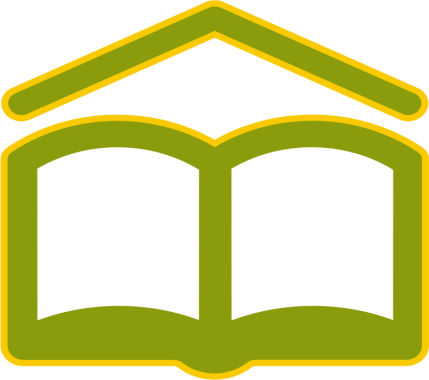 Statut Zespołu Szkół 
im. A. Średniawskiego w Myślenicach Myślenice, 26 listopada 2019 r. Zmiany:Uchwała Nr XII/2022/2023 Rady Pedagogicznej Zespołu Szkół im. Andrzeja Średniawskiego 
w Myślenicach z dnia 28 września 2022 roku w sprawie przyjęcia zmian w Statucie Zespołu Szkół im. Andrzeja Średniawskiego w Myślenicach;Uchwała Nr XXVIII/2020/2021 Rady Pedagogicznej Zespołu Szkół im. Andrzeja Średniawskiego w Myślenicach z dnia 31 marca 2022 roku w sprawie przyjęcia zmian w Statucie Zespołu Szkół im. Andrzeja Średniawskiego w Myślenicach.SPIS TREŚCIRozdział 1	2Postanowienia ogólne	2Rozdział 2	3Szkoły wchodzące w skład Zespołu Szkół	3Rozdział 3	3Cele i zadania Zespołu Szkół	3Rozdział 4	8Organy Zespołu Szkół	8Rozdział 5	16Organizacja Zespołu Szkół	16Rozdział 6	34Praktyczna nauka zawodu	34Rozdział 7	37Nauczyciele i inni pracownicy Zespołu Szkół	37Rozdział 8	49Uczniowie i słuchacze Zespołu Szkół	49Rozdział 9	57Szczegółowe warunki i sposób oceniania wewnątrzszkolnego uczniów	57Rozdział 10	74Szczegółowe warunki i sposób oceniania wewnątrzszkolnego słuchaczy	74Rozdział 11	83Klasy czteroletniego Technikum nr 2.	83Rozdział 12	84Postanowienia końcowe	84Rozdział 1Postanowienia ogólne	§ 1. 1. Zespół Szkół im. Andrzeja Średniawskiego w Myślenicach jest szkołą publiczną.	2. Siedzibą Zespołu Szkół są trzy budynki położone w Myślenicach, przy ul. 3 Maja 97b i 97c.	3. Organem prowadzącym Zespół Szkół jest Powiat Myślenicki, mający swoją siedzibę przy ul. Mikołaja Reja 13 w Myślenicach.	4. Organem sprawującym nadzór pedagogiczny jest Małopolski Kurator Oświaty w Krakowie.	5. W Zespole Szkół funkcjonują klasy Technikum nr 2 w Myślenicach dla absolwentów gimnazjum. 	§ 2. Ilekroć w Statucie jest mowa bez bliższego określenia o:Zespole Szkół, należy przez to rozumieć Zespół Szkół im. Andrzeja Średniawskiego w Myślenicach;szkole dla młodzieży, należy przez to rozumieć Technikum nr 2 w Myślenicach, IV Liceum Ogólnokształcące w Myślenicach, Branżową Szkołę I Stopnia nr 2 w Myślenicach;szkole dla dorosłych, należy przez to rozumieć Liceum Ogólnokształcące dla Dorosłych w Myślenicach, Szkołę Policealną dla Dorosłych nr 1 w Myślenicach; Dyrektorze Zespołu Szkół, należy przez to rozumieć Dyrektora Zespołu Szkół im. A. Średniawskiego w Myślenicach;Radzie Pedagogicznej, należy przez to rozumieć Radę Pedagogiczną Zespołu Szkół im. A. Średniawskiego w Myślenicach; nauczycielach, należy przez to rozumieć wszystkich nauczycieli Zespołu Szkół im. A. Średniawskiego w Myślenicach;wychowawcach, należy przez to rozumieć wychowawców uczniów szkół dla młodzieży;opiekunach, należy przez to rozumieć opiekunów słuchaczy szkół dla dorosłych;opiekunach praktyk zawodowych, należy przez to rozumieć opiekunów praktyk zawodowych w zakładach pracy, w których realizowane są praktyki zawodowe; pracownikach, należy przez to rozumieć pracowników administracji i obsługi zatrudnionych w Zespole Szkół im. A. Średniawskiego w Myślenicach;pedagogu szkolnym, należy przez to rozumieć pedagoga zatrudnionego w Zespole Szkół im. A. Średniawskiego w Myślenicach;psychologu szkolnym, należy przez to rozumieć psychologa zatrudnionego w Zespole Szkół im. A. Średniawskiego w Myślenicach;uczniach, należy przez to rozumieć uczniów szkół dla młodzieży w Zespole Szkół im. A. Średniawskiego w Myślenicach; słuchaczach, należy przez to rozumieć słuchaczy szkół dla dorosłych w Zespole Szkół im. A. Średniawskiego w Myślenicach;Samorządzie Uczniowskim, należy przez to rozumieć Samorząd Uczniowski Zespołu Szkół im. A. Średniawskiego w Myślenicach; rodzicach, należy przez to rozumieć rodziców/prawnych opiekunów uczniów; Radzie Rodziców, należy przez to rozumieć Radę Rodziców Zespołu Szkół im. A. Średniawskiego w Myślenicach; organie prowadzącym, należy przez to rozumieć Powiat Myślenicki;organie sprawującym nadzór pedagogiczny, należy przez to rozumieć Małopolskiego Kuratora Oświaty w Krakowie.Rozdział 2Szkoły wchodzące w skład Zespołu Szkół	§ 3. W skład Zespołu Szkół wchodzą:czteroletnie IV Liceum Ogólnokształcące w Myślenicach;pięcioletnie Technikum nr 2 w Myślenicach, w którym kształci się w zawodach: technik reklamy, technik architektury krajobrazu, technik informatyk, technik żywienia i usług gastronomicznych;trzyletnia Branżowa Szkoła I Stopnia nr 2 w Myślenicach;Liceum Ogólnokształcące dla Dorosłych w Myślenicach o cyklu kształcenia w formie zaocznej;Szkoła Policealna dla Dorosłych nr 1 w Myślenicach o cyklu kształcenia w formie zaocznej, w której kształci się w zawodzie technik informatyk.	§ 4. Zespół Szkół może prowadzić kwalifikacyjne kursy zawodowe w zakresie kwalifikacji wyodrębnionych w zawodach nauczanych w Zespole Szkół, których ukończenie umożliwia przystąpienie do egzaminu potwierdzającego kwalifikacje w zawodzie w zakresie danych kwalifikacji. 	§ 5. Dyrektor Zespołu Szkół, w porozumieniu z organem prowadzącym, może ustalić nowe kierunki kształcenia dostosowane do potrzeb społeczności lokalnej i zgodne z potrzebami rynku pracy.Rozdział 3Cele i zadania Zespołu Szkół		§ 6. 1. Zespół Szkół realizuje cele i zadania wynikające z przepisów ustawy - Prawo oświatowe oraz innych ustaw, a także zadania wynikające z przepisów wykonawczych do tych ustaw i odnoszących się do kształcenia, wychowania, opieki 
i profilaktyki.	2. Działalność edukacyjna Zespołu Szkół określona jest przez:Szkolny Zestaw Programów Nauczania;Program Wychowawczo-Profilaktyczny Zespołu Szkół im. A. Średniawskiego 
w Myślenicach.3. Szkolny Zestaw Programów Nauczania oraz Program Wychowawczo-Profilaktyczny Zespołu Szkół im. A. Średniawskiego w Myślenicach tworzą spójną całość i uwzględniają wszystkie wymagania opisane w podstawie programowej kształcenia ogólnego dla szkoły ponadpodstawowej i podstawie programowej kształcenia w zawodach, a ich przygotowanie i realizacja są zadaniem zarówno całej szkoły, jak i każdego nauczyciela.4. Program Wychowawczo-Profilaktyczny Zespołu Szkół im. 
A. Średniawskiego w Myślenicach obejmuje:treści i działania o charakterze wychowawczym skierowane do uczniów oraztreści i działania o charakterze profilaktycznym skierowane do uczniów, nauczycieli i rodziców.5. Program Wychowawczo-Profilaktyczny Zespołu Szkół opracowuje się na podstawie wyników corocznej diagnozy w zakresie występujących w środowisku szkolnym potrzeb rozwojowych uczniów, w tym czynników chroniących i czynników ryzyka, ze szczególnym uwzględnieniem zagrożeń związanych z używaniem substancji psychotropowych, środków zastępczych oraz nowych substancji psychoaktywnych.6. Diagnozę, o której mowa w ust. 5, przeprowadza pedagog szkolny.7. Program Wychowawczo-Profilaktyczny Zespołu Szkół uchwala Rada Rodziców w porozumieniu z Radą Pedagogiczną.	§ 7. 1. Celem kształcenia ogólnego jest:traktowanie uporządkowanej, systematycznej wiedzy jako podstawy kształtowania umiejętności;doskonalenie umiejętności myślowo-językowych, takich jak: czytanie ze zrozumieniem, pisanie twórcze, formułowanie pytań i problemów, posługiwanie się kryteriami, uzasadnianie, wyjaśnianie, klasyfikowanie, wnioskowanie, definiowanie, posługiwanie się przykładami itp.;rozwijanie osobistych zainteresowań ucznia i integrowanie wiedzy przedmiotowej z różnych dyscyplin;zdobywanie umiejętności formułowania samodzielnych i przemyślanych sądów, uzasadniania własnych i cudzych sądów w procesie dialogu we wspólnocie dociekającej;łączenie zdolności krytycznego i logicznego myślenia z umiejętnościami wyobrażeniowo-twórczymi;rozwijanie wrażliwości społecznej, moralnej i estetycznej;rozwijanie narzędzi myślowych umożliwiających uczniom obcowanie z kulturą 
i jej rozumienie;rozwijanie u uczniów szacunku dla wiedzy, wyrabianie pasji poznawania świata i zachęcanie do praktycznego zastosowania zdobytych wiadomości.2. Cele kształcenia dla poszczególnych zajęć edukacyjnych są określone 
w podstawie programowej kształcenia ogólnego dla czteroletniego liceum ogólnokształcącego i pięcioletniego technikum.§ 8. Celem kształcenia zawodowego w Technikum nr 2 jest przygotowanie uczących się do wykonywania pracy zawodowej i aktywnego funkcjonowania 
na zmieniającym się rynku pracy.§ 9. 1. Do najważniejszych zadań Zespołu Szkół należy:rozwijanie kompetencji językowej i kompetencji komunikacyjnej stanowiących kluczowe narzędzie poznawcze we wszystkich dyscyplinach wiedzy;przygotowanie uczniów do życia w społeczeństwie informacyjnym;wzmacnianie poczucia tożsamości narodowej, etnicznej i regionalnej, przywiązania do historii i tradycji narodowych, przygotowanie i zachęcanie do podejmowania działań na rzecz środowiska szkolnego i lokalnego, w tym do angażowania się w wolontariat;dbanie o wychowanie młodzieży w duchu akceptacji i szacunku dla drugiego człowieka, kształtowania postawy szacunku dla środowiska przyrodniczego, motywowanie do działań na rzecz ochrony środowiska oraz rozwijanie zainteresowania ekologią;skuteczne nauczanie języków obcych;edukacja zdrowotna, której celem jest rozwijanie u uczniów postawy dbałości 
o zdrowie własne i innych ludzi oraz umiejętności tworzenia środowiska sprzyjającego zdrowiu;kształtowanie u uczniów postaw sprzyjających ich dalszemu rozwojowi indywidualnemu i społecznemu, takie jak: uczciwość, wiarygodność, odpowiedzialność, wytrwałość, poczucie własnej wartości, szacunek dla innych ludzi, ciekawość poznawcza, kreatywność, przedsiębiorczość, kultura osobista, gotowość do uczestnictwa w kulturze, podejmowania inicjatyw oraz do pracy zespołowej;w rozwoju społecznym kształtowanie postawy obywatelskiej, postawy poszanowania tradycji i kultury własnego narodu, a także postawy poszanowania dla innych kultur i tradycji;zapobieganie wszelkiej dyskryminacji;przygotowanie uczniów i słuchaczy do samokształcenia i świadomego wyszukiwania, selekcjonowania i wykorzystywania informacji;wychowanie uczniów do właściwego odbioru i wykorzystania mediów;dokonywanie bieżącej oceny stopnia osiągnięcia przez uczniów i słuchaczy zakładanych efektów kształcenia oraz ich przygotowania do potwierdzania kwalifikacji wyodrębnionych w zawodach.2. Zadania Zespołu Szkół, o których mowa w ust. 1 są realizowane 
w szczególności poprzez:właściwy dobór przez nauczycieli programów nauczania, metod, form i środków nauczania;zatrudnianie nauczycieli zgodnie z wymaganymi kwalifikacyjnymi i przygotowaniem pedagogicznym;organizowanie zajęć zgodnie z zachowaniem zasad higieny pracy umysłowej 
i zachowaniem równowagi miedzy nauką a wypoczynkiem;respektowanie podmiotowości ucznia w procesie kształcenia i wychowania;podejmowanie działań mających na celu zindywidualizowane wspomaganie rozwoju każdego ucznia, stosownie do jego potrzeb i możliwości;rozwój zainteresowań i uzdolnień uczniów na zajęciach lekcyjnych i pozalekcyjnych;udział w różnych formach aktywności fizycznej;stwarzanie uczniom warunków do nabywania umiejętności wyszukiwania, porządkowania i wykorzystywania informacji z różnych źródeł, z zastosowaniem technologii informacyjno-komunikacyjnych;kształtowanie właściwych postaw obywatelskich;przygotowanie do życia w społeczności lokalnej oraz pełnienia funkcji samorządowych;systematyczną współpracę z rodzicami;opiekę pedagoga szkolnego i psychologa szkolnego;prowadzenie działalności profilaktycznej, w tym wdrażanie zasad zdrowego żywienia;umożliwianie absolwentom dokonywania świadomego wyboru dalszego kierunku kształcenia dostosowanego do osobistych zainteresowań, wymogów rynku pracy lub wykonywania wybranego zawodu poprzez poradnictwo psychologiczno-pedagogiczne i doradztwo zawodowe.§ 10. 1. Zespół Szkół zapewnia uczniom z niepełnosprawnościami optymalne warunki dla zaspokajania ich potrzeb rozwojowych i edukacyjnych.2. W zakresie organizowania kształcenia, wychowania sprawowania opieki nad uczniami lub słuchaczami niepełnosprawnymi Zespół Szkół zapewnia:realizację zaleceń zawartych w orzeczeniu o potrzebie kształcenia specjalnego;dostosowanie treści, metod i organizacji pracy do potrzeb i możliwości edukacyjnych ucznia lub słuchacza;zajęcia specjalistyczne, w szczególności zajęcia korekcyjno-kompensacyjne 
i rozwijające kompetencje emocjonalno-społeczne;zajęcia odpowiednie ze względu na indywidualne potrzeby rozwojowe 
i edukacyjne oraz możliwości psychofizyczne uczniów, w szczególności zajęcia rewalidacyjne;współpracę z poradniami psychologiczno-pedagogicznymi oraz ośrodkami wczesnej pomocy psychologicznej dla dzieci i młodzieży;opiekę pedagoga szkolnego i psychologa szkolnego.§ 11. 1. Zespół Szkół zapewnia bezpieczne warunki oraz przyjazną atmosferę do nauki, uwzględniając indywidualne możliwości i potrzeby edukacyjne uczniów 
i słuchaczy. 2. Przy realizacji zadań Zespół Szkół uwzględnia następujące zasady bezpieczeństwa:uczniowie przebywający na terenie Zespołu Szkół pozostają pod stałą kontrolą 
i nadzorem nauczycieli;za bezpieczeństwo uczniów w trakcie zajęć edukacyjnych i innych zajęć organizowanych przez Zespół Szkół odpowiada nauczyciel prowadzący te zajęcia;przestrzegane są regulaminy pracowni, instrukcje przeciwpożarowe oraz zasady bezpieczeństwa i higieny pracy;sprzęt i urządzenia, z którego korzystają uczniowie są systematycznie kontrolowane i zgodne z przepisami bezpieczeństwa i higieny pracy;budynki Zespołu Szkół są utrzymane w odpowiednim stanie technicznym 
i wyposażone w apteczki pierwszej pomocy i środki przeciwpożarowe;nauczyciele i inni pracownicy Zespołu Szkół są systematyczne szkoleni w zakresie bezpieczeństwa i higieny pracy, ochrony przeciwpożarowej, a także udzielania pierwszej pomocy;§ 12. 1. Do zadań Technikum nr 2 w zakresie kształcenia zawodowego należy:integrowanie i korelowanie kształcenia ogólnego i zawodowego, w tym doskonalenie kompetencji kluczowych nabytych w procesie kształcenia ogólnego, z uwzględnieniem wcześniejszych etapów edukacyjnych;podejmowanie działań wspomagających rozwój każdego uczącego się, stosownie do jego potrzeb i możliwości, ze szczególnym uwzględnieniem indywidualnych ścieżek edukacji i kariery, możliwości podnoszenia poziomu wykształcenia 
i kwalifikacji zawodowych oraz zapobiegania przedwczesnemu kończeniu nauki;bliska współpraca z pracodawcami jako istotny element nowoczesnego kształcenia, odpowiadającego potrzebom współczesnej gospodarki;realizowanie kształcenia w oparciu o współpracę z pracodawcami;dążenie, aby realizowanie praktycznej nauki zawodu odbywało się w jak największym wymiarze w rzeczywistych warunkach pracy u pracodawców, 
a także w centrach kształcenia zawodowego, warsztatach szkolnych, pracowniach szkolnych i placówkach kształcenia ustawicznego.2. Cele i zadania kształcenia w danym zawodzie określa podstawa programowa kształcenia w danym zawodzie.Rozdział 4Organy Zespołu Szkół§ 13. Organami Zespołu Szkół są:Dyrektor Zespołu Szkół;Rada Pedagogiczna;Rada Rodziców;Samorząd Uczniowski.§ 14. 1. Dyrektor Zespołu Szkół jest powoływany i odwoływany przez organ prowadzący. 	2. Dyrektor Zespołu Szkół w szczególności: kieruje działalnością Zespołu Szkół i reprezentuje go na zewnątrz;sprawuje nadzór pedagogiczny w stosunku do nauczycieli zatrudnionych w Zespole Szkół;sprawuje opiekę nad uczniami i słuchaczami oraz stwarza warunki harmonijnego rozwoju psychofizycznego poprzez aktywne działania prozdrowotne;pełni funkcję Przewodniczącego Rady Pedagogicznej Zespołu Szkół; realizuje uchwały Rady Pedagogicznej podjęte w ramach jej kompetencji stanowiących;wstrzymuje wykonanie uchwał Rady Pedagogicznej niezgodnych z przepisami prawa i powiadamia o tym fakcie organ sprawujący nadzór pedagogiczny i organ prowadzący;przedstawia Radzie Pedagogicznej, nie rzadziej niż dwa razy w roku szkolnym, ogólne wnioski wynikające ze sprawowania nadzoru pedagogicznego oraz informacje o bieżącej działalności Zespołu Szkół;powierza stanowiska wicedyrektora i kierownika kształcenia praktycznego, a także odwołuje z tych stanowisk, po zasięgnięciu opinii organu prowadzącego i Rady Pedagogicznej;dysponuje środkami określonymi w planie finansowym Zespołu Szkół zaopiniowanym przez Radę Pedagogiczną i Radę Rodziców oraz ponosi odpowiedzialność za ich prawidłowe wykorzystanie; organizuje administracyjną, finansową i gospodarczą obsługę Zespołu Szkół;wykonuje czynności związane z zakupem do biblioteki szkolnej podręczników, materiałów edukacyjnych, materiałów ćwiczeniowych i innych materiałów bibliotecznych oraz czynności związane z gospodarowaniem tymi podręcznikami i materiałami;podejmuje działania organizacyjne umożliwiające obrót używanymi podręcznikami na terenie Zespołu Szkół; administruje środkami Zakładowego Funduszu Świadczeń Socjalnych zgodnie z odrębnymi przepisami;organizuje pomoc psychologiczno-pedagogiczną w Zespole Szkół;odpowiada za realizację zaleceń wynikających z orzeczenia o potrzebie kształcenia specjalnego ucznia; odpowiada za właściwą organizację i przebieg przeprowadzanych w Zespole Szkół egzaminów maturalnych i egzaminów potwierdzających kwalifikacje w zawodzie;stwarza warunki do działania w Zespole Szkół: wolontariuszy, stowarzyszeń i innych organizacji, w szczególności organizacji harcerskich, których celem statutowym jest działalność wychowawcza lub rozszerzanie i wzbogacanie form działalności dydaktycznej, wychowawczej, opiekuńczej i innowacyjnej Zespołu Szkół;po zasięgnięciu opinii Rady Pedagogicznej dopuszcza do użytku w Zespole Szkół przedstawione przez poszczególnych nauczycieli lub zespoły nauczycieli programy nauczania, które stanowią Szkolny Zestaw Programów Nauczania; jest odpowiedzialny za uwzględnienie w Szkolnym Zestawie Programów Nauczania całości podstawy programowej kształcenia ogólnego ustalonej dla danego etapu edukacyjnego, a także całości podstawy programowej kształcenia w zawodach, w których kształci Zespół Szkół;na podstawie propozycji zespołów nauczycieli, a także w przypadku braku porozumienia w zespole nauczycieli w sprawie przedstawienia propozycji zestawu podręczników lub materiałów edukacyjnych, ustala po zasięgnięciu opinii Rady Pedagogicznej i Rady Rodziców zestaw podręczników lub materiałów edukacyjnych obowiązujących we wszystkich oddziałach danej klasy przez co najmniej trzy lata szkolne; na wniosek zespołu nauczycieli dokonuje zmian w zestawie podręczników lub materiałów edukacyjnych albo uzupełnia ten zestaw;corocznie podaje do publicznej wiadomości zestaw podręczników lub materiałów edukacyjnych obowiązujących w danym roku szkolnym;w porozumieniu z organem prowadzącym Zespół Szkół ustala zawody, w których kształci Zespół Szkół, po zasięgnięciu opinii powiatowej i wojewódzkiej rady rynku pracy o zasadności kształcenia w danym zawodzie zgodnie z potrzebami rynku pracy;przyjmuje uczniów i słuchaczy do Zespołu Szkół na podstawie ustaleń szkolnej Komisji Rekrutacyjnej; decyduje o przyjęciu uczniów do klasy programowo wyższej lub słuchaczy na semestr programowo wyższy;na podstawie uchwały Rady Pedagogicznej i po zasięgnięciu opinii Samorządu Uczniowskiego w drodze decyzji skreśla ucznia z listy uczniów lub słuchacza 
z listy słuchaczy w przypadkach określonych w Statucie Zespołu Szkół; powiadamia burmistrza lub wójta gminy, będącej miejscem zamieszkania absolwenta szkoły podstawowej, który nie ukończył 18 lat, o przyjęciu go do Zespołu Szkół, a także o zmianach w spełnianiu przez niego obowiązku nauki 
w terminie 14 dni od dnia przyjęcia ucznia do Zespołu Szkół lub powstania tych zmian; zwalnia ucznia lub słuchacza z realizacji niektórych obowiązkowych zajęć edukacyjnych ze względu na stan zdrowia, specyficzne trudności w uczeniu się, niepełnosprawność, posiadane kwalifikacje lub zrealizowanie danych obowiązkowych zajęć edukacyjnych na wcześniejszym etapie edukacyjnym;na wniosek rodziców może zezwolić, w drodze decyzji, na spełnianie przez ucznia obowiązku szkolnego lub obowiązku nauki poza Zespołem Szkół;dokonuje oceny pracy nauczycieli;uczestniczy w posiedzeniach Rady Rodziców i Samorządu Uczniowskiego na wniosek tych organów;współpracuje z Radą Pedagogiczną, Radą Rodziców i Samorządem Uczniowskim;organizuje działalność Zespołu Szkół, w tym między innymi:opracowuje arkusz organizacyjny Zespołu Szkół,ustala tygodniowy rozkład zajęć, a w IV Liceum Ogólnokształcącym dla Dorosłych i w Szkole Policealnej nr 1 – semestralny rozkład zajęć,opracowuje tygodniowy rozkład zajęć dydaktycznych w szkołach dla młodzieży i harmonogram konsultacji w szkołach dla dorosłych z uwzględnieniem zasad higieny pracy umysłowej ucznia, słuchacza oraz nauczyciela,ustala kalendarz roku szkolnego,organizuje pracę Rady Pedagogicznej,przygotowuje projekt planu finansowego Zespołu Szkół,tworzy zespoły wychowawcze, przedmiotowe, problemowo-zadaniowe, którymi kieruje przewodniczący powoływany przez Dyrektora Zespołu Szkół na wniosek zespołu, powierza oddziały klasowe uczniów lub słuchaczy pod opiekę nauczyciela, zwanego odpowiednio wychowawcą klasowym lub opiekunem oddziału,organizuje zastępstwa za nieobecnych nauczycieli,zatwierdza w ramach swoich kompetencji regulaminy obowiązujące w Zespole Szkół,egzekwuje przestrzeganie przez uczniów, słuchaczy, nauczycieli oraz pracowników ustalonego porządku oraz postanowień Statutu Zespołu Szkół i regulaminów,zatwierdza plan rozwoju zawodowego nauczycieli realizujących staż na wyższy stopień awansu zawodowego, zapewnia warunki do odbywania stażu, nadzoruje jego przebieg, przygotowuje ocenę pracy nauczyciela oraz uczestniczy w postępowaniu kwalifikacyjnym lub egzaminacyjnym,nadzoruje prawidłowe prowadzenie dokumentacji przez nauczycieli i prawidłowe wykorzystywanie druków szkolnych,nadzoruje wyposażanie Zespołu Szkół w środki dydaktyczne i sprzęt szkolny,zleca przeglądy techniczne budynków Zespołu Szkół oraz prace remontowo-konserwacyjne,zleca okresową inwentaryzację majątku Zespołu Szkół na podstawie odrębnych przepisów,zapewnia uczniom, słuchaczom, nauczycielom i pracownikom Zespołu Szkół środki czystości i warunki do utrzymania właściwej higieny osobistej;współdziała ze szkołami wyższymi oraz zakładami kształcenia nauczycieli w organizacji praktyk pedagogicznych;wdraża odpowiednie środki techniczne i organizacyjne zapewniające zgodność przetwarzania danych osobowych przez Zespół Szkół z przepisami o ochronie danych osobowych;powołuje inspektora danych osobowych oraz zawiadamia o tym Prezesa UODO;współpracuje z pielęgniarką i lekarzem dentystą sprawującymi profilaktyczną opiekę zdrowotną nad dziećmi i młodzieżą, w tym udostępnia imię, nazwisko i numer PESEL ucznia celem właściwej realizacji tej opieki; wykonuje inne zadania wynikające z przepisów szczegółowych.	3. Dyrektor Zespołu Szkół jest kierownikiem zakładu pracy dla zatrudnionych w Zespole Szkół nauczycieli i pracowników niebędących nauczycielami. 	4. Dyrektor Zespołu Szkół w szczególności decyduje w sprawach:zatrudniania i zwalniania nauczycieli oraz innych pracowników Zespołu Szkół;przydzielenia nauczycielom stałych prac i zajęć w ramach wynagrodzenia zasadniczego oraz dodatkowo płatnych zajęć dydaktycznych, wychowawczych i opiekuńczych; przyznawania nagród oraz wymierzania kar porządkowych nauczycielom i innym pracownikom Zespołu Szkół;występowania z wnioskami, po zasięgnięciu opinii Rady Pedagogicznej, w sprawach odznaczeń, nagród i innych wyróżnień dla nauczycieli oraz pozostałych pracowników Zespołu Szkół.5. Dyrektor Zespołu Szkół odpowiedzialny jest w szczególności za: dydaktyczny i wychowawczy poziom Zespołu Szkół; realizację zadań zgodnie z uchwałami Rady Pedagogicznej podjętymi w ramach jej kompetencji stanowiących, oraz zarządzeniami organu prowadzącego i organu sprawującego nadzór pedagogiczny; tworzenie warunków do rozwijania samorządnej i samodzielnej pracy uczniów; zapewnienie pomocy nauczycielom w realizacji ich zadań i ich doskonaleniu zawodowym; zapewnienie w miarę możliwości odpowiednich warunków organizacyjnych do realizacji zadań dydaktycznych i opiekuńczo-wychowawczych; zapewnienie bezpieczeństwa uczniom i nauczycielom w czasie zajęć organizowanych przez Zespół Szkół.	§ 15. 1. W Zespole Szkół działa Rada Pedagogiczna będąca kolegialnym organem Zespołu Szkół w zakresie realizacji zadań statutowych dotyczących kształcenia, wychowania i opieki.	2. Przewodniczącym Rady Pedagogicznej jest Dyrektor Zespołu Szkół.	3. W skład Rady Pedagogicznej wchodzą Dyrektor Zespołu Szkół i wszyscy nauczyciele zatrudnieni w Zespole Szkół.	4. Przewodniczący Rady Pedagogicznej przygotowuje i prowadzi zebrania Rady Pedagogicznej, a także, zgodnie z Regulaminem Rady Pedagogicznej, powiadamia wszystkich jej członków o terminie i porządku obrad.	5. Zebrania Rady Pedagogicznej są organizowane przed rozpoczęciem roku szkolnego, w każdym okresie lub semestrze w związku z klasyfikowaniem i promowaniem uczniów lub słuchaczy, po zakończeniu rocznych zajęć dydaktyczno-wychowawczych oraz w miarę bieżących potrzeb. Zebrania mogą być organizowane na wniosek organu sprawującego nadzór pedagogiczny, z inicjatywy Dyrektora Zespołu Szkół, organu prowadzącego szkołę albo co najmniej 1/3 członków Rady Pedagogicznej.6. W zebraniach Rady Pedagogicznej mogą również brać udział, z głosem doradczym, osoby zapraszane przez jej przewodniczącego za zgodą lub na wniosek Rady Pedagogicznej, w tym przedstawiciele stowarzyszeń i innych organizacji, w szczególności organizacji harcerskich, których celem statutowym jest działalność wychowawcza lub rozszerzanie i wzbogacanie form działalności dydaktycznej, wychowawczej i opiekuńczej Zespołu Szkół, jak również przedstawiciele pracodawców, organizacji pracodawców, samorządu gospodarczego lub innych organizacji gospodarczych, stowarzyszeń lub samorządów zawodowych oraz sektorowych rad do spraw kompetencji.	7. Osoby biorące udział w zebraniu Rady Pedagogicznej są obowiązane do nieujawniania spraw poruszanych na zebraniu, które mogą naruszać dobra osobiste uczniów lub ich rodziców, a także nauczycieli i innych pracowników Zespołu Szkół.8. Do kompetencji stanowiących Rady Pedagogicznej należy w szczególności:zatwierdzanie planów pracy Zespołu Szkół; podejmowanie uchwał w sprawie wyników klasyfikacji i promocji uczniów oraz słuchaczy; promowanie do klasy programowo wyższej ucznia, który nie zdał egzaminu poprawkowego z jednych obowiązkowych zajęć edukacyjnych pod warunkiem, 
że te zajęcia są realizowane w klasie programowo wyższej;podejmowanie uchwał w sprawie eksperymentów pedagogicznych w Zespole Szkół, po zaopiniowaniu ich projektów przez Radę Rodziców;ustalanie organizacji doskonalenia zawodowego nauczycieli Zespołu Szkół;podejmowanie uchwał w sprawach skreślenia ucznia z listy uczniów lub słuchacza z listy słuchaczy;ustalanie sposobu wykorzystania wyników nadzoru pedagogicznego, w tym sprawowanego nad Zespołem Szkół przez organ sprawujący nadzór pedagogiczny, w celu doskonalenia pracy Zespołu Szkół;uchwalenie regulaminu swojej działalności;przygotowanie projektu Statutu Zespołu Szkół lub jego zmian, a także uchwalenie Statutu Zespołu Szkół lub jego zmian; zatwierdzanie kandydatury ucznia do wniosku o przyznanie stypendium Prezesa Rady Ministrów;wskazanie sposobów dostosowania warunków lub formy przeprowadzania egzaminu maturalnego i egzaminu potwierdzającego kwalifikacje w zawodzie dla ucznia, słuchacza albo absolwenta Zespołu Szkół.9. Rada Pedagogiczna opiniuje w szczególności:organizację pracy Zespołu Szkół, w tym tygodniowy rozkład zajęć edukacyjnych oraz organizację kwalifikacyjnych kursów zawodowych;projekt planu finansowego Zespołu Szkół;wnioski Dyrektora Zespołu Szkół o przyznanie nauczycielom odznaczeń, nagród i innych wyróżnień;propozycje Dyrektora Zespołu Szkół w sprawach przydziału nauczycielom stałych prac i zajęć w ramach wynagrodzenia zasadniczego oraz dodatkowo płatnych zajęć dydaktycznych, wychowawczych i opiekuńczych;dopuszczenie do użytku w Zespole Szkół zaproponowanego przez nauczyciela lub zespół nauczycieli programu nauczania;zestaw podręczników lub materiałów edukacyjnych obowiązujący we wszystkich oddziałach danej klasy przez co najmniej trzy lata szkolne;zestaw materiałów ćwiczeniowych obowiązujących w poszczególnych oddziałach w danym roku szkolnym; ustalenie w IV Liceum Ogólnokształcącym przedmiotów realizowanych w zakresie rozszerzonym, spośród których uczeń wybiera od 2 do 3 przedmiotów;ustalenie w Technikum nr 2 przedmiotów realizowanych w zakresie rozszerzonym, spośród których uczeń wybiera 1 przedmiot, a jeżeli pozwalają warunki organizacyjne, finansowe i kadrowe może wybrać 2 przedmioty;ustalenie przedmiotów realizowanych w zakresie rozszerzonym w Liceum Ogólnokształcącym dla Dorosłych, z których słuchacz wybiera 2 przedmioty;powierzenie lub odwołanie nauczyciela ze stanowiska wicedyrektora Zespołu Szkół lub kierownika kształcenia praktycznego;ustalenie oceny pracy Dyrektora Zespołu Szkół;ustalenie dodatkowych dni wolnych od zajęć dydaktyczno-wychowawczych;propozycje zajęć wychowania fizycznego do wyboru przez uczniów;program realizacji wewnątrzszkolnego systemu doradztwa zawodowego.10. Do uprawnień Rady Pedagogicznej należy w szczególności:delegowanie dwóch przedstawicieli do komisji konkursowej wyłaniającej kandydata na stanowisko Dyrektora Zespołu Szkół;wystąpienie z wnioskiem o odwołanie nauczyciela ze stanowiska Dyrektora Zespołu Szkół lub z innego stanowiska kierowniczego w Zespole Szkół;wybór przedstawiciela Rady Pedagogicznej do zespołu rozpatrującego odwołanie nauczyciela od oceny pracy.11. Uchwały Rady Pedagogicznej są podejmowane zwykłą większością głosów, w obecności co najmniej połowy jej członków.12. Uchwały Rady Pedagogicznej podejmowane w sprawach związanych z osobami pełniącymi funkcje kierownicze w Zespole Szkół lub w sprawach związanych z opiniowaniem kandydatów na takie stanowiska podejmowane są w głosowaniu tajnym.13. Uchwały Rady Pedagogicznej dotyczące spraw osobowych mogą być podejmowane w głosowaniu tajnym.14. Zebrania Rady Pedagogicznej są protokołowane.15. Zadania i obowiązki przewodniczącego Rady Pedagogicznej oraz członków Rady Pedagogicznej, sposób głosowania, formy i sposób protokołowania a także  dokumentowania zebrań Rady Pedagogicznej, zadania zespołów Rady określa Regulamin Rady Pedagogicznej Zespołu Szkół, który nie może być sprzeczny ze Statutem Zespołu Szkół.  	§ 16. 1. W Zespole Szkół działa Rada Rodziców stanowiąca reprezentację ogółu rodziców i prawnych opiekunów uczniów.2. W skład Rady Rodziców wchodzi po jednym przedstawicielu rad oddziałowych, wybranych w tajnych wyborach przez zebranie rodziców uczniów danego oddziału. 3. W wyborach, o których mowa w ust. 2, jednego ucznia reprezentuje jeden rodzic. Wybory przeprowadza się na pierwszym zebraniu rodziców w każdym roku szkolnym.	4. Rada Rodziców może występować do Dyrektora i innych organów Zespołu Szkół, organu prowadzącego oraz organu sprawującego nadzór pedagogiczny z wnioskami i opiniami we wszystkich sprawach Zespołu Szkół.	5. Do kompetencji Rady Rodziców należy w szczególności:uchwalenie Regulamin Rady Rodziców Zespołu Szkół;uchwalenie w porozumieniu z Radą Pedagogiczną Programu Wychowawczo-Profilaktycznego Zespołu Szkół im. A. Średniawskiego w Myślenicach;opiniowanie programu i harmonogramu poprawy efektywności kształcenia i wychowania;opiniowanie projektu planu finansowego Zespołu Szkół składanego przez Dyrektora Zespołu Szkół; opiniowanie pracy nauczyciela;opiniowanie propozycji zajęć wychowania fizycznego do wyboru przez uczniów;opiniowanie zestawu podręczników lub materiałów edukacyjnych obowiązujących we wszystkich oddziałach danej klasy przez co najmniej trzy lata szkolne;opiniowanie zestawu materiałów ćwiczeniowych obowiązujących w poszczególnych oddziałach w danym roku szkolnym; opiniowanie ustalenia dodatkowych dni wolnych od zajęć dydaktyczno-wychowawczych;opiniowanie długości przerw międzylekcyjnych i organizacji przerw w sposób umożliwiający uczniom spożycie posiłku w szkole;opiniowanie w IV Liceum Ogólnokształcącym przedmiotów realizowanych w zakresie rozszerzonym, spośród których uczeń wybiera od 2 do 3 przedmiotów;opiniowanie w Technikum nr 2 przedmiotów realizowanych w zakresie rozszerzonym, spośród których uczeń wybiera 1 przedmiot, a jeżeli pozwalają warunki organizacyjne, finansowe i kadrowe może wybrać 2 przedmioty;typowanie dwóch przedstawicieli Rady Rodziców do komisji konkursowej na stanowisko Dyrektora Zespołu Szkół.	6. W celu wspierania działalności statutowej Zespołu Szkół Rada Rodziców może gromadzić fundusze z dobrowolnych składek rodziców oraz innych źródeł. Zasady wydatkowania funduszy Rady Rodziców określa Regulamin Rady Rodziców Zespołu Szkół.	7. Wykaz wszystkich kompetencji stanowiących i opiniodawczych, zasady działania, wewnętrzną strukturę i tryb pracy, szczegółowy tryb przeprowadzania wyborów oraz szczegółowe uprawnienia Rady Rodziców określa Regulamin Rady Rodziców Zespołu Szkół, który nie może być sprzeczny ze Statutem Zespołu Szkół.	§ 17. 1. W Zespole Szkół działa Samorząd Uczniowski, który tworzą wszyscy uczniowie Zespołu Szkół. 2. Samorząd Uczniowski może przedstawiać Radzie Pedagogicznej oraz Dyrektorowi Zespołu Szkół wnioski i opinie we wszystkich sprawach Zespołu Szkół, w szczególności dotyczących realizacji podstawowych praw uczniów, takich jak: prawo do zapoznania się z programem nauczania, z jego treścią, celem i stawianymi wymaganiami; prawo do jawnej i umotywowanej oceny postępów w nauce i zachowaniu; prawo do organizacji życia szkolnego, umożliwiające zachowanie właściwych proporcji między wysiłkiem szkolnym a możliwością rozwijania i zaspokajania własnych zainteresowań; prawo redagowania i wydawania gazetki szkolnej; prawo organizowania działalności kulturalnej, oświatowej, sportowej oraz rozrywkowej zgodnie z własnymi potrzebami i możliwościami organizacyjnymi, w porozumieniu z Dyrektorem Zespołu Szkół; prawo wyboru nauczyciela pełniącego rolę opiekuna Samorządu Uczniowskiego.3. Do kompetencji Samorząd Uczniowski należy w szczególności:uchwalenie Regulaminu Samorządu Uczniowskiego Zespołu Szkół;sporządzenie i przedstawienie Radzie Pedagogicznej wniosków o przyznanie uczniom stypendium Prezesa Rady Ministrów;opiniowanie dodatkowych dni wolnych od zajęć dydaktyczno-wychowawczych;opiniowanie długości przerw międzylekcyjnych i organizacji przerw w sposób umożliwiający uczniom spożycie posiłku w Zespole Szkół;opiniowanie pracy nauczyciela na wniosek Dyrektora Zespołu Szkół;opiniowanie wniosku o skreślenie ucznia z listy uczniów;opiniowanie w IV Liceum Ogólnokształcącym przedmiotów proponowanych do realizacji w zakresie rozszerzonym, spośród których uczeń wybiera od 2 
do 3 przedmiotów;opiniowanie w Technikum nr 2 przedmiotów proponowanych do realizacji w zakresie rozszerzonym, spośród których uczeń wybiera 1 przedmiot, a jeżeli pozwalają warunki organizacyjne, finansowe i kadrowe może wybrać 2 przedmioty;opiniowanie w Liceum Ogólnokształcącym dla Dorosłych przedmiotów proponowanych do realizacji w zakresie rozszerzonym, z których słuchacz wybiera 2 przedmioty.4. Samorząd Uczniowski w porozumieniu z Dyrektorem Zespołu Szkół może podejmować działania z zakresu wolontariatu. Sposób organizacji i realizacji działań w zakresie wolontariatu określa paragraf 30 Statutu Zespołu Szkół.	5. Zasady działania oraz szczegółowe uprawnienia Samorządu Uczniowskiego określa Regulamin Samorządu Uczniowskiego Zespołu Szkół uchwalany przez ogół uczniów w głosowaniu równym, tajnym i powszechnym. Regulamin Samorządu Uczniowskiego nie może być sprzeczny ze Statutem Zespołu Szkół. § 18. 1. Organy Zespołu Szkół w swoich działaniach dążą do realizacji celów i zadań Zespołu Szkół z zachowaniem przestrzegania swoich kompetencji.2. Osobą koordynującą współdziałanie organów jest Dyrektor Zespołu Szkół.3. Organy współdziałają poprzez:bieżące informowanie się o podejmowanych istotnych działaniach dla realizacji zadań statutowych Zespołu Szkół;zasięganie opinii w sprawach wymaganych przepisami prawa;wspieranie się w realizacji zadań;odbywanie wspólnych spotkań celem omawiania działań służących rozwojowi Zespołu Szkół.4. Spory między organami rozstrzyga się na terenie Zespołu Szkół, kierując się dobrem uczniów, słuchaczy i Zespołu Szkół. 5. Rozstrzygnięcie sporu następuje po odbyciu wspólnego spotkania przedstawicieli organów, których dotyczy spór, oraz po przeanalizowaniu przedstawionych argumentów i opinii. W przypadku ugody spór uważa się za rozstrzygnięty.6. W sytuacji braku zgody spór rozstrzyga Dyrektor Zespołu Szkół.Rozdział 5Organizacja Zespołu Szkół § 19. 1. Arkusz organizacji Zespołu Szkół określa szczegółową organizację nauczania, wychowania i opieki w danym roku szkolnym. 2. Arkusz organizacji Zespołu Szkół opracowuje Dyrektor Zespołu Szkół i po zasięgnięciu opinii zakładowych organizacji związkowych przekazuje organowi prowadzącemu do 21 kwietnia danego roku. 3. Organ prowadzący, po zasięgnięciu opinii organu sprawującego nadzór pedagogiczny, zatwierdza arkusz organizacji Zespołu Szkół w terminie do 29 maja danego roku. 	§ 20. 1. Dyrektor Zespołu Szkół, na podstawie zatwierdzonego arkusza organizacji Zespołu Szkół uwzględniając zasady ochrony zdrowia i higieny pracy, ustala dla poszczególnych oddziałów tygodniowy rozkład zajęć określający organizację zajęć edukacyjnych.2. Arkusz organizacji Zespołu Szkół określa:liczbę nauczycieli ogółem, w tym nauczycieli zajmujących stanowiska kierownicze;imię, nazwisko, stopień awansu zawodowego i kwalifikacje poszczególnych nauczycieli oraz rodzaj prowadzonych przez nich zajęć i liczbę godzin tych zajęć;liczbę nauczycieli, przystępujących do postępowań kwalifikacyjnych lub egzaminacyjnych w roku szkolnym, którego dotyczy dany arkusz organizacyjny, w podziale na stopnie awansu zawodowego; liczbę pracowników administracji i obsługi, w tym pracowników zajmujących stanowiska kierownicze, oraz etatów przeliczeniowych;liczbę pracowników ogółem, w tym pracowników zajmujących stanowiska kierownicze.3. Arkusz organizacyjny Zespołu Szkół określa w szczególności:liczbę oddziałów poszczególnych klas; liczbę uczniów w poszczególnych oddziałach; dla poszczególnych oddziałów: tygodniowy lub semestralny wymiar godzin obowiązkowych zajęć edukacyjnych, w tym godzin zajęć prowadzonych w grupach, tygodniowy wymiar godzin zajęć: religii, etyki i wychowania do życia w rodzinie, tygodniowy wymiar godzin zajęć rewalidacyjnych dla uczniów niepełnosprawnych, wymiar godzin zajęć z zakresu doradztwa zawodowego, wymiar i przeznaczenie godzin, które organ prowadzący Zespół Szkół może dodatkowo przyznać w danym roku szkolnym na realizację zajęć edukacyjnych, w szczególności dodatkowych zajęć edukacyjnych lub na zwiększenie liczby godzin wybranych obowiązkowych zajęć edukacyjnych, wymiar i przeznaczenie godzin stanowiących różnicę między sumą godzin obowiązkowych zajęć edukacyjnych z zakresu kształcenia zawodowego a minimalną liczbą godzin kształcenia zawodowego dla kwalifikacji wyodrębnionych w zawodzie określoną w podstawie programowej kształcenia w zawodzie szkolnictwa branżowego, tygodniowy lub semestralny wymiar i przeznaczenie godzin do dyspozycji Dyrektora Zespołu Szkół; ogólną liczbę godzin pracy finansowanych ze środków przydzielonych przez organ prowadzący Zespół Szkół, w tym liczbę godzin zajęć edukacyjnych i opiekuńczych, zajęć rewalidacyjnych, zajęć z zakresu pomocy psychologiczno-pedagogicznej oraz innych zajęć wspomagających proces kształcenia, realizowanych w szczególności przez pedagoga szkolnego, psychologa szkolnego, i innych nauczycieli; liczbę godzin pracy biblioteki szkolnej.4. Organ prowadzący Zespół Szkół, na wniosek Dyrektora Zespołu Szkół, może dodatkowo przyznać nie więcej niż 3 godziny tygodniowo dla każdego oddziału, grupy międzyoddziałowej lub grupy międzyklasowej w danym roku szkolnym na okresowe lub roczne zwiększenie liczby godzin wybranych obowiązkowych zajęć edukacyjnych albo realizację dodatkowych zajęć edukacyjnych.5. Udział uczniów w dodatkowych zajęciach edukacyjnych, o których mowa w ust. 4 jest obowiązkowy.6. Organizację obowiązkowych i dodatkowych konsultacji zbiorowych w szkole prowadzonej w formie zaocznej określa semestralny harmonogram tych zajęć oraz harmonogram egzaminów semestralnych z poszczególnych zajęć edukacyjnych ustalony przez Dyrektora Zespołu na podstawie zatwierdzonego arkusza organizacyjnego.§ 21. 1. Rok szkolny dzieli się na dwa okresy w szkołach dla młodzieży i dwa semestry w szkołach dla dorosłych.	2. Terminy rozpoczęcia i zakończenia zajęć dydaktyczno-wychowawczych, rozpoczęcia i zakończenia okresów i semestrów, przerw świątecznych, ferii zimowych i letnich określa kalendarz roku szkolnego Zespołu Szkół opracowany przez Dyrektora Zespołu Szkół na początku roku szkolnego. 	3. Dyrektor Zespołu Szkół, po zasięgnięciu opinii Rady Pedagogicznej, Rady Rodziców i Samorządu Uczniowskiego, biorąc pod uwagę warunki lokalowe i możliwości organizacyjne, może w danym roku szkolnym ustalić dodatkowe dni wolne od zajęć dydaktyczno-wychowawczych w wymiarze:do 10 dni w Technikum nr 2 i IV Liceum Ogólnokształcącym w Myślenicach;do 6 dni w Branżowej Szkole I Stopnia w Myślenicach i Szkole Policealnej dla Dorosłych nr 1. 4. Zajęcia dydaktyczno-wychowawcze są realizowane w szkołach dla młodzieży przez pięć dni w tygodniu.5. Zajęcia edukacyjne w szkołach dla dorosłych odbywają się w formie zaocznej.6. W Liceum Ogólnokształcącym dla Dorosłych kształcącym w formie zaocznej:konsultacje zbiorowe dla słuchaczy odbywają się we wszystkich semestrach co dwa tygodnie przez dwa dni;dopuszcza się możliwość organizowania konsultacji indywidualnych w wymiarze 20% ogólnej liczby godzin zajęć w semestrze;organizuje się dwie konferencje instruktażowe w czasie jednego semestru: pierwszą – wprowadzającą do pracy w semestrze i drugą – przedegzaminacyjną.§ 22. 1. Godzina lekcyjna trwa 45 minut.2. W uzasadnionych przypadkach dopuszcza się prowadzenie zajęć edukacyjnych w innym wymiarze czasowym, nie dłuższym jednak niż 60 minut, zachowując przy tym ogólny tygodniowy czas zajęć ustalony w tygodniowym rozkładzie zajęć.3. Godzina zajęć rewalidacyjnych dla uczniów niepełnosprawnych trwa 60 minut. 4. W uzasadnionych przypadkach dopuszcza się prowadzenie zajęć rewalidacyjnych w czasie krótszym niż 60 minut, zachowując ustalony dla ucznia łączny czas tych zajęć w okresie tygodniowym.§ 23. 1. Podstawową jednostką organizacyjną Zespołu Szkół jest oddział złożony z uczniów lub słuchaczy, którzy realizują zajęcia edukacyjne określone w ramowym planie nauczania danego oddziału odpowiednio w rocznym bądź semestralnym okresie nauki.	2. Podział oddziałów na grupy jest obowiązkowy:na obowiązkowych zajęciach z informatyki w oddziałach liczących więcej niż 24 uczniów, przy czym liczba uczniów w grupie nie może przekraczać liczby stanowisk komputerowych w pracowni;na obowiązkowych zajęciach z języków obcych nowożytnych w oddziałach liczących więcej niż 24 uczniów, przy czym przy podziale na grupy należy uwzględnić stopień zaawansowania znajomości języka obcego nowożytnego;na nie więcej niż połowie godzin obowiązkowych zajęć edukacyjnych z zakresu kształcenia ogólnego, dla których z treści programu nauczania wynika konieczność prowadzenia ćwiczeń, w oddziałach liczących więcej niż 30 uczniów;na obowiązkowych zajęciach edukacyjnych z zakresu kształcenia zawodowego, dla których z treści programu nauczania zawodu wynika konieczność prowadzenia ćwiczeń, w oddziałach liczących więcej niż 30 uczniów; na zajęciach praktycznej nauki zawodu, zgodnie z przepisami w sprawie praktycznej nauki zawodu;na obowiązkowych zajęciach wychowania fizycznego w oddziałach liczących więcej niż 26 uczniów, przy czym w zależności od realizowanej formy tych zajęć mogą być one prowadzone łącznie albo oddzielnie dla dziewcząt i chłopców. 3. Zajęcia, o których jest mowa w ust. 2 pkt 1, 2 i 6 mogą być prowadzone w grupach oddziałowych i międzyoddziałowych, a w przypadku zajęć, o których mowa w ust. 2 pkt 6, również w grupach międzyklasowych i międzyszkolnych.4. W przypadku oddziałów liczących odpowiednio nie więcej niż 24, 26 lub 30 uczniów na zajęciach, o których mowa w ust. 2 pkt 1–4 i 6, podziału na grupy może dokonywać Dyrektor Zespołu Szkół za zgodą organu prowadzącego szkołę. 5. Podział uczniów na grupy według stopnia zaawansowania znajomości języka obcego jest poprzedzony diagnozą polegającą na analizie wyników nauczania na wcześniejszym etapie edukacyjnym lub wyników klasyfikacji śródrocznej w klasie pierwszej.6. Diagnozę, o której mowa w ust. 5, przeprowadzają nauczyciele danego języka obcego, a następnie wyniki diagnozy i propozycję podziału uczniów na grupy według stopnia zaawansowania znajomości języka obcego przedstawiają Dyrektorowi Zespołu Szkół do zatwierdzenia.	7. W uzasadnionych przypadkach poszczególne zajęcia edukacyjne z zakresu kształcenia w zawodzie mogą być prowadzone w innych jednostkach organizacyjnych, w szczególności szkołach wyższych, centrach kształcenia ustawicznego, centrach kształcenia zawodowego, u pracodawców, oraz przez pracowników tych jednostek, na podstawie umowy zawartej pomiędzy Zespołem Szkół a daną jednostką.	§ 24. 1. Podstawowymi formami działalności dydaktyczno-wychowawczej Zespołu Szkół są:obowiązkowe zajęcia edukacyjne z zakresu kształcenia ogólnego i z zakresu kształcenia w zawodzie;dodatkowe zajęcia edukacyjne;zajęcia rewalidacyjne dla uczniów niepełnosprawnych;zajęcia prowadzone w ramach kwalifikacyjnych kursów zawodowych;zajęcia prowadzone w ramach pomocy psychologiczno-pedagogicznej;zajęcia rozwijające zainteresowania i uzdolnienia uczniów, w szczególności w celu kształtowania ich aktywności i kreatywności;zajęcia z zakresu doradztwa zawodowego. zajęcia religii organizowane na życzenie rodziców lub uczniów pełnoletnich;zajęcia wychowania do życia w rodzinie.2. Obowiązkowe zajęcia edukacyjne z zakresu kształcenia ogólnego mogą być zestawione w blok przedmiotowy, w ramach którego jest prowadzone zintegrowane nauczanie treści i umiejętności z różnych dziedzin wiedzy, realizowane w toku jednolitych zajęć edukacyjnych, pod warunkiem zapewnienia realizacji celów kształcenia i treści nauczania wynikających z podstawy programowej kształcenia ogólnego oraz zachowania wymiaru godzin poszczególnych obowiązkowych zajęć edukacyjnych na danym etapie edukacyjnym. 3. W IV Liceum Ogólnokształcącym i Technikum nr 2 przedmioty ujęte w podstawie programowej kształcenia ogólnego w zakresie rozszerzonym mogą być realizowane w oddziale, grupie oddziałowej i grupie międzyoddziałowej, a za zgodą organu prowadzącego także w grupie międzyszkolnej.4. Obowiązkowe zajęcia edukacyjne z zakresu kształcenia w zawodzie ustala Dyrektor Zespołu Szkół.5. Godziny stanowiące różnicę między sumą godzin obowiązkowych zajęć edukacyjnych z zakresu kształcenia zawodowego określoną w ramowym planie nauczania dla danego typu szkoły a minimalną liczbą godzin kształcenia zawodowego dla kwalifikacji wyodrębnionych w zawodzie określoną w podstawie programowej kształcenia w zawodzie szkolnictwa branżowego przeznacza się na:zwiększenie liczby godzin obowiązkowych zajęć edukacyjnych z zakresu kształcenia w zawodzie lubrealizację obowiązkowych zajęć edukacyjnych:przygotowujących uczniów do uzyskania dodatkowych umiejętności zawodowych związanych z nauczanym zawodem, lubprzygotowujących uczniów do uzyskania kwalifikacji rynkowej funkcjonującej w Zintegrowanym Systemie Kwalifikacji, związanej z nauczanym zawodem, lubprzygotowujących uczniów do uzyskania dodatkowych uprawnień zawodowych przydatnych do wykonywania nauczanego zawodu, lubuzgodnionych z pracodawcą, których treści nauczania ustalone w formie efektów kształcenia są przydatne do wykonywania nauczanego zawodu.6. Zajęcia, o których mowa w ust. 5, ustala Dyrektor Zespołu Szkół, po zasięgnięciu opinii Rady Pedagogicznej, Rady Rodziców i Samorządu Uczniowskiego.§ 25. 1. Obowiązkowe zajęcia wychowania fizycznego są realizowane w formie zajęć klasowo-lekcyjnych albo zajęć do wyboru przez uczniów: zajęć sportowych, zajęć rekreacyjno-zdrowotnych, zajęć tanecznych lub aktywnej turystyki, które mogą być prowadzone przez nauczyciela wychowania fizycznego innego niż nauczyciel prowadzący zajęcia klasowo-lekcyjne.2. Zajęcia klasowo-lekcyjne są realizowane w wymiarze nie mniejszym niż 1 godzina lekcyjna tygodniowo.3. Zajęcia do wyboru przez uczniów mogą być prowadzone w grupach oddziałowych, międzyoddziałowych, międzyklasowych oraz międzyszkolnych.4. Dopuszcza się możliwość łączenia, w okresie nie dłuższym niż 4 tygodnie, godzin zajęć do wyboru przez uczniów, z zachowaniem tygodniowej liczby godzin przeznaczonych na te zajęcia.5. Dyrektor Zespołu Szkół przygotowuje propozycje zajęć do wyboru przez uczniów, uwzględniając:potrzeby zdrowotne uczniów, ich zainteresowania oraz osiągnięcia w danym sporcie lub aktywności fizycznej;uwarunkowania lokalne;miejsce zamieszkania uczniów;tradycje sportowe środowiska lub Zespołu Szkół; możliwości kadrowe.6. Propozycje zajęć, o których mowa w ust. 5, po uzgodnieniu z organem prowadzącym Zespół Szkół i po zaopiniowaniu przez Radę Pedagogiczną i Radę Rodziców Dyrektor Zespołu Szkół przedstawia uczniom. 7. Uczniowie, z wyłączeniem uczniów pełnoletnich, dokonują wyboru zajęć za zgodą rodziców.25a. 1. Zajęcia w Zespole Szkół zawiesza się, na czas oznaczony, w razie wystąpienia na terenie Powiatu Myślenickiego:1) zagrożenia bezpieczeństwa uczniów w związku z organizacją i przebiegiem imprez ogólnopolskich lub międzynarodowych;2) temperatury zewnętrznej lub w pomieszczeniach, w których są prowadzone zajęcia z uczniami, zagrażającej zdrowiu uczniów;3) zagrożenia związanego z sytuacją epidemiologiczną,4) nadzwyczajnego zdarzenia zagrażającego bezpieczeństwu lub zdrowiu uczniów.2. W przypadku zawieszenia zajęć, o którym mowa w ust. 1, na okres powyżej dwóch dni Dyrektor Zespołu Szkół organizuje dla uczniów zajęcia z wykorzystaniem metod i technik kształcenia na odległość. Zajęcia te są organizowane nie później niż od trzeciego dnia zawieszenia zajęć.3. Zajęcia z wykorzystaniem metod i technik kształcenia na odległość, o których mowa w ust. 2, są realizowane poprzez wykorzystanie platformy Microsoft Office 365.4. Godzina lekcyjna zajęć edukacyjnych prowadzonych z wykorzystaniem metod i technik kształcenia na odległość trwa 45 minut. W uzasadnionych przypadkach Dyrektor Zespołu Szkół może dopuścić prowadzenie zajęć edukacyjnych w czasie nie krótszym niż 30 minut i nie dłuższym niż 60 minut.5. O sposobie lub sposobach realizacji zajęć z wykorzystaniem metod i technik kształcenia na odległość, o których mowa w ust. 2, Dyrektor Zespołu Szkół informuje organ prowadzący i organ sprawujący nadzór pedagogiczny.6. W szczególnie uzasadnionych przypadkach Dyrektor Zespołu Szkół za zgodą organu prowadzącego i po uzyskaniu pozytywnej opinii organu sprawującego nadzór pedagogiczny, mogą odstąpić od organizowania dla uczniów zajęć 
z wykorzystaniem metod i technik kształcenia na odległość, o których mowa w ust. 2. § 25b. 1. Nauczyciele prowadzą zajęcia edukacyjne z wykorzystaniem metod i technik kształcenia na odległość w ramach obowiązującego tygodniowego rozkładu zajęć. 2. Nauczyciele przedmiotów ogólnokształcących weryfikują plan realizacji programu nauczania tak, aby dostosować go do wybranej metody kształcenia na odległość.3. Nauczyciele kształcenia zawodowego wybierają z dopuszczonego do użytku w Zespole Szkół programu nauczania zawodu te treści nauczania, które można zrealizować z wykorzystaniem metod i technik kształcenia na odległość.4. Biorąc pod uwagę specyfikę zajęć oraz stosowaną metodę kształcenia na odległość, nauczyciele ustalają źródła i materiały niezbędne do realizacji prowadzonych przez siebie zajęć.5. W okresie prowadzenia zajęć z wykorzystaniem metod i technik kształcenia na odległość nauczyciele dokumentują realizację zadań Zespołu Szkół im. Andrzeja Średniawskiego w Myślenicach poprzez wpisywanie tematów zrealizowanych zajęć oraz ustalonych ocen w dzienniku elektronicznym.6. Podczas zajęć prowadzonych na odległość nauczyciele stosują zasady oceniania zawarte w Statucie Zespołu Szkół, uwzględniając jednak specyfikę prowadzonej formy zajęć.§ 25c. 1. Uczniowie Zespołu Szkół im. A. Średniawskiego w Myślenicach są zobowiązani do uczestnictwa w zajęciach prowadzonych przez nauczycieli 
z wykorzystaniem metod i technik kształcenia na odległość. 2. Nauczyciele na bieżąco monitorują obecność uczniów na zajęciach prowadzonych z wykorzystaniem metod i technik kształcenia na odległość poprzez odnotowanie w dzienniku elektronicznym skrótu „nz” oznaczającego obecność ucznia na zajęciach lub „-„ oznaczającego nieobecność uczniów na zajęciach. 3. W sytuacjach przedłużającej się nieobecności ucznia na zajęciach nauczyciel zgłasza zaistniałą sytuację wychowawcy oddziału. 4. Wychowawca oddziału na bieżąco monitoruje udział uczniów w zajęciach prowadzonych z wykorzystaniem metod i technik kształcenia na odległość. 5. Wychowawca oddziału po stwierdzeniu dłuższej absencji ucznia na zajęciach lekcyjnych we współpracy z pedagogiem szkolnym lub psychologiem szkolnym bada, jakie są jej przyczyny.6. Wychowawca oddziału prowadzi z uczniami zajęcia na temat realizacji kształcenia na odległość, bezpieczeństwa w sieci oraz motywuje uczniów 
do aktywności.§ 25d. 1. Podstawowym narzędziem monitorowania postępów uczniów oraz sposobu weryfikacji wiedzy i umiejętności uczniów, w tym również informowania uczniów lub rodziców o postępach ucznia w nauce, a także uzyskanych przez niego ocenach w okresie zawieszenia zajęć jest dziennik elektroniczny.2. Informowanie rodziców o postępach ucznia w nauce może się również odbywać z wykorzystaniem innych środków komunikacji, w tym poczty elektronicznej, komunikatorów lub telefonu.§ 25e. Wszyscy pracownicy Zespołu Szkół, uczniowie i rodzice zobowiązani są do zachowania bezpieczeństwa w sieci.§ 26. W zakresie realizacji zadań statutowych Zespół Szkół zapewnia uczniom możliwość korzystania z:pomieszczeń do realizacji zajęć kształcenia ogólnego i kształcenia zawodowego z niezbędnym wyposażeniem;biblioteki;gabinetu profilaktyki zdrowotnej;hali widowiskowo-sportowej, boiska sportowego ze sztuczną nawierzchnią oraz zespołu urządzeń sportowych i rekreacyjnych;pomieszczeń sanitarno-higienicznych i szatni;pomieszczeń administracyjno-gospodarczych.§ 27. 1. W celu dokumentowania bieżącej pracy z uczniem i udostępniania stałej informacji o wynikach pracy uczniom i ich rodzicom Zespół Szkół prowadzi dziennik elektroniczny. 2. Dziennik jest prowadzony według przepisów ministra właściwego do spraw oświaty i wychowania. § 28. 1. Zespół Szkół gwarantuje uczniom i słuchaczom przebywającym na terenie Zespołu Szkół bezpieczne i higieniczne warunki pobytu w szkole i uczestnictwa w zajęciach.2. Podczas zajęć obowiązkowych, dodatkowych i pozalekcyjnych opiekę nad uczniami sprawuje nauczyciel prowadzący dane zajęcia. 3. Podczas przerw międzylekcyjnych opiekę nad uczniami pełnią nauczyciele wyznaczeni w harmonogramie dyżurów międzylekcyjnych.4. Opiekunem wycieczki organizowanej przez Zespół Szkół jest wyznaczony przez Dyrektora Zespołu nauczyciel Zespołu Szkół lub inna osoba pełnoletnia.5. Podczas imprezy organizowanej przez Zespół Szkół opiekę nad uczniami sprawują wyznaczeni przez Dyrektora Zespołu Szkół nauczyciele dyżurni.6. Niedopuszczalne jest prowadzenie jakichkolwiek zajęć z uczniami na terenie Zespołu Szkół bez nadzoru upoważnionej do tego osoby.§ 29.1. W celu zapewnienia bezpieczeństwa uczniów i pracowników lub ochrony mienia Dyrektor Zespołu Szkół, w uzgodnieniu z organem prowadzącym Zespół Szkół oraz po przeprowadzeniu konsultacji z Radą Pedagogiczną, Radą Rodziców i Samorządem Uczniowskim, może wprowadzić szczególny nadzór nad pomieszczeniami Zespołu Szkół i terenem wokół szkoły w postaci środków technicznych umożliwiających rejestrację obrazu (monitoring). 2. Monitoring nie powinien stanowić środka nadzoru nad jakością wykonywania pracy przez pracowników Zespołu Szkół. 3. Monitoring nie obejmuje pomieszczeń, w których odbywają się zajęcia dydaktyczne, wychowawcze i opiekuńcze, pomieszczeń, w których uczniom jest udzielana pomoc psychologiczno-pedagogiczna, pomieszczeń przeznaczonych do odpoczynku i rekreacji pracowników, pomieszczeń sanitarno-higienicznych, szatni i przebieralni, chyba że stosowanie monitoringu w tych pomieszczeniach jest niezbędne ze względu na istniejące zagrożenie dla realizacji celu określonego w ust. 1 i nie naruszy to godności oraz innych dóbr osobistych uczniów, pracowników i innych osób, w szczególności zostaną zastosowane techniki uniemożliwiające rozpoznanie przebywających w tych pomieszczeniach osób. 4. Nagrania obrazu zawierające dane osobowe uczniów, pracowników i innych osób, których w wyniku tych nagrań można zidentyfikować, Zespół Szkół przetwarza wyłącznie do celów, dla których zostały zebrane, i przechowuje przez okres nie dłuższy niż 3 miesiące od dnia nagrania. 5. Po upływie okresu, o którym mowa w ust. 4, uzyskane w wyniku monitoringu nagrania obrazu zawierające dane osobowe uczniów, pracowników i innych osób, których w wyniku tych nagrań można zidentyfikować, podlegają zniszczeniu. 6. Dyrektor Zespołu Szkół przed dopuszczeniem osoby do wykonywania obowiązków służbowych informuje ją na piśmie o stosowaniu monitoringu. 7. Dyrektor Zespołu Szkół oznacza pomieszczenia i teren monitorowany w sposób widoczny i czytelny, za pomocą odpowiednich znaków. 8. Dyrektor Zespołu Szkół uzgadnia z organem prowadzącym Zespół Szkół odpowiednie środki techniczne i organizacyjne w celu ochrony uzyskanych w wyniku monitoringu i przechowywanych nagrań obrazu oraz danych osobowych uczniów, pracowników i innych osób, które w wyniku tych nagrań można zidentyfikować.§ 30. 1. Samorząd Uczniowski w porozumieniu z Dyrektorem Zespołu Szkół podejmuje działania z zakresu wolontariatu.2. Głównym celem wolontariuszy jest:pomoc uczniom lub pracownikom Zespołu Szkół, którzy są w trudnej sytuacji materialnej;pomoc uczniom Zespołu Szkół, którzy maja problemy z nauką;pomoc ludziom starszym;uczestnictwo w działalności charytatywnej;współpraca z lokalnymi instytucjami i organizacjami, które pracują na rzecz środowiska lokalnego.3. Uczniowie działający na rzecz wolontariatu realizują zadania w czasie wolnym od zajęć edukacyjnych.4. Działalność uczniów z zakresu wolontariatu jest dobrowolna, a w przypadku uczniów niepełnoletnich wymaga zgody rodziców.5. Samorząd Uczniowski może ze swojego składu wyłonić Radę Wolontariatu.6. Do zadań Rady Wolontariatu należy w szczególności:rozpoznawanie potrzeb na działalność wolontariuszy;analizowanie ofert składanych do Zespołu Szkół w zakresie udzielania pomocy lub świadczenia pomocy;opiniowanie i wybór ofert złożonych w Zespole Szkół;promocja idei wolontariatu wśród uczniów, słuchaczy i pracowników Zespołu Szkół;rekrutacja wolontariuszy;wyznaczanie zadań wolontariuszom;nadzorowanie pracy wolontariuszy;przygotowanie stanowiska pracy oraz samego wolontariusza do pracy;nagradzanie i podtrzymywanie motywacji wolontariusza;rozwiązywanie trudnych sytuacji.§ 31. 1. Rodzice lub pełnoletni uczniowie mogą organizować zabawy uczniowskie, w szczególności studniówkę, półmetek, zabawę andrzejkową i inne. 2. Zabawa uczniowska nie jest imprezą organizowaną przez Zespół Szkół.3. Nauczycieli biorących udział w zabawie uczniowskiej obowiązuje zachowanie nieuchybiające godności zawodu nauczyciela.§ 32. 1. W Zespole Szkół mogą działać, z wyjątkiem partii i organizacji politycznych, stowarzyszenia i inne organizacje, a w szczególności organizacje harcerskie, których celem statutowym jest działalność wychowawcza albo rozszerzanie i wzbogacanie form działalności dydaktycznej, wychowawczej, opiekuńczej i innowacyjnej Zespołu Szkół.	2. Podjęcie działalności w Zespole Szkół przez stowarzyszenie lub inną organizację, o których mowa w ust. 1, wymaga uzyskania zgody Dyrektora Zespołu Szkół, wyrażonej po uprzednim uzgodnieniu warunków tej działalności oraz po uzyskaniu pozytywnej opinii Rady Rodziców.	3. Zarząd stowarzyszenia lub organizacji składa informację o swojej działalności Dyrektorowi Zespołu Szkół.§ 33. 1. Zespół Szkół udziela uczniom uczęszczającym do szkoły, ich rodzicom oraz nauczycielom pomocy psychologiczno-pedagogicznej i organizuje tę pomoc w oparciu o przepisy prawa. 2. Pomoc psychologiczno-pedagogiczna udzielana uczniowi w Zespole Szkół polega na rozpoznawaniu i zaspokajaniu indywidualnych potrzeb rozwojowych i edukacyjnych ucznia oraz rozpoznawaniu indywidualnych możliwości psychofizycznych ucznia i czynników środowiskowych wpływających na jego funkcjonowanie w Zespole Szkół, w celu wspierania potencjału rozwojowego ucznia i stwarzania warunków do jego aktywnego i pełnego uczestnictwa w życiu Zespołu Szkół oraz w środowisku społecznym.3. Pomoc psychologiczno-pedagogiczna udzielana w Zespole Szkół rodzicom uczniów i nauczycielom polega na wspieraniu rodziców i nauczycieli w rozwiązywaniu problemów wychowawczych i dydaktycznych oraz rozwijaniu ich umiejętności wychowawczych w celu zwiększania efektywności pomocy udzielanej uczniom. 4. Korzystanie z pomocy psychologiczno-pedagogicznej w Zespole Szkół jest dobrowolne i nieodpłatne.5. Pomoc psychologiczno-pedagogiczną organizuje Dyrektor Zespołu Szkół, a udzielają uczniom nauczyciele, pedagog szkolny lub psycholog szkolny. 6. Pomoc psychologiczno-pedagogiczna jest organizowana i udzielana w szczególności we współpracy z: rodzicami uczniów;poradniami psychologiczno-pedagogicznymi, w tym poradniami specjalistycznymi;placówkami doskonalenia zawodowego;innymi szkołami;organizacjami pozarządowymi oraz innymi instytucjami i podmiotami działającymi na rzecz rodziny. 7. Dyrektor Zespołu Szkół uzgadnia z podmiotami wskazanymi w ust. 6 warunki współpracy.8. Pomoc psychologiczno-pedagogiczna w Zespole Szkół jest udzielana w szczególności z inicjatywy: ucznia, rodziców ucznia, Dyrektora Zespołu Szkół, nauczyciela, wychowawcy, pedagoga szkolnego, psychologa szkolnego, pielęgniarki szkolnej, poradni i innych. 9. W Zespole Szkół pomoc psychologiczno-pedagogiczna jest udzielana w trakcie bieżącej pracy z uczniem oraz przez zintegrowane działania nauczycieli i specjalistów, a także w formie: klas terapeutycznych; zajęć rozwijających uzdolnienia; zajęć rozwijających umiejętności uczenia się; zajęć dydaktyczno-wyrównawczych; zajęć specjalistycznych: korekcyjno-kompensacyjnych, logopedycznych, rozwijających kompetencje emocjonalno-społeczne oraz innych zajęć o charakterze terapeutycznym;zajęć związanych z wyborem kierunku kształcenia i zawodu oraz planowaniem kształcenia i kariery zawodowej;zindywidualizowanej ścieżki kształcenia; porad i konsultacji; warsztatów.	10. W szkole dla dorosłych pomoc psychologiczno-pedagogiczna jest udzielana w trakcie bieżącej pracy ze słuchaczem oraz przez zintegrowane działania nauczycieli i specjalistów, a także w formie: zajęć związanych z wyborem kierunku kształcenia i zawodu; porad i konsultacji; warsztatów i szkoleń.	11. Godzina zajęć, o których mowa w ust. 9 pkt 2–6 i ust. 10 pkt 1, trwa 45 minut. Dopuszcza się prowadzenie tych zajęć w czasie dłuższym lub krótszym niż 45 minut, z zachowaniem ustalonego dla ucznia łącznego tygodniowego czasu tych zajęć, jeżeli jest to uzasadnione potrzebami ucznia.12. W Zespole Szkół pomoc psychologiczno-pedagogiczna jest udzielana rodzicom uczniów i nauczycielom w formie porad, konsultacji, warsztatów i szkoleń.	13. Dyrektor Zespołu Szkół organizuje wspomaganie Zespołu Szkół w zakresie realizacji zadań z zakresu pomocy psychologiczno-pedagogicznej polegające na zaplanowaniu i przeprowadzeniu działań mających na celu poprawę jakości udzielanej pomocy psychologiczno-pedagogicznej.	14. Zajęcia rozwijające uzdolnienia organizuje się dla uczniów szczególnie uzdolnionych. Liczba uczestników zajęć nie może przekraczać 8.	15. Zajęcia korekcyjno-kompensacyjne organizuje się dla uczniów z zaburzeniami i odchyleniami rozwojowymi, w tym specyficznymi trudnościami w uczeniu się. Liczba uczestników zajęć nie może przekraczać 5.16. Zajęcia logopedyczne organizuje się dla uczniów z deficytami kompetencji i zaburzeniami sprawności językowych. Liczba uczestników zajęć nie może przekraczać 4.17. Zajęcia rozwijające kompetencje emocjonalno-społeczne organizuje się dla uczniów przejawiających trudności w funkcjonowaniu społecznym. Liczba uczestników zajęć nie może przekraczać 10, chyba że zwiększenie liczby uczestnikówjest uzasadnione potrzebami uczniów.18. Inne zajęcia o charakterze terapeutycznym organizuje się dla uczniów z zaburzeniami i odchyleniami rozwojowymi mających problemy w funkcjonowaniu w Zespole Szkół oraz z aktywnym i pełnym uczestnictwem w życiu Zespołu Szkół. Liczba uczestników zajęć nie może przekraczać 10.19. Zajęcia rozwijające umiejętności uczenia się organizuje się dla uczniów w celu podnoszenia efektywności uczenia się.20. Zajęcia dydaktyczno-wyrównawcze organizuje się dla uczniów mających trudności w nauce, w szczególności w spełnianiu wymagań edukacyjnych wynikających z podstawy programowej kształcenia ogólnego. Liczba uczestników zajęć nie może przekraczać 8.§ 34. 1. Zindywidualizowana ścieżka kształcenia jest organizowana dla uczniów, którzy mogą uczęszczać do Zespołu Szkół, ale ze względu na trudności w funkcjonowaniu wynikające w szczególności ze stanu zdrowia nie mogą realizować wszystkich zajęć edukacyjnych wspólnie z oddziałem szkolnym i wymagają dostosowania organizacji i procesu nauczania do ich specjalnych potrzeb edukacyjnych.2. Zindywidualizowana ścieżka obejmuje wszystkie zajęcia edukacyjne, które są realizowane wspólnie z oddziałem szkolnym oraz indywidualnie z uczniem.3. Objęcie ucznia zindywidualizowaną ścieżką wymaga opinii publicznej poradni, z której wynika potrzeba objęcia ucznia pomocą w tej formie.4. Do wniosku o wydanie opinii, o której mowa w ust. 3, dołącza się dokumentację określającą:trudności w funkcjonowaniu ucznia w Zespole Szkół;w przypadku ucznia obejmowanego zindywidualizowaną ścieżką ze względu na stan zdrowia – także wpływ przebiegu choroby na funkcjonowanie ucznia w Zespole Szkół oraz ograniczenia w zakresie możliwości udziału ucznia w zajęciach edukacyjnych wspólnie z oddziałem szkolnym;opinię nauczycieli prowadzących zajęcia z uczniem, o funkcjonowaniu ucznia w Zespole Szkół.5. Przed wydaniem opinii, o której mowa w ust. 3, publiczna poradnia we współpracy z Zespołem Szkół oraz rodzicami ucznia albo pełnoletnim uczniem przeprowadza analizę funkcjonowania ucznia uwzględniającą efekty udzielanej dotychczas przez Zespół Szkół pomocy psychologiczno-pedagogicznej.6. Opinia, o której mowa w ust. 3, zawiera dane i informacje, o których mowa w przepisach w sprawie szczegółowych zasad działania publicznych poradni psychologiczno-pedagogicznych, w tym publicznych poradni specjalistycznych, a ponadto wskazuje:zakres, w jakim uczeń nie może brać udziału w zajęciach edukacyjnych wspólnie z oddziałem szkolnym;okres objęcia ucznia zindywidualizowaną ścieżką, nie dłuższy jednak niż rok szkolny;działania, jakie powinny być podjęte w celu usunięcia barier i ograniczeń utrudniających funkcjonowanie ucznia i jego uczestnictwo w życiu Zespołu Szkół.7. Uczeń objęty zindywidualizowaną ścieżką realizuje w Zespole Szkół programy nauczania, z dostosowaniem metod i form ich realizacji do jego indywidualnych potrzeb rozwojowych i edukacyjnych oraz możliwości psychofizycznych, w szczególności potrzeb wynikających ze stanu zdrowia.8. Na wniosek rodziców ucznia albo pełnoletniego ucznia Dyrektor Zespołu Szkół ustala, z uwzględnieniem opinii, o której mowa w ust. 3, tygodniowy wymiar godzin zajęć edukacyjnych realizowanych indywidualnie z uczniem, uwzględniając konieczność realizacji przez ucznia podstawy programowej kształcenia ogólnego lub podstawy programowej kształcenia w zawodach.9. Nauczyciele prowadzący zajęcia z uczniem objętym zindywidualizowaną ścieżką podejmują działania ukierunkowane na poprawę funkcjonowania ucznia w Zespole Szkół.	§ 35. 1. Do zadań nauczycieli, pedagoga szkolnego i psychologa szkolnego w ramach udzielania pomocy psychologiczno-pedagogicznej należy w szczególności: rozpoznawanie indywidualnych potrzeb rozwojowych i edukacyjnych oraz możliwości psychofizycznych uczniów; określanie mocnych stron, predyspozycji, zainteresowań i uzdolnień uczniów; rozpoznawanie przyczyn niepowodzeń edukacyjnych lub trudności w funkcjonowaniu uczniów, w tym barier i ograniczeń utrudniających funkcjonowanie uczniów i ich uczestnictwo w życiu Zespołu Szkół; podejmowanie działań sprzyjających rozwojowi kompetencji oraz potencjału uczniów w celu podnoszenia efektywności uczenia się i poprawy ich funkcjonowania; współpraca z poradnią w procesie diagnostycznym i postdiagnostycznym, w szczególności w zakresie oceny funkcjonowania uczniów, barier i ograniczeń w środowisku utrudniających funkcjonowanie uczniów i ich uczestnictwo w życiu Zespołu Szkół oraz efektów działań podejmowanych w celu poprawy funkcjonowania ucznia oraz planowania dalszych działań.2. Nauczyciele, pedagog szkolny i psycholog szkolny prowadzą w szczególności: obserwację pedagogiczną w trakcie bieżącej pracy z uczniami mającą na celu rozpoznanie u uczniów: trudności w uczeniu się, a także potencjału ucznia i jego zainteresowań, szczególnych uzdolnień; wspomaganie uczniów w wyborze kierunku kształcenia i zawodu. 3. W przypadku stwierdzenia, że uczeń ze względu na potrzeby rozwojowe lub edukacyjne oraz możliwości psychofizyczne wymaga objęcia pomocą psychologiczno-pedagogiczną, nauczyciel, pedagog szkolny lub psycholog szkolny niezwłocznie udzielają uczniowi tej pomocy w trakcie bieżącej pracy z uczniem i informują o tym wychowawcę klasy.4. Wychowawca klasy informuje innych nauczycieli o potrzebie objęcia ucznia pomocą psychologiczno-pedagogiczną w trakcie ich bieżącej pracy z uczniem, jeżeli stwierdzi taką potrzebę, oraz we współpracy z nauczycielami, pedagogiem szkolnym lub psychologiem szkolnym planują i koordynują pomoc psychologiczno-pedagogiczną w ramach zintegrowanych działań nauczycieli, pedagoga szkolnego lub psychologa szkolnego oraz bieżącej pracy z uczniem. 5. W przypadku stwierdzenia przez wychowawcę klasy, że konieczne jest objęcie ucznia pomocą psychologiczno-pedagogiczną w formach, o których mowa w § 33 ust. 9 pkt 1–7 i ust. 10 pkt 1, Dyrektor Zespołu Szkół ustala formy udzielania tej pomocy, okres ich udzielania oraz wymiar godzin, w którym poszczególne formy będą realizowane. 6. Wychowawca klasy, nauczyciele, pedagog szkolny lub psycholog szkolny, planując udzielanie uczniowi pomocy psychologiczno-pedagogicznej, współpracują z rodzicami ucznia albo pełnoletnim uczniem oraz, w zależności od potrzeb, z innymi podmiotami, o których mowa w § 33 ust.6. 7. W przypadku uczniów objętych pomocą psychologiczno-pedagogiczną pedagog szkolny lub psycholog szkolny udzielający uczniom pomocy psychologiczno-pedagogicznej wspiera nauczycieli obowiązkowych zajęć edukacyjnych w dostosowaniu sposobów i metod pracy do możliwości psychofizycznych ucznia. 8. Nauczyciele, pedagog szkolny lub psycholog szkolny udzielający pomocy psychologiczno-pedagogicznej uczniowi w formach, o których mowa w § 33 ust. 9 
pkt 1–7 i ust. 10 pkt 1, oceniają efektywność udzielonej pomocy i formułują wnioski dotyczące dalszych działań mających na celu poprawę funkcjonowania ucznia. 9. W przypadku gdy z wniosków, o których mowa w ust. 8, wynika, że mimo udzielanej uczniowi pomocy psychologiczno-pedagogicznej w Zespole Szkół nie następuje poprawa funkcjonowania ucznia w szkole, Dyrektor Zespołu Szkół, za zgodą rodziców ucznia niepełnoletniego albo pełnoletniego ucznia, występuje do publicznej poradni z wnioskiem o przeprowadzenie diagnozy i wskazanie sposobu rozwiązania problemu ucznia. 10. Dyrektor Zespołu Szkół może wyznaczyć inną niż wymieniona w ust. 4 osobę, której zadaniem będzie planowanie i koordynowanie udzielania pomocy psychologiczno-pedagogicznej uczniom w Zespole Szkół. 11. Przepisy ust. 3–10 stosuje się odpowiednio do uczniów posiadających orzeczenie o potrzebie indywidualnego nauczania lub opinię poradni, z tym że przy planowaniu udzielania uczniom pomocy psychologiczno-pedagogicznej uwzględnia się także zalecenia zawarte w orzeczeniu lub opinii. 12. Przepisy ust. 3–8 i ust. 10 stosuje się odpowiednio do słuchaczy szkół dla dorosłych.13. Nauczyciele, pedagog szkolny lub psycholog szkolny udzielający uczniom pomocy psychologiczno-pedagogicznej prowadzą dokumentację zgodnie z odrębnymi przepisami. 14. O potrzebie objęcia ucznia pomocą psychologiczno-pedagogiczną informuje się rodziców ucznia niepełnoletniego albo pełnoletniego ucznia.15. O ustalonych dla ucznia formach, okresie udzielania pomocy psychologiczno-pedagogicznej oraz wymiarze godzin, w którym poszczególne formy pomocy będą realizowane, Dyrektor Zespołu Szkół niezwłocznie informuje pisemnie rodziców ucznia niepełnoletniego albo pełnoletniego ucznia.§ 36. 1. Kształceniem specjalnym obejmuje się dzieci i młodzież niepełnosprawne, niedostosowane społecznie i zagrożone niedostosowaniem społecznym, wymagające stosowania specjalnej organizacji nauki i metod pracy.2. W przypadku ucznia posiadającego orzeczenie o potrzebie kształcenia specjalnego planowanie i koordynowanie udzielania pomocy psychologiczno-pedagogicznej w Zespole Szkół, w tym ustalenie dla ucznia form udzielania tej pomocy, a w przypadku form, o których mowa w § 33 ust. 9 pkt 1–6 także okres ich udzielania oraz wymiar godzin, w którym poszczególne formy będą realizowane, jest zadaniem zespołu, o którym mowa w ustępie 5.3. Uczniowi objętemu kształceniem specjalnym dostosowuje się odpowiednio program nauczania do indywidualnych potrzeb rozwojowych i edukacyjnych oraz możliwości psychofizycznych ucznia. Dostosowanie następuje na podstawie opracowanego dla ucznia indywidualnego programu edukacyjno-terapeutycznego uwzględniającego zalecenia zawarte w orzeczeniu o potrzebie kształcenia specjalnego. 4. Indywidualny program edukacyjno-terapeutyczny określa: zakres i sposób dostosowania wymagań edukacyjnych do indywidualnych potrzeb rozwojowych i edukacyjnych oraz możliwości psychofizycznych ucznia, w szczególności przez zastosowanie odpowiednich metod i form pracy z uczniem; zintegrowane działania nauczycieli, pedagoga szkolnego lub psychologa szkolnego prowadzących zajęcia z uczniem ukierunkowane na poprawę funkcjonowania ucznia, oraz wzmacnianie jego uczestnictwa w życiu Zespołu Szkół; formy i okres udzielania uczniowi pomocy psychologiczno-pedagogicznej oraz wymiar godzin, w którym poszczególne formy pomocy będą realizowane;działania wspierające rodziców ucznia oraz – w zależności od potrzeb – zakres współdziałania z poradniami psychologiczno-pedagogicznymi i innymi placówkami; zajęcia rewalidacyjne, resocjalizacyjne i socjoterapeutyczne oraz inne zajęcia odpowiednie ze względu na indywidualne potrzeby rozwojowe i edukacyjne oraz możliwości psychofizyczne ucznia, a także zajęcia z zakresu doradztwa zawodowego oraz zajęcia związane z wyborem kierunku kształcenia i zawodu realizowane w ramach pomocy psychologiczno-pedagogicznej;zakres współpracy nauczycieli, pedagoga szkolnego i psychologa szkolnego z rodzicami;w przypadku uczniów niepełnosprawnych – w zależności od potrzeb – rodzaj i sposób dostosowania warunków organizacji kształcenia do rodzaju niepełnosprawności ucznia, w tym w zakresie wykorzystywania technologii wspomagających to kształcenie; w zależności od indywidualnych potrzeb rozwojowych i edukacyjnych oraz możliwości psychofizycznych ucznia wskazanych w orzeczeniu o potrzebie kształcenia specjalnego lub wynikających z wielospecjalistycznych ocen wybrane zajęcia edukacyjne, które są realizowane indywidualnie z uczniem lub w grupie liczącej do 5 uczniów. 5. Indywidualny program edukacyjno-terapeutyczny opracowuje zespół, który tworzą pedagog szkolny, psycholog szkolny, wychowawca i nauczyciele prowadzący zajęcia z uczniem.6. Zespół opracowuje program po dokonaniu wielospecjalistycznej oceny poziomu funkcjonowania ucznia, uwzględniając diagnozę i wnioski sformułowane na jej podstawie oraz zalecenia zawarte w orzeczeniu o potrzebie kształcenia specjalnego, we współpracy, w zależności od potrzeb, z poradnią psychologiczno-pedagogiczną, w tym poradnią specjalistyczną. 7. Program opracowuje się na okres, na jaki zostało wydane orzeczenie o potrzebie kształcenia specjalnego, nie dłuższy jednak niż etap edukacyjny. 8. Program opracowuje się w terminie: do dnia 30 września roku szkolnego, w którym uczeń rozpoczyna od początku roku szkolnego kształcenie w Zespole Szkół;30 dni od dnia złożenia w Zespole Szkół orzeczenia o potrzebie kształcenia specjalnego. 9. Pracę zespołu koordynuje wychowawca oddziału, do którego uczęszcza uczeń, nauczyciel prowadzący zajęcia z uczniem, pedagog szkolny lub psycholog szkolny.10. Spotkania zespołu odbywają się w miarę potrzeb, nie rzadziej jednak niż dwa razy w roku szkolnym.11. Zespół, co najmniej dwa razy w roku szkolnym, dokonuje okresowej wielospecjalistycznej oceny poziomu funkcjonowania ucznia, uwzględniając ocenę efektywności programu oraz, w miarę potrzeb, dokonuje modyfikacji programu. 12. Wielospecjalistyczna ocena, o której mowa w ust. 6 i 11, uwzględnia w szczególności:indywidualne potrzeby rozwojowe i edukacyjne, mocne strony, predyspozycje, zainteresowania i uzdolnienia ucznia;w zależności od potrzeb, zakres i charakter wsparcia ze strony nauczycieli, pedagoga szkolnego lub psychologa szkolnego;przyczyny niepowodzeń edukacyjnych lub trudności w funkcjonowaniu ucznia, w tym bariery i ograniczenia utrudniające funkcjonowanie i uczestnictwo ucznia w życiu Zespołu Szkół, a w przypadku ucznia realizującego wybrane zajęcia edukacyjne indywidualnie lub w grupie liczącej do 5 uczniów, zgodnie ze wskazaniem zawartym w programie – także napotykane trudności w zakresie włączenia ucznia w zajęcia realizowane wspólnie z oddziałem szkolnym, oraz efekty działań podejmowanych w celu ich przezwyciężenia.13. Rodzice ucznia niepełnoletniego albo pełnoletni uczeń mają prawo uczestniczyć w spotkaniach zespołu, a także w opracowaniu i modyfikacji programu oraz dokonywaniu wielospecjalistycznych ocen.14. Dyrektor Zespołu Szkół zawiadamia pisemnie rodziców ucznia niepełnoletniego albo pełnoletniego ucznia o terminie każdego spotkania zespołu i możliwości uczestniczenia w tym spotkaniu. 15. Rodzice ucznia niepełnoletniego albo pełnoletni uczeń otrzymują kopię wielospecjalistycznych ocen i indywidualnego programu edukacyjno-terapeutycznego.16. Osoby biorące udział w spotkaniu zespołu są obowiązane do nieujawniania spraw poruszanych na spotkaniu, które mogą naruszać dobra osobiste ucznia, jego rodziców, nauczycieli, pedagoga szkolnego lub psychologa szkolnego, a także innych osób uczestniczących w spotkaniu zespołu.§ 37. 1. W Zespole Szkół im A. Średniawskiego doradztwo zawodowe jest realizowane:na obowiązkowych zajęciach edukacyjnych z zakresu kształcenia ogólnego; na obowiązkowych zajęciach edukacyjnych z zakresu kształcenia w zawodzie; na zajęciach z zakresu doradztwa zawodowego;na zajęciach związanych z wyborem kierunku kształcenia i zawodu prowadzonych w ramach pomocy psychologiczno-pedagogicznej;na zajęciach z wychowawcą;w ramach wizyt zawodoznawczych mających na celu poznanie przez uczniów środowiska pracy w wybranych zawodach, organizowanych u pracodawców. 2. W zakresie doradztwa edukacyjno-zawodowego Zespół Szkół współpracuje z:poradniami psychologiczno-pedagogicznymi;poradniami specjalistycznymi;pracodawcami;szkołami prowadzącymi kształcenie zawodowe;Młodzieżowym Centrum Kariery;Powiatowym Urzędem Pracy.3. Organizacja zadań Zespołu Szkół na rzecz doradztwa zawodowego uwzględnia w nim udział rodziców uczniów.4. W Zespole Szkół na każdy rok szkolny opracowuje się program realizacji wewnątrzszkolnego systemu doradztwa zawodowego.5. Program, o którym mowa w ust. 4 określa w szczególności:działania związane z realizacją doradztwa zawodowego;podmioty, z którymi Zespół Szkół współpracuje przy realizacji działań.6. Za planowanie i realizowanie zadań z zakresu doradztwa zawodowego odpowiada osoba wyznaczona przez Dyrektora Zespołu Szkół.7. Informacja o udziale ucznia w zajęciach z zakresu doradztwa zawodowego  nie jest umieszczana na świadectwie szkolnym promocyjnym i świadectwie ukończenia Zespołu Szkół.	§ 38. 1. Biblioteka Zespołu Szkół służy realizacji: programów nauczania i wychowania, edukacji kulturalnej i informacyjnej młodzieży, potrzeb i zainteresowań uczniów, zadań dydaktycznych i wychowawczych Zespołu Szkół oraz kształceniu i doskonaleniu nauczycieli, a także popularyzowaniu wiedzy pedagogicznej wśród rodziców.2. Biblioteka dysponuje pomieszczeniem na gromadzenie księgozbioru biblioteki i czytelnię oraz stanowiskami multimedialnymi.3. Biblioteka szkolna dysponuje aktualnymi zbiorami, zarówno w postaci księgozbioru, jak i w postaci zasobów multimedialnych.4. Biblioteka czynna jest w godzinach pracy Zespołu Szkół, które pozwalają uczniom na korzystanie z zasobów biblioteki przed jak i po lekcjach. Szczegółowe godziny pracy biblioteki ustala każdorazowo na nowy rok szkolny Dyrektor Zespołu Szkół.5. Ze zbiorów biblioteki nieodpłatnie mogą korzystać:uczniowie;słuchacze;nauczyciele i inni pracownicy Zespołu Szkół; rodzice uczniów. 6. Z księgozbioru podręcznego i czasopism użytkownicy mogą korzystać na miejscu, w szczególnych przypadkach materiały mogą wypożyczyć na zajęcia dydaktyczne.7. Wyboru książek dokonują czytelnicy, korzystając ze swobodnego dostępu do półek, spisu lektur, a także dostępnego w Internecie katalogu biblioteki. W razie trudności związanych z wyborem książki bibliotekarz służy pomocą i radą. 	8. W zakresie współpracy z uczniami biblioteka:pomaga uczniom w rozwijaniu swoich zainteresowań;zachęca uczniów do pomocy w bibliotece w formie wolontariatu;włącza uczniów do pomocy przy utrzymywaniu w należytym stanie księgozbioru;udziela pomocy uczniom w przygotowaniu się do konkursów, olimpiad przedmiotowych i egzaminów; udziela pomocy w procesie samokształcenia ucznia.9. W zakresie współpracy z nauczycielami i wychowawcami: biblioteka udziela informacji o stanie czytelnictwa uczniów;nauczyciele podczas realizacji programów nauczania informują uczniów o roli czytelnictwa w edukacji;biblioteka udostępniania materiały edukacyjne i materiały ćwiczeniowe.10. W zakresie współpracy z rodzicami oraz innymi bibliotekami jest możliwe:wypożyczanie książek zainteresowanym rodzicom;wspieranie rodziców w rozwiązywaniu problemów wychowawczych poprzez polecanie im odpowiedniej literatury pedagogicznej;zachęcanie rodziców do pomocy w organizowaniu działań na rzecz czytelnictwa;organizowanie wymiany doświadczeń w pracy biblioteki.11. Do zadań nauczyciela bibliotekarza należy w szczególności: gromadzenie, opracowywanie i udostępnianie zbiorów bibliotecznych;prowadzenie rejestrów wypożyczeń;stwarzanie uczniom warunków do nabywania umiejętności wyszukiwania, porządkowania i wykorzystywania informacji z różnych źródeł, z zastosowaniem technologii informacyjnej;stwarzanie warunków do efektywnego posługiwania się technologiami informacyjno-komunikacyjnymi;organizowania różnorodnych działań rozwijających wrażliwość kulturową i społeczną uczniów w szczególności poprzez:organizowanie imprez w środowisku lokalnym,wspieranie działalności kulturalnej innych bibliotek; rozbudzanie i rozwijanie indywidualnych zainteresowań uczniów oraz wyrabianie i pogłębianie u uczniów nawyku czytania i uczenia się w szczególności poprzez:organizowanie wystaw książek,informowanie o nowych książkach w bibliotece,prowadzenie konkursów czytelniczych,organizowanie spotkań z autorami;obsługiwanie stanowiska multimedialnego oraz komputerowej bazy danych o zbiorach biblioteki;prowadzenie działalności informacyjnej i poradniczej;udzielanie porad w doborze lektury i prowadzenie rozmów z uczniami na temat przeczytanych książek i innych wypożyczonych materiałów medialnych;prowadzenie ewidencji zbiorów zgodnie z obowiązującymi przepisami;prowadzenie dokumentacji pracy biblioteki według odrębnych przepisów;planowanie pracy biblioteki rocznie i perspektywicznie;składanie sprawozdań z pracy biblioteki za okres roku szkolnego;przedstawianie Radzie Pedagogicznej informacji o stanie czytelnictwa w Zespole Szkół;doskonalenie warsztatu własnej pracy;współpraca z innymi bibliotekami, funkcjonującymi w społeczności lokalnej.12. Użytkownicy biblioteki mają prawo do:wypożyczania materiałów bibliotecznych na warunkach określonych w Statucie Zespołu Szkół;korzystania z księgozbioru podręcznego;korzystania z pomocy i porad bibliotekarza;wypożyczenia dwóch książek na okres miesiąca;wypożyczenia większej liczby książek po konsultacji z bibliotekarzem;prolongowania książek przez bibliotekarza lub samodzielnie, za pomocą indywidualnego konta czytelnika.13. Użytkownicy biblioteki mają obowiązek:przestrzegać zasad korzystania z biblioteki, określonych w Statucie Zespołu Szkół;dbać o powierzone materiały biblioteczne, w szczególności chronić je przed zgubieniem, uszkodzeniami mechanicznymi lub zabrudzeniem, zaniechać podkreślania tekstu i czynienia uwag na marginesach;zgłaszać bibliotekarzowi wszystkie zauważone uszkodzenia;w przypadku zniszczenia lub zgubienia książki zwrócić do biblioteki taką samą lub wskazaną przez bibliotekarza pozycję;zachowywać ciszę i czystość w pomieszczeniach biblioteki, przestrzegać zakazu spożywania posiłków;zwrócić materiały biblioteczne najpóźniej na tydzień przed zakończeniem roku szkolnego.14. Uczniowie i pracownicy Zespołu Szkół, którzy odchodzą z Zespołu Szkół, zobowiązani są do wcześniejszego rozliczenia się z biblioteką. 15. Wobec czytelników przetrzymujących książki stosuje się wstrzymanie wypożyczania aż do momentu zwrócenia zaległych pozycji.16. Inwentaryzacja zbiorów przeprowadzana jest co cztery lata metodą skontrum z uwzględnieniem przepisów wydanych na podstawie art. 27 ust. 6 ustawy z dnia 27 czerwca 1997 r. o bibliotekach (Dz. U. z 2018 r. poz. 574 i 1669).Rozdział 6Praktyczna nauka zawodu§ 39. 1. Praktyczna nauka zawodu jest organizowana przez Zespół Szkół.2. Praktyczna nauka zawodu może odbywać się u pracodawców lub w  pracowniach Zespołu Szkół.3. Praktyczna nauka zawodu może być realizowana również za granicą na podstawie umów międzynarodowych lub porozumień o współpracy bezpośredniej zawieranych przez Zespół Szkół, jednostki samorządu terytorialnego i organy administracji rządowej lub w ramach programów edukacyjnych Unii Europejskiej.4. Praktyczna nauka zawodu odbywa się w Zespole Szkół w formie zajęć praktycznych, a także w formie praktyk zawodowych.5. Wiedzę i umiejętności oraz kompetencje personalne i społeczne nabywane przez uczniów na zajęciach praktycznych i praktykach zawodowych oraz wymiar godzin tych zajęć i praktyk określa program nauczania danego zawodu.6. Zajęcia praktyczne organizowane są dla uczniów w celu opanowania przez nich umiejętności zawodowych niezbędnych do podjęcia pracy w danym zawodzie.	7. Zajęcia praktyczne organizuje się w czasie trwania zajęć dydaktyczno-wychowawczych. 	8. Zajęcia praktyczne odbywają się w pracowniach Zespołu Szkół i prowadzą je nauczyciele. 	9. Praktyki zawodowe organizowane są dla uczniów w celu zastosowania i pogłębienia zdobytej wiedzy i umiejętności zawodowych w rzeczywistych warunkach pracy.10. Praktyki zawodowe są realizowane w wymiarze określonym w podstawie programowej kształcenia w zawodach, w klasie ustalonej przez Dyrektora Zespołu Szkół. 11. Praktyki zawodowe uczniów mogą być organizowane w czasie całego roku szkolnego, w tym również w okresie ferii letnich.12. W przypadku organizowania praktyk zawodowych w okresie ferii letnich odpowiedniemu skróceniu ulega czas trwania zajęć dydaktyczno-wychowawczych dla uczniów odbywających te praktyki.13. Praktyki zawodowe organizowane u pracodawców odbywają się na podstawie umowy o praktyczną naukę zawodu, zawartej pomiędzy Dyrektorem Zespołu Szkół a pracodawcą przyjmującym uczniów na praktyczną naukę zawodu w formie praktyk zawodowych.14. Praktyki zawodowe organizowane u pracodawców są prowadzone pod kierunkiem opiekunów praktyk zawodowych, którymi mogą być pracodawcy lub wyznaczeni przez nich pracownicy.15. Pracodawcy, u których odbywają się praktyki zawodowe, zobowiązani są do umożliwienia osobom reprezentującym Zespół Szkół wykonywania czynności związanych z nadzorem pedagogicznym przebiegu praktyk zawodowych.  16. Dyrektor Szkoły Policealnej dla Dorosłych nr 1 zwalnia słuchacza z obowiązku odbycia praktycznej nauki zawodu w całości lub części na podstawie odrębnych przepisów.§ 40. 1. Praktyczna nauka zawodu uczniów jest prowadzona indywidualnie lub w grupach, przy czym liczba uczniów w grupie powinna umożliwiać realizację programu nauczania dla danego zawodu dopuszczonego do użytku w Zespole Szkół przez Dyrektora Zespołu Szkół i uwzględniać specyfikę nauczanego zawodu, przepisy bezpieczeństwa i higieny pracy oraz przepisy w sprawie prac wzbronionych młodocianym, a także warunki lokalowe i techniczne w miejscu odbywania praktycznej nauki zawodu.2. Podziału uczniów na grupy dokonuje Dyrektor Zespołu Szkół w porozumieniu z podmiotem przyjmującym uczniów na praktyczną naukę zawodu.§ 41. 1. Umowę o praktyki zawodowe organizowane poza Zespołem Szkół, zwaną dalej „umową”, zawiera Dyrektor Zespołu Szkół z podmiotem przyjmującym uczniów na praktyki zawodowe.2. Umowa zostaje zawarta w terminie umożliwiającym realizację programu praktyk zawodowych.3. Umowa określa w szczególności:nazwę i adres podmiotu przyjmującego uczniów na praktyki zawodowe oraz miejsce ich odbywania;nazwę i adres Zespołu Szkół;zawód, w którym prowadzone będą praktyki zawodowe;listę uczniów odbywających praktyki zawodowe,zakres praktyk zawodowych;terminy rozpoczęcia i zakończenia praktyk zawodowych;prawa i obowiązki stron umowy;sposób ponoszenia przez strony umowy kosztów realizacji praktyk zawodowych wraz z kalkulacją tych kosztów;dodatkowe ustalenia stron umowy związane z odbywaniem praktyk zawodowych.4. Do umowy dołącza się program nauczania dla danego zawodu dopuszczony do użytku w Zespole Szkół przez Dyrektora Zespołu Szkół.5. W przypadku umowy o praktyki zawodowe organizowane za granicą, Dyrektor Zespołu Szkół niezwłocznie przekazuje organowi sprawującemu nadzór pedagogiczny informację zawierającą:miejsce odbywania praktycznej nauki zawodu;określenie podmiotu, z którym została zawarta umowa;liczbę uczniów odbywających praktyki zawodowe na podstawie tej umowy;terminy, w jakich są odbywane praktyki zawodowe na podstawie tej umowy.§ 42. 1. Zespół Szkół kierujący uczniów na praktyki zawodowe:nadzoruje realizację programu praktyk zawodowych;współpracuje z podmiotem przyjmującym uczniów na praktyki zawodowe;zapewnia ubezpieczenie uczniów od następstw nieszczęśliwych wypadków; akceptuje wyznaczonych opiekunów praktyk zawodowych;zwraca uczniom odbywającym praktyki zawodowe w miejscowościach poza ich miejscem zamieszkania i poza siedzibą Zespołu Szkół, mającym możliwość codziennego powrotu do miejsca zamieszkania lub siedziby Zespołu Szkół, równowartość kosztów przejazdów środkami komunikacji publicznej, z uwzględnieniem ulg przysługujących uczniom;zapewnia uczniom odbywającym praktyki zawodowe w miejscowościach poza siedzibą Zespołu Szkół, do których codzienny dojazd nie jest możliwy, nieodpłatne zakwaterowanie i opiekę oraz ryczałt na wyżywienie; przygotowuje kalkulację ponoszonych przez Zespół Szkół kosztów realizacji praktyk zawodowych, w ramach przyznanych przez organ prowadzący środków finansowych.2. Podmioty przyjmujące uczniów na praktykę zawodową:zapewniają warunki materialne do realizacji praktyk zawodowych, a w szczególności:stanowiska szkoleniowe wyposażone w niezbędne urządzenia, sprzęt, narzędzia, materiały i dokumentację techniczną, uwzględniające wymagania bezpieczeństwa i higieny pracy,odzież, obuwie robocze i środki ochrony indywidualnej oraz środki higieny osobistej przysługujące pracownikom na danym stanowisku pracy,pomieszczenia do przechowywania odzieży i obuwia roboczego oraz środków ochrony indywidualnej,nieodpłatne posiłki profilaktyczne i napoje przysługujące pracownikom na danym stanowisku pracy, zgodnie z przepisami w sprawie profilaktycznych posiłków i napojów,dostęp do urządzeń higieniczno-sanitarnych oraz pomieszczeń socjalno-bytowych;wyznaczają opiekunów praktyk zawodowych;zapoznają uczniów z organizacją pracy, regulaminem pracy, w szczególności w zakresie przestrzegania porządku i dyscypliny pracy oraz z przepisami i zasadami bezpieczeństwa i higieny pracy;nadzorują przebieg praktyk zawodowych;sporządzają, w razie wypadku podczas praktyk zawodowych, dokumentację powypadkową;współpracują z Zespołem Szkół;powiadamiają Zespół Szkół o naruszeniu przez ucznia regulaminu pracy.3. Uczniowie odbywający praktyki zawodowe u pracodawców zobowiązani są do:przestrzegania zasad BHP przyjętych w danym zakładzie pracy;przestrzegania godzin odbywania praktyk zawodowych;wykonywania poleceń wydawanych przez opiekuna praktyk zawodowych;systematycznego prowadzenia dzienniczka praktyk zawodowych, w którym odnotowują dzienne czynności wykonywane na praktykach zawodowych;przekazania dzienniczka praktyk zawodowych do kierownika kształcenia praktycznego Zespołu Szkół niezwłocznie po zakończeniu praktyk zawodowych. 4. Kierownik kształcenia praktycznego:pozostaje w stałym kontakcie z pracodawcami, u których przebywają uczniowie na praktykach zawodowych;kontroluje realizację programu praktyk zawodowych i wymiar czasu, jaki uczniowie spędzają na praktykach zawodowych;po zakończeniu praktyk zawodowych sprawdza w dzienniczku praktyk zawodowych ocenę tych praktyk wystawioną przez pracodawcę a następnie przenosi ją do dziennika elektronicznego.Rozdział 7Nauczyciele i inni pracownicy Zespołu Szkół§ 43. 1. W Zespole Szkół zatrudnia się nauczycieli oraz pracowników na stanowiskach urzędniczych, pomocniczych i obsługi.2. Nauczyciele oraz pracownicy administracji i obsługi zatrudniani są zgodnie z odrębnymi przepisami.	3. Szczegółowy zakres czynności oraz godziny pracy dla zatrudnionych pracowników ustala Dyrektor Zespołu Szkół.	4. Liczba etatów nauczycielskich oraz pracowników administracji i obsługi określona jest w arkuszu organizacyjnym Zespołu Szkół.	5. Pracownicy zatrudnieni w Zespole Szkół są obowiązani: wykonywać pracę sumiennie i starannie;stosować się do poleceń dotyczących wykonywanej pracy a wydawanych przez Dyrektora Zespołu Szkół, wicedyrektora i kierownika kształcenia praktycznego, jeżeli nie są one sprzeczne z przepisami prawa lub umową o pracę; przestrzegać czasu pracy ustalonego przez Dyrektora Zespołu Szkół,przestrzegać zapisów Statutu Zespołu Szkół, regulaminów funkcjonujących w Zespole Szkół oraz zarządzeń Dyrektora Zespołu Szkół;przestrzegać przepisów dotyczących zasad bezpieczeństwa i higieny pracy, a także przepisów przeciwpożarowych;zachować w tajemnicy informacje, których ujawnienie mogłoby narazić Zespół Szkół, jego pracowników lub uczniów na szkodę;przestrzegać tajemnicy służbowej;przestrzegać zasad współżycia społecznego.	§ 44. 1. Dyrektor Zespołu Szkół powierza nauczycielom i pracownikom Zespołu Szkół mienie, za które są oni odpowiedzialni.	2. Odpowiedzialność materialna odnotowywana jest w aktach osobowych nauczyciela bądź pracownika.§ 45. 1. W Zespole Szkół może być utworzone stanowisko wicedyrektora i stanowisko kierownika kształcenia praktycznego. 2. Powierzenia tych stanowisk i odwołania z nich dokonuje Dyrektor Zespołu Szkół, po zasięgnięciu opinii organu prowadzącego oraz Rady Pedagogicznej.3. Stanowisko wicedyrektora tworzy się, jeżeli w Zespole Szkół funkcjonuje co najmniej 12 oddziałów. W pozostałych przypadkach stanowisko wicedyrektora tworzy się za zgodą organu prowadzącego. 4. Do zadań wicedyrektora należy w szczególności przejęcie obowiązków Dyrektora Zespołu Szkół podczas jego nieobecności w Zespole Szkół.	5. Stanowisko kierownika kształcenia praktycznego tworzy się w Zespole Szkół w porozumieniu z organem prowadzącym.	6. Do zadań kierownika kształcenia praktycznego należy w szczególności przejęcie obowiązków Dyrektora Zespołu Szkół podczas jego nieobecności w Zespole Szkół.	7. Inne stanowiska kierownicze może tworzyć Dyrektor Zespołu Szkół za zgodą organu prowadzącego.	8. Szczegółowy zakres czynności dla tworzonych stanowisk ustala Dyrektor Zespołu Szkół.§ 46. 1. Nauczyciele Zespołu Szkół prowadzą pracę dydaktyczno-wychowawczą i opiekuńczą, są odpowiedzialni za jakość i wyniki tej pracy oraz bezpieczeństwo, zdrowie i życie powierzonych ich opiece uczniów i słuchaczy.	2. Nauczyciele w swoich działaniach dydaktycznych, wychowawczych i opiekuńczych mają obowiązek kierowania się dobrem uczniów, troską o ich zdrowie, postawę moralną i obywatelską, z poszanowaniem godności osobistej ucznia. 3. Nauczyciele obowiązani są: rzetelnie realizować zadania związane z powierzonym im stanowiskiem oraz podstawowymi funkcjami Zespołu Szkół: dydaktyczną, wychowawczą i opiekuńczą, w tym zadania związane z zapewnieniem bezpieczeństwa uczniom w czasie zajęć organizowanych przez Zespół Szkół;wspierać każdego ucznia i słuchacza w jego rozwoju;dążyć do pełni własnego rozwoju osobowego;doskonalić się zawodowo, zgodnie z potrzebami Zespołu Szkół;kształcić i wychowywać młodzież w umiłowaniu Ojczyzny, w poszanowaniu Konstytucji Rzeczypospolitej Polskiej, w atmosferze wolności sumienia i szacunku dla każdego człowieka;dbać o kształtowanie u uczniów postaw moralnych i obywatelskich zgodnie z ideą demokracji, pokoju i przyjaźni między ludźmi różnych narodów, ras i światopoglądów;podnosić swoją wiedzę ogólną i zawodową, korzystając z prawa pierwszeństwa do uczestnictwa we wszelkich formach doskonalenia zawodowego na najwyższym poziomie;realizować zajęcia dydaktyczne, wychowawcze i opiekuńcze, prowadzone bezpośrednio z uczniami lub słuchaczami albo na ich rzecz;realizować inne zajęcia i czynności wynikające z zadań statutowych Zespołu Szkół, w tym zajęcia opiekuńcze i wychowawcze uwzględniające potrzeby i zainteresowania uczniów;realizować zajęcia i czynności związane z przygotowaniem się do zajęć, samokształceniem i doskonaleniem zawodowym;uczestniczyć w przeprowadzaniu części ustnej egzaminu;uczestniczyć w przeprowadzaniu egzaminu zawodowego, egzaminu potwierdzającego kwalifikacje w zawodzie i części pisemnej egzaminu maturalnego;indywidualizować pracę z uczniem lub słuchaczem na zajęciach edukacyjnych, odpowiednio do potrzeb rozwojowych i edukacyjnych oraz możliwości psychofizycznych ucznia lub słuchacza; dostosować wymagania edukacyjne, niezbędne do otrzymania przez ucznia lub słuchacza poszczególnych śródrocznych i rocznych, a w szkole policealnej – semestralnych, ocen klasyfikacyjnych z zajęć edukacyjnych, wynikających z realizowanego przez nauczyciela programu nauczania do indywidualnych potrzeb rozwojowych i edukacyjnych oraz możliwości psychofizycznych ucznia lub słuchacza. 	4. Do zadań nauczycieli należy w szczególności:osiąganie jak najwyższych efektów kształcenia i wychowania;zachowanie bezstronności, obiektywizmu i systematyczności w ocenie uczniów i słuchaczy;stosowanie ustalonych sposobów sprawdzania osiągnięć edukacyjnych uczniów i słuchaczy;analizowanie z uczniami i słuchaczami wyników próbnych egzaminów lub zadań egzaminacyjnych;na prośbę ucznia ponowne ustalenie oceny z pisemnej pracy kontrolnej; dostarczanie rodzicom i uczniom informacji o postępach, trudnościach w nauce, specjalnych uzdolnieniach ucznia oraz jego zachowaniu na zajęciach;dostarczanie słuchaczom informacji o postępach, trudnościach w nauce, i specjalnych uzdolnieniach słuchacza;stwarzanie uczniom i słuchaczom szansy na uzupełnienie braków;udzielanie pomocy uczniom i słuchaczom w przezwyciężaniu niepowodzeń szkolnych;wzbogacenie słownictwa uczniów i słuchaczy, w tym o terminologię właściwą dla nauczanego przedmiotu;formułowanie wymagań edukacyjnych niezbędnych do otrzymania przez ucznia poszczególnych śródrocznych i rocznych ocen klasyfikacyjnych z obowiązkowych i dodatkowych zajęć edukacyjnych; formułowanie wymagań edukacyjnych niezbędnych do otrzymania przez słuchacza poszczególnych semestralnych ocen klasyfikacyjnych z obowiązkowych i dodatkowych zajęć edukacyjnych; ustalanie bieżących i śródrocznych ocen klasyfikacyjnych zajęć edukacyjnych dla uczniów, a także proponowanej śródrocznej oceny klasyfikacyjnej zachowania ucznia; ustalanie bieżących i semestralnych ocen klasyfikacyjnych z obowiązkowych i dodatkowych zajęć edukacyjnych dla słuchaczy;przeprowadzanie egzaminów klasyfikacyjnych;ustalanie rocznych ocen klasyfikacyjnych z prowadzonych przez siebie zajęć edukacyjnych oraz proponowanej rocznej oceny klasyfikacyjnej zachowania; wdrażanie uczniów i słuchaczy do samodzielnego myślenia, uczenia się i działania;kształcenie u uczniów i słuchaczy umiejętności posługiwania się językiem polskim, w tym dbałości o wzbogacanie zasobu słownictwa uczniów i słuchaczy;uwzględnianie stanu zdrowia uczniów i słuchaczy w procesie kształcenia i wychowania;stwarzanie uczniom i słuchaczom warunków do nabywania umiejętności wyszukiwania, porządkowania i wykorzystywania informacji z różnych źródeł oraz dokumentowania swojej pracy, z uwzględnieniem prawidłowej kompozycji tekstu i zasad jego organizacji, z zastosowaniem technologii informacyjno- komunikacyjnych;odwoływanie się do zasobów biblioteki szkolnej i współpraca z nauczycielem bibliotekarzem w celu wszechstronnego przygotowania uczniów i słuchaczy do samokształcenia oraz świadomego wyszukiwania, selekcjonowania i wykorzystywania informacji;wychowanie uczniów i słuchaczy do właściwego odbioru i wykorzystania mediów; zindywidualizowane wspomaganie rozwoju każdego ucznia i słuchacza, stosownie do jego potrzeb i możliwości;ochrona uczniów i słuchaczy przed skutkami demoralizacji, a także uzależnień;współpraca z rodzicami uczniów;przygotowanie przed rozpoczęciem roku szkolnego planu realizacji programu nauczania z prowadzonych przez siebie zajęć edukacyjnych z uwzględnieniem treści nauczania, sposobów oceniania i niezbędnych wymagań edukacyjnych na poszczególne oceny oraz złożenie go do wicedyrektora lub kierownika kształcenia praktycznego, gdzie jest udostępniony do wglądu zainteresowanym uczniom, słuchaczom i rodzicom;poinformowanie na początku każdego roku szkolnego uczniów, ich rodziców i słuchaczy o:wymaganiach edukacyjnych niezbędnych do otrzymania przez ucznia lub słuchacza poszczególnych śródrocznych i rocznych ocen klasyfikacyjnych z zajęć edukacyjnych,sposobach sprawdzania osiągnięć edukacyjnych uczniów lub słuchaczy,warunkach i trybie otrzymania wyższej niż przewidywana rocznej oceny klasyfikacyjnej z zajęć edukacyjnych; pełna realizacja podstawy programowej;rzetelne i systematyczne przygotowywanie się do zajęć;staranne i prawidłowe prowadzenie dokumentacji Zespołu Szkół;wykonywanie zadań przydzielonych w planie pracy Zespołu Szkół;aktywne uczestnictwo w zebraniach Rady Pedagogicznej, zespołach oraz komisjach powoływanych przez Dyrektora Zespołu Szkół;dbanie o honor Zespołu Szkół oraz pomnażanie jego dorobku i tradycji;dzielenie się swoim doświadczeniem zawodowym oraz pomoc innym nauczycielom;tworzenie dobrej atmosfery i życzliwego klimatu wśród wszystkich pracowników Zespołu Szkół;przetwarzanie danych osobowych zgodnie z przepisami o ochronie danych osobowych.	5. Nauczyciele mają prawo do: poszanowania godności osobistej i godności zawodu;nietykalności cielesnej;korzystania z ochrony przewidzianej dla funkcjonariuszy publicznych;warunków pracy umożliwiających wykonywanie obowiązków dydaktyczno-wychowawczych;zgłaszania do Dyrektora Zespołu Szkół potrzeb w zakresie pomocy dydaktycznych;wyrażania opinii, a także występowania z wnioskami dotyczącymi organizacji i działalności Zespołu Szkół;zwracania się do doradcy metodycznego o pomoc metodyczną i merytoryczną;proponowania, opracowywania oraz przeprowadzania innowacji i eksperymentów pedagogicznych;swobodnego wyboru form i metod nauczania oraz treści przedmiotowych wykraczających poza podstawę programową;organizowania działalności kulturalno-oświatowej i sportowo-rekreacyjnej.§ 47. 1. Nauczyciele teoretycznych przedmiotów zawodowych i nauczyciele praktycznej nauki zawodu zatrudnieni w Zespole Szkół obowiązani są doskonalić umiejętności i kwalifikacje zawodowe potrzebne do wykonywania pracy poprzez uczestniczenie w szkoleniach branżowych realizowanych w trzyletnich cyklach, w łącznym wymiarze 40 godzin w cyklu.2. Obowiązek, o którym mowa w ust. 1, nie dotyczy nauczycieli prowadzących działalność gospodarczą związaną z nauczanym zawodem lub zatrudnionych u  pracodawców na stanowiskach związanych z nauczanym zawodem.	§ 48. 1. Dyrektor Zespołu Szkół powierza każdy oddział uczniów i słuchaczy opiece wychowawczej jednego z nauczycieli uczących w Zespole Szkół. 	2. Nauczyciel, o którym mowa w ust. 1, zwany jest odpowiednio wychowawcą uczniów lub opiekunem słuchaczy.  	3. Do zadań wychowawcy należy w szczególności:rozpoznawanie stopnia respektowania przez uczniów zasad współżycia społecznego i norm etycznych oraz obowiązków określonych w Statucie Zespołu Szkół;tworzenie warunków wspomagających rozwój uczniów, proces ich uczenia się oraz przygotowywanie ich do życia w rodzinie i społeczeństwie;kształtowanie właściwych stosunków pomiędzy uczniami, opierając się na tolerancji i poszanowaniu godności osoby ludzkiej;inspirowanie i wspomaganie działań zespołowych uczniów;planowanie i organizowanie wspólnie z uczniami i ich rodzicami działań mających na celu integrację zespołu klasowego;podejmowanie działań mających na celu rozwiązywanie konfliktów w danym zespole uczniów oraz pomiędzy uczniami a innymi członkami społeczności szkolnej;wyrabianie u uczniów postaw patriotycznych, obywatelskich i etycznych;upowszechnianie kultury, sportu i rekreacji oraz turystyki;poinformowanie na początku każdego roku szkolnego uczniów oraz ich rodziców o warunkach, sposobie i kryteriach oceniania zachowania;poinformowanie na początku każdego roku szkolnego uczniów oraz ich rodziców o warunkach i trybie otrzymania wyższej niż przewidywana rocznej oceny klasyfikacyjnej zachowania;poinformowanie przed rocznym klasyfikacyjnym zebraniem rady pedagogicznej uczniów oraz ich rodziców o przewidywanej rocznej ocenie klasyfikacyjnej zachowania;ustalenie śródrocznej i rocznej oceny klasyfikacyjnej zachowania po zasięgnięciu opinii nauczycieli, uczniów danej klasy oraz ocenianego ucznia;określanie indywidualnych potrzeb uczniów i otaczanie każdego z nich indywidualną opieką;bieżące analizowanie postępów w nauce i zachowaniu uczniów;udzielanie porad w zakresie dalszego kształcenia się;monitorowanie uczęszczania uczniów na zajęcia szkolne;dokonywanie usprawiedliwień nieobecności uczniów do 7 dni od dnia ich powrotu do szkoły na podstawie oświadczeń, od rodziców lub pełnoletnich uczniów, zawierających datę i przyczynę nieobecności;podejmowanie decyzji o zwolnieniu ucznia z pojedynczych zajęć w danym dniu na podstawie pisemnego lub ustnego wniosku rodziców lub pełnoletniego ucznia;informowanie rodziców ucznia niepełnoletniego o jego nieusprawiedliwionych nieobecnościach i podejmowanie odpowiednich działań wychowawczych;informowanie ucznia, rodziców ucznia i innych nauczycieli o potrzebie objęcia danego ucznia pomocą psychologiczno-pedagogiczną;planowanie i koordynowanie udzielania uczniowi pomocy psychologiczno-pedagogicznej; współpraca z rodzicami ucznia niepełnoletniego, pełnoletnim uczniem, innymi nauczycielami, specjalistami, poradnią psychologiczno-pedagogiczną w trakcie udzielania danemu uczniowi pomocy psychologiczno-pedagogicznej;utrzymywanie stałego kontaktu z rodzicami w sprawach postępu w nauce i zachowania uczniów;przygotowanie planu pracy wychowawczej z uwzględnieniem zagadnień zawartych w Programie Wychowawczo-Profilaktycznym Zespołu Szkół im A. Średniawskiego w Myślenicach i przekazanie go wicedyrektorowi przed rozpoczęciem roku szkolnego;realizacja godzin przedmiotu zajęcia z wychowawcą;utrzymywanie systematycznego i częstego kontaktu z innymi nauczycielami w celu koordynacji działań wychowawczych;zwoływanie spotkań i kierowanie pracą zespołu nauczycieli prowadzących zajęcia w danym oddziale;współpraca z pedagogiem szkolnym, psychologiem szkolnym i poradnią psychologiczno-pedagogiczną;współpraca z rodzicami i włączanie ich do rozwiązywania problemów wychowawczych;przeprowadzanie zebrań i rozmów indywidualnych z rodzicami;prowadzenie dokumentacji pracy dydaktyczno-wychowawczej.4. Do zadań wychowawcy uczniów klasy pierwszej należy w szczególności:otoczenie szczególną opieką wychowawczą uczniów rozpoczynających naukę w Zespole Szkół;przeprowadzenie za zgodą rodziców ankiet, indywidualnych rozmów z uczniami i indywidualnych rozmów z rodzicami w celu zebrania informacji na temat sytuacji zdrowotnej, materialnej i warunków domowych poszczególnych uczniów.5. Do zadań opiekuna słuchaczy należy w szczególności:zapoznanie słuchaczy ze Statutem Zespołu Szkół;prowadzenie dokumentacji przebiegu kształcenia;rozwiązywanie na bieżąco wszystkich spraw związanych z procesem nauczania;monitorowanie frekwencji słuchaczy na zajęciach;współpraca z nauczycielami prowadzącymi zajęcia w danym oddziale.6. Wychowawca ma prawo do:ustalania wiodących zadań wychowawczych w danym oddziale;informacji i współdecydowania o organizacji przez innych nauczycieli życia kulturalnego, sportowego i rekreacyjnego uczniów prowadzonego przez siebie oddziału;zwoływania zebrań z rodzicami uczniów;domagania się od nauczycieli uczących w danym oddziale bieżącego prowadzenia przez nich dokumentacji związanej z nauczaniem;występowania do organów Zespołu Szkół o przyznanie nagrody dla ucznia;występowania do Dyrektora Zespołu Szkół o wymierzenie kary dla ucznia;organizowania wycieczek za zgodą Dyrektora Zespołu Szkół;otrzymywania informacji we wszystkich sprawach dotyczących uczniów oddziału, którego jest wychowawcą.7. Wychowawca danego oddziału ma prawo zwrócić się o pomoc merytoryczną i metodyczną do kadry kierowniczej, pedagoga szkolnego, psychologa szkolnego, Rady Pedagogicznej lub właściwych placówek, instytucji oraz organizacji zajmujących się wychowaniem. 	8. W celu zapewnienia ciągłości i skuteczności pracy wychowawczej nauczyciel wychowawca opiekuje się danym oddziałem w ciągu całego etapu edukacyjnego. 	9. Zmiana wychowawcy może nastąpić na skutek odwołania nauczyciela z funkcji wychowawcy przez Dyrektora Zespołu Szkół.10. Decyzja Dyrektora Zespołu Szkół o odwołaniu nauczyciela z funkcji wychowawcy może wynikać z:długotrwałej nieobecności w pracy nauczyciela-wychowawcy;niewywiązywania się nauczyciela z funkcji wychowawcy;przyczyn organizacyjnych;rezygnacji wychowawcy z powierzonej mu funkcji poprzez złożenie umotywowanego wniosku do Dyrektora Zespołu Szkół.11. Rada Rodziców lub Samorząd Uczniowski może wnioskować do Dyrektora Zespołu Szkół o zmianę wychowawcy lub nauczyciela prowadzącego zajęcia. Dyrektor Zespołu Szkół podejmuje decyzję i powiadamia organ wnioskujący o swojej decyzji w ciągu 14 dni od złożenia wniosku.§ 49. 1. W Zespole Szkół zatrudnia się pedagoga szkolnego, psychologa szkolnego oraz pedagoga specjalnego, którzy podlegają bezpośrednio wicedyrektorowi Zespołu Szkół.	2. Do zadań pedagoga szkolnego i psychologa szkolnego należy w szczególności: prowadzenie badań i działań diagnostycznych uczniów, w tym diagnozowanie indywidualnych potrzeb rozwojowych i edukacyjnych oraz możliwości psychofizycznych uczniów w celu określenia ich mocnych stron, predyspozycji, zainteresowań i uzdolnień oraz przyczyn niepowodzeń edukacyjnych lub trudności w funkcjonowaniu, w tym barier i ograniczeń utrudniających im funkcjonowanie i uczestnictwo w życiu Zespołu Szkół;diagnozowanie sytuacji wychowawczych w Zespole Szkół w celu rozwiązywania problemów wychowawczych stanowiących barierę i ograniczających aktywne i pełne uczestnictwo ucznia w życiu Zespołu Szkół;udzielanie uczniom, rodzicom uczniów i nauczycielom pomocy psychologiczno-pedagogicznej w formach odpowiednich do rozpoznanych potrzeb;prowadzenie działań z zakresu profilaktyki uzależnień i innych problemów dzieci i młodzieży, w tym działań mających na celu przeciwdziałanie pojawianiu się zachowań ryzykownych związanych z używaniem przez uczniów środków odurzających, substancji psychotropowych, środków zastępczych i nowych substancji psychoaktywnych;minimalizowanie skutków zaburzeń rozwojowych, zapobieganie zaburzeniom zachowania oraz inicjowanie różnych form pomocy w środowisku szkolnym i pozaszkolnym uczniów;inicjowanie i prowadzenie działań mediacyjnych i interwencyjnych w sytuacjach kryzysowych;pomoc rodzicom i nauczycielom w rozpoznawaniu i rozwijaniu indywidualnych możliwości, predyspozycji i uzdolnień uczniów;wspieranie nauczycieli i innych specjalistów w:rozpoznawaniu indywidualnych potrzeb rozwojowych i edukacyjnych oraz możliwości psychofizycznych uczniów w celu określenia mocnych stron, predyspozycji, zainteresowań i uzdolnień uczniów oraz przyczyn niepowodzeń edukacyjnych lub trudności w funkcjonowaniu uczniów, w tym barier i ograniczeń utrudniających funkcjonowanie ucznia i jego uczestnictwo w życiu Zespołu Szkół,udzielaniu pomocy psychologiczno-pedagogicznej;planowanie i koordynowanie udzielania pomocy psychologiczno-pedagogicznej uczniom w Zespole Szkół;ocenianie efektywności udzielonej pomocy i formułowanie wniosków dotyczących dalszych działań mających na celu poprawę funkcjonowania ucznia;prowadzenie dokumentacji dotyczącej udzielanej pomocy psychologiczno-pedagogicznej;analizowanie uczęszczania uczniów i słuchaczy na zajęcia a także przygotowanie zestawienia frekwencji uczniów danego oddziału za dany miesiąc nie później niż do 10 dnia kolejnego miesiąca;badanie losów absolwentów;realizacja zadań z zakresu doradztwa zawodowego;dokonywanie wielospecjalistycznej oceny poziomu funkcjonowania uczniów objętych kształceniem specjalnym;przetwarzanie danych osobowych zgodnie z przepisami o ochronie danych osobowych.	3. Szczegółowy zakres pracy pedagoga szkolnego i psychologa szkolnego określa Dyrektor Zespołu Szkół.	4. Do zadań pedagoga specjalnego w Zespole Szkół należy w szczególności:współpraca z nauczycielami, rodzicami oraz uczniami w:rekomendowaniu Dyrektorowi Zespołu Szkół do realizacji działań w zakresie zapewnienia aktywnego i pełnego uczestnictwa uczniów w życiu szkoły oraz dostępności osobom ze szczególnymi potrzebami,prowadzeniu badań i działań diagnostycznych związanych z rozpoznawaniem indywidualnych potrzeb rozwojowych i edukacyjnych oraz możliwości psychofizycznych uczniów w celu określenia mocnych stron, predyspozycji, zainteresowań i uzdolnień uczniów oraz przyczyn niepowodzeń edukacyjnych lub trudności w funkcjonowaniu uczniów, w tym barier i ograniczeń utrudniających funkcjonowanie ucznia i jego uczestnictwo w życiu Zespołu Szkół,rozwiązywaniu problemów dydaktycznych i wychowawczych uczniów,określaniu niezbędnych do nauki warunków, sprzętu specjalistycznego 
i środków dydaktycznych, w tym wykorzystujących technologie informacyjno-komunikacyjne, odpowiednich ze względu na indywidualne potrzeby rozwojowe i edukacyjne oraz możliwości psychofizyczne ucznia;współpraca z zespołem, mającym opracować i realizować indywidualny program edukacyjno-terapeutyczny ucznia posiadającego orzeczenie o potrzebie kształcenia specjalnego, w tym zapewnienia mu pomocy psychologiczno-pedagogicznej;wspieranie nauczycieli i wychowawców w: rozpoznawaniu przyczyn niepowodzeń edukacyjnych uczniów lub trudności w ich funkcjonowaniu, w tym barier i ograniczeń utrudniających funkcjonowanie ucznia i jego uczestnictwo w życiu Zespołu Szkół,udzielaniu pomocy psychologiczno-pedagogicznej w bezpośredniej pracy 
z uczniem,dostosowaniu sposobów i metod pracy do indywidualnych potrzeb rozwojowych i edukacyjnych ucznia oraz jego możliwości psychofizycznych,doborze metod, form kształcenia i środków dydaktycznych do potrzeb uczniów;udzielanie pomocy psychologiczno-pedagogicznej uczniom, rodzicom uczniów 
i nauczycielom;współpraca, w zależności od potrzeb w szczególności z: poradniami psychologiczno-pedagogicznymi, w tym poradniami specjalistycznymi, placówkami doskonalenia nauczycieli, innymi szkołami, pracownikiem socjalnym, asystentem rodziny, kuratorem sądowym. przedstawianie Radzie Pedagogicznej propozycji w zakresie doskonalenia zawodowego nauczycieli Zespołu Szkół.§ 50. 1. Nauczyciele prowadzący zajęcia w ramach kształcenia ogólnego i kształcenia zawodowego tworzą zespoły przedmiotowe.2. Pracą zespołu przedmiotowego kieruje przewodniczący powołany przez Dyrektora Zespołu Szkół na wniosek zespołu.3. Zadaniem zespołu przedmiotowego jest w szczególności:organizowanie współpracy pomiędzy nauczycielami;korelowanie treści nauczania przedmiotów pokrewnych;analizowanie wyników kształcenia i formułowanie wniosków; ustalenie programu nauczania oraz obowiązujących w danym oddziale podręczników;opracowanie wymagań edukacyjnych;współpraca w organizowaniu i wyposażaniu pracowni;wymiana doświadczeń i ciekawych rozwiązań metodycznych;organizowanie wewnątrzszkolnego doskonalenia zawodowego oraz pomocy dla nauczycieli odbywających staż;rozwiązywanie problemów dydaktycznych związanych z realizacją treści programowych;na wniosek Dyrektora Zespołu Szkół opiniowanie proponowanego przez nauczyciela programu nauczania przed dopuszczeniem go do użytku;opracowanie lub opiniowanie autorskich programów nauczania oraz innowacji i eksperymentów;opracowanie rocznego planu pracy zespołu przedmiotowego z uwzględnieniem badań osiągnięć edukacyjnych uczniów i słuchaczy oraz udziału uczniów i słuchaczy w olimpiadach i konkursach;podsumowanie pracy zespołu na ostatnim zebraniu Rady Pedagogicznej w danym roku szkolnym.§ 51. 1. Wychowawcy oddziałów, pedagog szkolny i psycholog szkolny tworzą Zespół Wychowawczy.2. Pracą Zespołu Wychowawczego kieruje przewodniczący powołany przez Dyrektora Zespołu Szkół na wniosek zespołu.3. Zadaniem Zespołu Wychowawczego jest w szczególności:analizowanie procesu wychowawczego i formułowanie wniosków;analizowanie zachowania uczniów; reagowanie na sytuacje problemowe;możliwość wymiany podglądów, wsparcie i wspólne rozwiązywania problemów wychowawczych;wypracowanie jednolitych zasad postępowania w Zespole Szkół;monitorowanie realizacji Programu Wychowawczo-Profilaktycznego Zespołu Szkół im. A. Średniawskiego w Myślenicach;opracowanie rocznego planu pracy Zespołu Wychowawczego z uwzględnieniem zagadnień zawartych w Programie Wychowawczo-Profilaktycznym Zespołu Szkół im A. Średniawskiego w Myślenicach;podsumowanie pracy zespołu na ostatnim zebraniu Rady Pedagogicznej w danym roku szkolnym.§ 52. Nauczyciele prowadzący zajęcia w danym oddziale tworzą zespół, do zadań którego należy w szczególności:rozwiązywanie problemów dydaktyczno-wychowawczych w danym oddziale;organizowanie szczególnych form opieki i pomocy uczniom i słuchaczom o specjalnych potrzebach edukacyjnych;ustalenie dla danego oddziału zestawu programów nauczania z zakresu kształcenia ogólnego i programu nauczania w danym zawodzie, z uwzględnieniem korelacji kształcenia ogólnego i kształcenia zawodowego.§ 53. 1. Dyrektor Zespołu Szkół, może tworzyć zespoły nauczycieli do realizacji zadań szkoły określonych w statucie Zespołu Szkół.2. Pracą zespołu kieruje przewodniczący powoływany przez Dyrektora Zespołu Szkół na wniosek zespołu.3. Do zadań przewodniczącego zespołu należy w szczególności: organizacja pracy zespołu; koordynowanie przygotowania przez zespół planu pracy i zadań do realizacji w  danym roku szkolnym; gromadzenie dokumentacji pracy zespołu; egzekwowanie od członków zespołu wykonania powierzonych im zadań; podejmowanie decyzji o zwolnieniach i usprawiedliwieniach nieobecności członków zespołu na zebraniach zespołu; podsumowanie pracy zespołu na ostatnim zebraniu Rady Pedagogicznej w danym roku szkolnym.4. Udział członków zespołu w jego pracach jest obowiązkowy.5. Na wniosek przewodniczącego zespołu nauczycieli do realizacji zadań szkoły Dyrektor Zespołu Szkół może wyznaczyć do realizacji określonego zadania lub zadań zespołu innych nauczycieli albo pracowników Zespołu Szkół. 6. W pracach zespołu nauczycieli do realizacji zadań szkoły mogą brać udział również osoby niebędące pracownikami Zespołu Szkół. § 54. 1. Dyrektor Zespołu Szkół może zatrudnić w Zespole Szkół doradcę zawodowego. 2. W przypadku, gdy doradca zawodowy nie został zatrudniony w Zespole Szkół Dyrektor Zespołu Szkół wyznacza pedagoga szkolnego, psychologa szkolnego lub nauczyciela, który będzie wypełniał zadania z zakresu doradztwa zawodowego.3. Do zadań doradcy zawodowego, pedagoga szkolnego, psychologa szkolnego lub nauczyciela, który będzie wypełniał zadania z zakresu doradztwa zawodowego należy w szczególności: systematyczne diagnozowanie zapotrzebowania uczniów i słuchaczy na działania związane z realizacją doradztwa zawodowego;prowadzenie zajęć z zakresu doradztwa zawodowego;opracowanie, we współpracy z innymi nauczycielami, w tym wychowawcami, psychologiem szkolnym lub pedagogiem szkolnym, programu realizacji wewnątrzszkolnego systemu doradztwa zawodowego oraz koordynowanie jego realizacji;wspieranie nauczycieli, w tym nauczycieli wychowawców opiekujących się oddziałami, psychologów lub pedagogów, w zakresie realizacji działań określonych w programie realizacji wewnątrzszkolnego systemu doradztwa zawodowego;koordynowanie działalności informacyjno-doradczej realizowanej przez Zespół Szkół, w tym gromadzenie, aktualizowanie i udostępnianie informacji edukacyjnych i zawodowych właściwych dla danego poziomu kształcenia;realizowanie działań wynikających z programu realizacji wewnątrzszkolnego systemu doradztwa zawodowego.4. Do zadań doradcy zawodowego realizowanych w ramach pomocy psychologiczno-pedagogicznej należy:prowadzenie zajęć związanych z wyborem kierunku kształcenia i zawodu z uwzględnieniem rozpoznanych mocnych stron, predyspozycji, zainteresowań i uzdolnień uczniów;współpraca z innymi nauczycielami w tworzeniu i zapewnieniu ciągłości działań w zakresie zajęć związanych z wyborem kierunku kształcenia i zawodu;wspieranie nauczycieli i wychowawców w udzielaniu pomocy psychologiczno-pedagogicznej.	§ 55. 1. Głównym zadaniem pracowników administracji i obsługi jest zapewnienie sprawnego działania Zespołu Szkół w zakresie finansowym i administracyjnym, zapewnienie bezpieczeństwa uczniom, a także utrzymanie obiektu i jego otoczenia w ładzie i czystości.2. Do obowiązków pracowników administracji i obsługi należy w szczególności: stosowanie się do postanowień Statutu Zespołu Szkół, Kodeksu Pracy, zarządzeń i wytycznych władz samorządowych i oświatowych oraz Dyrektora Zespołu Szkół;dbanie o honor Zespołu Szkół, pomnażanie jego dorobku i tradycji;rzetelna i terminowa realizacja zadań wynikających z charakteru zatrudnienia;staranne i terminowe prowadzenie dokumentacji Zespołu Szkół;dbanie o higieniczne i bezpieczne warunki pracy i nauki;dbanie o wyposażenie miejsca pracy oraz sprzęt Zespołu Szkół;niezwłoczne zgłaszanie do Dyrektora Zespołu Szkół wszelkich dostrzeżonych zagrożeń dotyczących bezpieczeństwa i higieny pracy oraz nauki uczniów;dzielenie się swoim doświadczeniem z innymi pracownikami Zespołu Szkół;tworzenie dobrej atmosfery i życzliwego klimatu pracy wśród pracowników i nauczycieli;przetwarzanie danych osobowych zgodnie z przepisami o ochronie danych osobowych.	3. Pracownicy administracji i obsługi Zespołu Szkół mają prawo w szczególności do:poszanowania godności osobistej i godności zawodu;warunków umożliwiających wykonywanie pracy;wyrażania opinii na temat wszelkich spraw dotyczących Zespołu Szkół;zgłaszania do Dyrektora Zespołu Szkół wniosków i uwag dotyczących funkcjonowania Zespołu Szkół.Rozdział 8Uczniowie i słuchacze Zespołu Szkół§ 56. 1. Uczeń lub słuchacz ma prawo w szczególności do: nauki;poszanowania godności osobistej;życzliwego traktowania przez wszystkich pracowników Zespołu Szkół;opieki wychowawczej;zapewnienia podczas pobytu w Zespole Szkół bezpieczeństwa i ochrony przed wszelkimi formami przemocy fizycznej i psychicznej;swobodnego wyrażania myśli i przekonań, z zastrzeżeniem, że nie naruszają one dobra innych osób;rozwijania zainteresowań, zdolności i talentów;zapoznawania się z programem nauczania, z jego treścią, celem i stawianymi wymaganiami; otrzymania informacji o wymaganiach edukacyjnych z obowiązkowych i dodatkowych zajęć edukacyjnych, o sposobach sprawdzania osiągnięć edukacyjnych, o warunkach i trybie uzyskania wyższej niż przewidywana rocznej oceny klasyfikacyjnej z obowiązkowych i dodatkowych zajęć edukacyjnych oraz oceny zachowania;dostosowania przez nauczycieli wymagań edukacyjnych do jego indywidualnych potrzeb rozwojowych i edukacyjnych oraz możliwości psychofizycznych.otrzymania informacji o poziomie jego osiągnięć edukacyjnych i jego zachowaniu oraz postępach w tym zakresie;jawnej i umotywowanej oceny postępów w nauce i zachowaniu; wglądu do sprawdzonych i ocenionych pisemnych prac kontrolnych oraz do innej dokumentacji dotyczącej oceniania ucznia;stwarzania mu możliwości uzupełnienia braków, jeżeli w wyniku klasyfikacji śródrocznej stwierdzono, że poziom osiągnięć edukacyjnych ucznia uniemożliwi lub utrudni kontynuowanie nauki w klasie programowo wyższej, a poziom osiągnięć edukacyjnych słuchacza uniemożliwi lub utrudni kontynuowanie nauki w semestrze programowo wyższym;korzystania z poradnictwa psychologiczno-pedagogicznego i zawodowego;zwolnienia z realizacji zajęć z wychowania fizycznego lub informatyki na podstawie opinii wydanej przez lekarza;zwolnienia z wykonywania określonych ćwiczeń fizycznych na zajęciach wychowania fizycznego na podstawie opinii o ograniczonych możliwościach wykonywania przez ucznia tych ćwiczeń wydanej przez lekarza, na czas określony w tej opinii;organizacji życia szkolnego, umożliwiającej zachowanie właściwych proporcji między wysiłkiem szkolnym a możliwością rozwijania i zaspokajania własnych zainteresowań; organizowania działalności kulturalnej, oświatowej, sportowej oraz rozrywkowej zgodnie z własnymi potrzebami i możliwościami organizacyjnymi, w porozumieniu z Dyrektorem Zespołu Szkół;korzystania z pomieszczeń Zespołu Szkół, sprzętu, środków dydaktycznych, księgozbioru biblioteki;korzystania z pomocy stypendialnej bądź doraźnej, zgodnie z odrębnymi przepisami.2. Uczeń, słuchacz lub rodzice ucznia niepełnoletniego mogą złożyć skargę na naruszenie praw ucznia w terminie do 7 dni od dnia, w którym nastąpiło naruszenie praw.3. Skarga, o której mowa w ust. 2, składana jest w formie pisemnej lub za pomocą poczty elektronicznej do Dyrektora Zespołu Szkół, pedagoga szkolnego, psychologa szkolnego, wychowawcy lub opiekuna słuchaczy.4. Dyrektor Zespołu Szkół, pedagog szkolny, psycholog szkolny, wychowawca lub opiekun słuchaczy po otrzymaniu skargi analizuje przedstawioną sytuację, przeprowadza rozmowę z uczniem i wydaje orzeczenie, w którym uznaje skargę za zasadną lub ją oddala. 5. W przypadku, gdy skarga dotyczy osoby, o której mowa w ust. 3, Dyrektor Zespołu Szkół powołuje komisję, w której skład wchodzą: wicedyrektor Zespołu Szkół, wychowawca ucznia lub opiekun słuchaczy, pedagog szkolny oraz psycholog szkolny, przy zastrzeżeniu, że zamiast osoby, której dotyczy skarga, w skład komisji wchodzi nauczyciel dyplomowany Zespołu Szkół. 6. Komisja, o której mowa w ust. 5, analizuje przedstawioną sytuację, przeprowadza rozmowę z uczniem i wydaje orzeczenie, w którym uznaje skargę za zasadną lub ją oddala. 	§ 57. Uczeń lub słuchacz ma obowiązek w szczególności:przestrzegać zapisów Statutu Zespołu Szkół;dbać o dobre imię i honor Zespołu Szkół, kultywować i wzbogacać jego tradycje;przygotowywać się do zajęć edukacyjnych z zakresu kształcenia ogólnego i zajęć edukacyjnych z zakresu kształcenia zawodowego poprzez:odrobienie pracy domowej,przygotowanie i przyniesienie na zajęcia niezbędnych materiałów dydaktycznych,powtórzenie odpowiedniego zakresu wiedzy, zastosowanie nabytych umiejętności, przeczytanie lektur itp.,przyniesienie wymaganego stroju na zajęcia wychowania fizycznego,przyniesienie odpowiedniego stroju na zajęcia praktyczne;regularnie i aktywnie uczestniczyć w zajęciach edukacyjnych z zakresu kształcenia ogólnego i w zajęciach edukacyjnych z zakresu kształcenia zawodowego poprzez:systematyczne i punktualne przychodzenie na zajęcia,rzetelne wykonywanie poleceń nauczyciela,koncentrację uwagi na treściach zajęć i wykonywanie notatek z lekcji,samodzielne wykonywanie pisemnych prac kontrolnych;uczestniczyć w przedmiotowych wycieczkach szkolnych albo w innych zajęciach wyznaczonych przez wychowawcę uczniów, opiekuna słuchaczy lub nauczycieli;właściwie zachowywać się w trakcie zajęć edukacyjnych z zakresu kształcenia ogólnego i zajęć edukacyjnych z zakresu kształcenia zawodowego poprzez:wypowiadanie się tylko po udzieleniu głosu przez nauczyciela,przyjmowanie określonej postawy, zgodnej z ustaleniami nauczyciela,zgłaszanie wszelkich spraw dotyczących przebiegu lekcji poprzez podniesienie ręki,dbanie o czystość i porządek oraz poszanowanie mienia szkolnego,przestrzeganie zasad bezpieczeństwa i higieny pracy;właściwie zachowywać się wobec nauczycieli, pracowników Zespołu Szkół oraz uczniów i słuchaczy poprzez:stosowanie form grzecznościowych w postawie i słowie,używanie poprawnego języka, pozbawionego wulgaryzmów,pozytywne reagowanie na uwagi nauczycieli i innych pracowników Zespołu Szkół,postępowanie zgodne z dobrem społeczności klasowej i szkolnej,promowanie pozytywnych cech koleżeńskich,dbać o schludny wygląd, higienę osobistą i zdrowie;posiadać i codziennie nosić na zajęcia dzienniczek ucznia;nosić ustalone obuwie zamienne;nosić strój galowy na uroczystości szkolne;bezwzględnie przestrzegać zakazu wychodzenia bez nauczyciela podczas przerw lub zajęć lekcyjnych poza teren Zespołu Szkół;bezwzględnie przestrzegać zakazu przynoszenia i posiadania na terenie Zespołu Szkół, w miejscu odbywania praktyk zawodowych, wycieczek, dyskotek oraz innych imprez organizowanych przez Zespół Szkół wyrobów tytoniowych, e-papierosów, alkoholu, narkotyków i innych środków psychoaktywnych;bezwzględnie przestrzegać zakazu eksponowania tatuaży o obraźliwych, wulgarnych, ekstremistycznych, gorszących lub rasistowskich treściach;bezwzględnie przestrzegać zakazu noszenia odzieży i akcesoriów propagujących środki odurzające, środki niedozwolone, przemoc, wulgaryzmy i nietolerancję;bezwzględnie przestrzegać zakazu spożywania posiłków, picia napojów i żucia gumy podczas zajęć lekcyjnych;bezwzględnie przestrzegać zakazu korzystania z telefonów komórkowych lub innych urządzeń elektronicznych podczas zajęć lekcyjnych, jeżeli korzystanie z nich nie zostało zlecone przez nauczyciela prowadzącego dane zajęcia;bezwzględnie przestrzegać zakazu nagrywania dźwięku, obrazu i fotografowania bez zgody zainteresowanych osób i nauczyciela prowadzącego zajęcia lekcyjne lub inne zajęcia organizowane przez Zespół Szkół.§ 58. 1. Uczeń ma obowiązek systematycznie uczęszczać na zajęcia szkolne.2. Uczeń ma obowiązek usprawiedliwić każdą swoją nieobecność na obowiązkowych zajęciach szkolnych w terminie do 7 dni od dnia powrotu do szkoły.3. O przyczynie nieobecności ucznia na obowiązkowych zajęciach szkolnych przekraczającej 2 dni powiadamiają wychowawcę rodzice ucznia lub pełnoletni uczeń najpóźniej w trzecim dniu nieobecności ucznia. 4. Usprawiedliwienia nieobecności ucznia niepełnoletniego dokonują rodzice w formie elektronicznych, pisemnych lub ustnych oświadczeń zawierających datę i przyczynę nieobecności ucznia w szkole.5. Usprawiedliwienia nieobecności ucznia pełnoletniego dokonują rodzice lub pełnoletni uczeń w formie elektronicznych, pisemnych lub ustnych oświadczeń zawierających datę i przyczynę nieobecności ucznia w szkole.6. Oświadczenia, o których mowa w ust. 4 i 5 podlegają ocenie wychowawcy oddziału, co do okoliczności podanych jako powód nieobecności w szkole, w oparciu o doświadczenie zawodowe i życiowe wychowawcy oraz znajomość sytuacji ucznia. 7. Usprawiedliwianie nieobecności na obowiązkowych zajęciach szkolnych następuje w szczególności:w przypadku choroby, w przypadku konieczności stawiennictwa,w sytuacjach nagłych,z ważnych przyczyn losowych;8. Decyzję o usprawiedliwieniu lub nieusprawiedliwieniu nieobecności ucznia podejmuje wychowawca a następnie zaznacza odpowiednią adnotację w dzienniku elektronicznym.9. W przypadku odmowy usprawiedliwienia nieobecności ucznia na zajęciach rodzic ucznia niepełnoletniego lub pełnoletni uczeń może złożyć pisemne odwołanie do Dyrektora Zespołu Szkół.	10. Dyrektor Zespołu Szkół rozpatruje odwołanie w terminie do 14 dni od jego otrzymania.	§ 59. 1.Uczeń może być zwolniony z zajęć szkolnych na podstawie ustnego lub pisemnego zwolnienia od rodziców.	2. Zwolnienia ucznia z zajęć szkolnych dokonuje wychowawca, umieszczając swój podpis pod zwolnieniem w dzienniczku ucznia i zaznaczając odpowiednią adnotację w dzienniku elektronicznym.	3. Uczeń ma obowiązek poinformować nauczyciela, od którego z zajęć szkolnych się zwalnia o tym fakcie. Nauczyciel uczący potwierdza tę informację, podpisując zwolnienie w dzienniczku ucznia. 	4. W wyjątkowych sytuacjach zwolnienia ucznia z zajęć szkolnych może dokonać Dyrektor Zespołu Szkół, wicedyrektor, kierownik kształcenia praktycznego, a w przypadku ich nieobecności nauczyciel uczący, od którego z zajęć szkolnych zwalnia się uczeń. 	5. W przypadku ustnego zwolnienia ucznia z zajęć szkolnych wychowawca zaznacza zwolnienie ucznia i wpisuje odpowiednią adnotację w dzienniku elektronicznym.	6. Uczeń może być zwolniony z zajęć szkolnych przez pielęgniarkę szkolną, która po udzieleniu uczniowi pomocy medycznej, powiadamia o stanie zdrowia ucznia jego rodziców, a następnie na ich prośbę zwalnia ucznia z zajęć szkolnych przekazując go pod ich opiekę, o czym powiadamia kadrę kierowniczą Zespołu Szkół.	7. Uczeń, który nie zastosuje się do procedury zwalniania z zajęć szkolnych i samowolnie opuści teren Zespołu Szkół albo miejsce, w którym zostaje pod opieką nauczycieli Zespołu Szkół, podlega karom statutowym.§ 60. 1. Uczeń lub słuchacz może otrzymać nagrodę za:uzyskanie bardzo dobrych wyników w nauce;wzorową postawę;osiągnięcie wyróżniającego wyniku w olimpiadzie przedmiotowej, konkursie, turnieju, zawodach sportowych itp.;wzorowe pełnienie funkcji w organizacjach młodzieżowych;wysoką frekwencję;inne, wyżej niewymienione osiągnięcie przynoszące zaszczyt Zespołowi Szkół.	2. Uczeń lub słuchacz może otrzymać nagrodę w postaci:pochwały wychowawcy oddziału lub opiekuna słuchaczy;pochwały nauczyciela;pochwały Dyrektora Zespołu Szkół; dyplomu uznania Dyrektora Zespołu Szkół;nagrody rzeczowej;nagrody finansowej;dofinansowania do wycieczki lub imprezy rekreacyjnej;listu gratulacyjnego do rodziców;wpisu do Złotej Księgi.	3. Nagrody wymienione w § 60 ust.2 pkt. 3,-9 przyznaje Dyrektor Zespołu Szkół na wniosek własny, wychowawcy oddziału, opiekuna słuchaczy, nauczyciela, Samorządu Uczniowskiego, Rady Pedagogicznej, Rady Rodziców lub przedstawicieli organizacji pozaszkolnych. 4. Wychowawca oddziału lub opiekun słuchaczy informuje każdorazowo ucznia, słuchacza i rodziców ucznia niepełnoletniego o przyznanej uczniowi lub słuchaczowi nagrodzie. 	5. Uczeń, słuchacz lub rodzice ucznia niepełnoletniego mogą w formie pisemnej odwołać się do Dyrektora Zespołu Szkół od udzielonej odpowiednio uczniowi lub słuchaczowi nagrody w terminie do 14 dni od otrzymania decyzji o udzieleniu nagrody.	6. Dyrektor Zespołu Szkół rozpatruje odwołanie w terminie do 14 dni od jego otrzymania.	§ 61. 1. Uczniowi lub słuchaczowi, który nie przestrzega ustaleń Statutu Zespołu Szkół albo lekceważy obowiązki ucznia lub słuchacza, może być wymierzona kara w postaci:upomnienia wychowawcy oddziału lub opiekuna słuchaczy; nagany wychowawcy oddziału lub opiekuna słuchaczy; upomnienia Dyrektora Zespołu Szkół; nagany Dyrektora Zespołu Szkół; nagany Dyrektora Zespołu Szkół z ostrzeżeniem o skreśleniu z listy uczniów lub z listy słuchaczy; skreślenia ucznia z listy uczniów lub słuchacza z listy słuchaczy.	2. Kary wymierzone uczniom lub słuchaczom są stosowane kolejno, począwszy od upomnienia wychowawcy oddziału lub opiekuna słuchaczy, a w sytuacjach szczególnie drastycznych z pominięciem stopniowania kar.	3. W szczególnych przypadkach Dyrektor Zespołu Szkół na wniosek wychowawcy oddziału może przenieść ucznia do oddziału równoległego, jeżeli uczeń ten wielokrotnie łamał zapisy Statutu Zespołu Szkół lub wpływał demoralizująco na uczniów danego oddziału. 4. Uczeń, któremu została wymierzona kara w postaci nagany wychowawcy oddziału lub opiekuna słuchaczy albo wyższa kara statutowa, a także uczeń, który został przeniesiony na wniosek wychowawcy oddziału do oddziału równoległego, ma zakaz pełnienia funkcji społecznych w Zespole Szkół. 	5. Wychowawca oddziału lub opiekun słuchaczy informuje każdorazowo odpowiednio ucznia niepełnoletniego i jego rodziców, pełnoletniego ucznia lub słuchacza o zastosowanej wobec ucznia lub słuchacza karze. 6. Uczeń, słuchacz lub rodzice ucznia niepełnoletniego mogą w formie pisemnej odwołać się do Dyrektora Zespołu Szkół od wymierzonej odpowiednio uczniowi lub słuchaczowi kary o której mowa w ust. 1 pkt 1-5 w terminie do 14 dni od otrzymania decyzji o wymierzeniu kary.7. W przypadku odwołania, o którym mowa w ust. 6, Dyrektor Zespołu Szkół powołuje komisję odwoławczą, w której skład wchodzą: wicedyrektor Zespołu Szkół, wychowawca ucznia lub opiekun słuchaczy, pedagog szkolny oraz psycholog szkolny. 8. Komisja, o której mowa w ust. 7, analizuje sytuację, która doprowadziła do wymierzenia kary, przeprowadza rozmowę z uczniem lub słuchaczem i wydaje orzeczenie, w którym wnioskuje o podtrzymanie kary lub jej anulowanie.9. Dyrektor Zespołu Szkół rozpatruje odwołanie w terminie do 14 dni od jego otrzymania.10. Uczeń, słuchacz lub rodzice ucznia niepełnoletniego mogą w formie pisemnej odwołać się do organu sprawującego nadzór pedagogiczny za pośrednictwem Dyrektora Zespołu Szkół od wymierzonej odpowiednio uczniowi lub słuchaczowi kary, o której mowa w ust. 1 pkt 6 w terminie do 14 dni od otrzymania decyzji o wymierzeniu kary.11. Decyzji o wymierzeniu kary można nadać rygor natychmiastowej wykonalności, gdy jest to niezbędne ze względu na ochronę zdrowia i życia ludzkiego, ze względu na ważny interes społeczny albo z powodu zabezpieczenia Zespołu Szkół przed ciężkimi stratami.12. W przypadku nienagannego zachowania ucznia lub słuchacza wymierzona kara ulega zatarciu nie wcześniej jednak niż po upływie 5 miesięcy nauki od dnia wymierzenia kary lub, jeśli kara trwała dłużej, nie później niż z dniem klasyfikacji rocznej.13. O terminie zatarcia kary decyduje wychowawca oddziału lub opiekun słuchaczy, po zasięgnięciu opinii zespołu nauczycieli uczących w danym oddziale, psychologa szkolnego i pedagoga szkolnego. 14. Decyzja wychowawcy o zatarciu kary zostaje:odnotowana w dzienniku elektronicznym w przypadku kar określonych w ust. 1 pkt 1 i 2;zgłoszona do wicedyrektora Zespołu Szkół i odnotowana w rejestrze kar w przypadku kar określonych w ust. 1 pkt 3-5.	§ 62. 1. Dyrektor Zespołu Szkół może, w drodze decyzji, skreślić odpowiednio ucznia z listy uczniów lub słuchacza z listy słuchaczy w przypadku, gdy uczeń lub słuchacz:stwarza sytuację zagrażającą bezpieczeństwu i zdrowiu uczniów, słuchaczy lub pracowników Zespołu Szkół;samowolnie, łamiąc zasady zwolnienia z zajęć opuści teren Zespołu Szkół, miejsce odbywania praktyk zawodowych lub inne miejsce, w którym organizowane są zajęcia dodatkowe, imprezy, wycieczki itp.;złośliwie zniszczy mienie Zespołu Szkół lub mienie znajdujące się w miejscu odbywania praktyk zawodowych;dokona kradzieży na terenie Zespołu Szkół, w miejscu odbywania praktyk zawodowych lub w czasie wycieczek, dyskotek i innych imprez organizowanych przez Zespół Szkół;posiada, przechowuje albo rozprowadza alkohol, narkotyki, dopalacze lub inne środki psychoaktywne;pije alkohol, zażywa narkotyki, dopalacze lub inne środki psychoaktywne na terenie Zespołu Szkół, w czasie praktyk zawodowych, wycieczek, dyskotek oraz innych imprez organizowanych przez Zespół Szkół;przebywa na terenie Zespołu Szkół, w czasie praktyk zawodowych, wycieczek, dyskotek oraz innych imprez organizowanych przez Zespół Szkół w stanie nietrzeźwym, pod wpływem narkotyków, dopalaczy lub innych środków psychoaktywnych;fizycznie lub moralnie znęca się nad uczniami, słuchaczami, nauczycielami lub pracownikami Zespołu Szkół;notoryczne zakłóca porządek, uniemożliwiając prowadzenie zajęć;otrzyma prawomocną decyzję o pobycie w areszcie śledczym;zostaje skazany prawomocnym wyrokiem sądu za przestępstwo;prostytuuje się lub czerpie korzyści z prostytucji; rozpowszechniania pornografię;narusza nietykalność cielesną i godność osobistą albo używa gróźb karalnych względem uczniów, słuchaczy, nauczycieli, pracowników Zespołu Szkół oraz innych osób przebywających na terenie Zespołu Szkół;stale uchyla się od obowiązków ucznia lub słuchacza;podrabia lub przerabia dokumentację szkolną;narusza porządek prawny z użyciem sprzętu elektronicznego, komputera lub sieci internetowej.	2. Z wnioskiem o skreślenie ucznia lub słuchacza może wystąpić Dyrektor Zespołu Szkół, wychowawca oddziału, opiekun słuchaczy lub inny nauczyciel. 	3. Skreślenie następuje na podstawie uchwały Rady Pedagogicznej, po zasięgnięciu opinii Samorządu Uczniowskiego. 	4. Uczeń, słuchacz lub rodzice ucznia niepełnoletniego mogą odwołać się od decyzji Dyrektora Zespołu Szkół do organu sprawującego nadzór pedagogiczny w terminie do 14 dni od dnia otrzymania decyzji o skreśleniu ucznia lub słuchacza odpowiednio z listy uczniów lub słuchaczy. 5. Dyrektor Zespołu Szkół skreśla ucznia z listy uczniów lub słuchacza z listy słuchaczy na pisemny wniosek rodziców ucznia niepełnoletniego, pełnoletniego ucznia lub słuchacza.	§ 63. 1. Nauka jest obowiązkowa do ukończenia 18 roku życia. 2. Po ukończeniu szkoły podstawowej obowiązek nauki uczeń spełnia przez: uczęszczanie do publicznej lub niepublicznej szkoły ponadpodstawowej; realizowanie, zgodnie z odrębnymi przepisami, przygotowania zawodowego u pracodawcy.3. Niespełnianie obowiązku nauki podlega egzekucji w trybie przepisów o postępowaniu egzekucyjnym w administracji.4. Przez niespełnienie obowiązku nauki należy rozumieć nieusprawiedliwioną nieobecność w okresie jednego miesiąca na co najmniej 50% dni zajęć w szkole.5. Dyrektor Zespołu Szkół jest obowiązany powiadomić burmistrza gminy, będącej miejscem zamieszkania absolwenta szkoły podstawowej, który nie ukończył 18 lat, o przyjęciu go do Zespołu Szkół, w terminie 14 dni od dnia przyjęcia absolwenta, oraz informować tego burmistrza o zmianach w spełnianiu obowiązku nauki przez absolwenta szkoły podstawowej, w terminie 14 dni od dnia powstania tych zmian. § 64. 1. Spory między uczniami lub słuchaczami rozstrzygają Samorządy Klasowe, wychowawcy, opiekunowie słuchaczy, Samorząd Uczniowski, pedagog szkolny, psycholog szkolny, a w wyjątkowych sytuacjach Dyrektor Zespołu Szkół lub Rada Pedagogiczna.	2. Przy rozstrzyganiu sporów strony sporu mogą zgłosić się o opinię lub poradę do pedagoga szkolnego lub psychologa szkolnego. Rozdział 9Szczegółowe warunki i sposób oceniania wewnątrzszkolnego 
uczniów	§ 65. 1. Ocenianiu podlegają: 1) osiągnięcia edukacyjne ucznia; 2) zachowanie ucznia.2. Ocenianie osiągnięć edukacyjnych ucznia polega na rozpoznawaniu przez nauczycieli poziomu i postępów w opanowaniu przez ucznia wiadomości i umiejętności w stosunku do: wymagań określonych w podstawie programowej kształcenia ogólnego lub efektów kształcenia i kryteriów weryfikacji w podstawie programowej kształcenia w zawodzie szkolnictwa branżowego oraz wymagań edukacyjnych wynikających z realizowanych w szkole programów nauczania;wymagań edukacyjnych wynikających z realizowanych w szkole programów nauczania – w przypadku dodatkowych zajęć edukacyjnych.	3. Ocenianie osiągnięć edukacyjnych i zachowania ucznia odbywa się w ramach oceniania wewnątrzszkolnego, które ma na celu:informowanie ucznia o poziomie jego osiągnięć edukacyjnych i jego zachowaniu oraz o postępach w tym zakresie; udzielanie uczniowi pomocy w nauce poprzez przekazanie mu informacji o tym, co zrobił dobrze i jak powinien się dalej uczyć; udzielanie wskazówek do samodzielnego planowania własnego rozwoju; motywowanie ucznia do dalszych postępów w nauce i zachowaniu; dostarczanie rodzicom i nauczycielom informacji o postępach i trudnościach w nauce i zachowaniu ucznia oraz o jego szczególnych uzdolnieniach;umożliwienie nauczycielom doskonalenia organizacji i metod pracy dydaktyczno-wychowawczej.	4. Ocenianie wewnątrzszkolne zajęć edukacyjnych obejmuje:formułowanie przez nauczycieli wymagań edukacyjnych niezbędnych do otrzymania przez ucznia poszczególnych śródrocznych i rocznych ocen klasyfikacyjnych z obowiązkowych i dodatkowych zajęć edukacyjnych; ustalanie kryteriów oceniania zachowania;ustalanie ocen bieżących i śródrocznych ocen klasyfikacyjnych z obowiązkowych i dodatkowych zajęć edukacyjnych; przeprowadzanie egzaminów klasyfikacyjnych; ustalanie rocznych ocen klasyfikacyjnych z obowiązkowych i dodatkowych zajęć edukacyjnych;ustalanie warunków i trybu otrzymania wyższych niż przewidywane rocznych ocen klasyfikacyjnych z zajęć edukacyjnych oraz rocznej oceny klasyfikacyjnej zachowania; ustalanie warunków i sposobu przekazywania rodzicom informacji o postępach i trudnościach w nauce i zachowaniu ucznia oraz o szczególnych uzdolnieniach ucznia.5. Ocenianie osiągnięć edukacyjnych z religii/etyki odbywa się w ramach oceniania wewnątrzszkolnego zgodnie ze Statutem Zespołu Szkół.§ 66. 1. Nauczyciele na początku każdego roku szkolnego informują uczniów oraz ich rodziców o: wymaganiach edukacyjnych niezbędnych do otrzymania przez ucznia poszczególnych śródrocznych i rocznych ocen klasyfikacyjnych z zajęć edukacyjnych, wynikających z realizowanego przez siebie programu nauczania; sposobach sprawdzania osiągnięć edukacyjnych uczniów; warunkach i trybie otrzymania wyższej niż przewidywana rocznej oceny klasyfikacyjnej z zajęć edukacyjnych.2. Rodzice nieobecni na zebraniu z rodzicami nie mogą wnosić zastrzeżeń dotyczących nieznajomości wewnątrzszkolnych zasad oceniania. § 67. 1.Wymagania edukacyjne, o których mowa w § 65 ust. 4 pkt 1, nauczyciel jest obowiązany dostosować do indywidualnych potrzeb rozwojowych i edukacyjnych oraz możliwości psychofizycznych ucznia:posiadającego orzeczenie o potrzebie kształcenia specjalnego – na podstawie tego orzeczenia oraz ustaleń zawartych w indywidualnym programie edukacyjno-terapeutycznym;posiadającego orzeczenie o potrzebie indywidualnego nauczania – na podstawie tego orzeczenia; posiadającego opinię poradni psychologiczno-pedagogicznej, w tym poradni specjalistycznej, o specyficznych trudnościach w uczeniu się lub inną opinię poradni psychologiczno-pedagogicznej, w tym poradni specjalistycznej, wskazującą na potrzebę takiego dostosowania – na podstawie tej opinii; nieposiadającego orzeczenia lub opinii wymienionych w pkt 1–3, który objęty jest pomocą psychologiczno-pedagogiczną w Zespole Szkół – na podstawie rozpoznania indywidualnych potrzeb rozwojowych i edukacyjnych oraz indywidualnych możliwości psychofizycznych ucznia dokonanego przez nauczycieli, psychologa szkolnego lub pedagoga szkolnego;posiadającego opinię lekarza o ograniczonych możliwościach wykonywania przez ucznia określonych ćwiczeń fizycznych na zajęciach wychowania fizycznego – na podstawie tej opinii. § 68. 1. Uczeń w trakcie nauki w szkole otrzymuje oceny: 1) bieżące; 2) klasyfikacyjne: a) śródroczne i roczne,b) końcowe. 	2. Oceny są jawne dla ucznia i jego rodziców. 		3. Nauczyciel ustalający ocenę powinien ją uzasadnić w formie ustnej w oparciu o wymagania edukacyjne.		4. Sprawdzone i ocenione pisemne prace kontrolne danego ucznia są udostępniane do wglądu zainteresowanemu uczniowi lub jego rodzicom na terenie Zespołu Szkół w obecności nauczyciela danego przedmiotu. Dopuszcza się fotografowanie prac ucznia.		4a. Na wniosek ucznia lub jego rodziców dokumentacja dotycząca egzaminu klasyfikacyjnego, egzaminu poprawkowego, zastrzeżeń dotyczących trybu ustalenia rocznej oceny klasyfikacyjnej z zajęć edukacyjnych lub rocznej oceny klasyfikacyjnej zachowania lub oceniania ucznia, inna niż wymieniona w §68 ust. 4 Statutu Zespołu Szkół jest udostępniania do wglądu zainteresowanemu uczniowi lub jego rodzicom na terenie Zespołu Szkół w obecności nauczyciela danego przedmiotu lub wychowawcy oddziału.		5. Nie udziela się informacji o osiągnięciach uczniów osobom nieuprawnionym. § 69. 1. Oceny bieżące, śródroczne i roczne oceny klasyfikacyjne ustalane są w stopniach według następującej skali ocen: stopień celujący - 6;stopień bardzo dobry - 5;stopień dobry - 4;stopień dostateczny - 3;stopień dopuszczający - 2;stopień niedostateczny - 1. 2. Dopuszcza się stosowanie znaków „+”, ”–„ w ocenach bieżących za wyjątkiem znaku „+” przy stopniu celujący i znaku „–” przy stopniu niedostateczny, z zastrzeżeniem, że nauczyciel stosujący takie oznaczenie jest zobowiązany sformułować wymagania edukacyjne na poszczególne oceny. 	3. Ocenami pozytywnymi są oceny wymienione w ust.1 pkt 1-5.4. W dzienniku elektronicznym dopuszcza się używanie skrótu „nb" jako oznaczenia nieobecności ucznia na pisemnej pracy kontrolnej lub innych formach oceniania z zajęć edukacyjnych. 	5. W dzienniku elektronicznym nie dopuszcza się stosowania innych skrótów, oznaczeń i symboli niż wymienione w ust. 1-4.§ 70. 1. Ocenianie bieżące z zajęć edukacyjnych ma na celu monitorowanie pracy ucznia oraz przekazywanie uczniowi informacji o jego osiągnięciach edukacyjnych pomagających w uczeniu się, poprzez wskazanie, co uczeń robi dobrze, co i jak wymaga poprawy oraz jak powinien dalej się uczyć.2. Oceny bieżące są wystawiane przez nauczycieli systematycznie, w warunkach zapewniających obiektywność oceny.3. Nauczyciel prowadzący dane zajęcia edukacyjne ustala oceny bieżące na podstawie wymagań określonych w podstawie programowej kształcenia ogólnego lub efektów kształcenia i kryteriów weryfikacji w podstawie programowej kształcenia w zawodzie oraz wymagań edukacyjnych wynikających z realizowanych w Zespole Szkół programów nauczania. 	4. Przy ustalaniu oceny z wychowania fizycznego i plastyki należy przede wszystkim brać pod uwagę wysiłek wkładany przez ucznia w wywiązywanie się z obowiązków wynikających ze specyfiki tych zajęć, a w przypadku wychowania fizycznego – także systematyczność udziału ucznia w zajęciach oraz aktywność ucznia w działaniach podejmowanych przez Zespół Szkół na rzecz kultury fizycznej. 	5. Na śródroczną i roczną ocenę klasyfikacyjną składają się oceny bieżące, uwzględniające różne formy sprawdzenia wiedzy i umiejętności uczniów.§ 71. 1. Sprawdzenie wiedzy i umiejętności ucznia z zajęć edukacyjnych może odbywać się w formie pisemnych prac kontrolnych, w formie ustnej lub w innych formach wynikających ze specyfiki przedmiotu, uwzględniając zaangażowanie uczniów. 	2. Z każdej formy sprawdzania wiadomości i umiejętności na danych zajęciach edukacyjnych w danym dniu uczeń może otrzymać tylko jedną ocenę.	3. Nauczyciel jest zobowiązany do poinformowania uczniów o terminie pisemnej pracy kontrolnej, obejmującej zakres działu programowego lub kilku działów, z co najmniej tygodniowym wyprzedzeniem, odnotowując ten fakt wpisem do dziennika elektronicznego.	4. W ciągu jednego dnia w danym oddziale może się odbyć nie więcej niż jedna pisemna praca kontrolna obejmująca zakres działu programowego lub kilku działów i dwie pisemne prace kontrolne sprawdzające wiedzę i umiejętności uczniów nabyte na nie więcej niż kilku ostatnich zajęciach. 	5. W ciągu jednego tygodnia w danym oddziale mogą odbyć się nie więcej niż trzy pisemne prace kontrolne obejmujące zakres działu programowego lub kilku działów. 6. W przypadku, gdy pisemna praca kontrolna nie odbyła się z przyczyn niezależnych od nauczyciela może zostać zrealizowana na pierwszych kolejnych zajęciach.	7. Nauczyciel jest zobowiązany do poinformowania uczniów o ocenach z ustnej formy sprawdzenia wiedzy i umiejętności niezwłocznie po udzieleniu przez ucznia odpowiedzi, a z pisemnej pracy kontrolnej lub innej formy sprawdzenia wiadomości i umiejętności nie później niż w terminie dwóch tygodni od daty jej przeprowadzenia. W wyjątkowych sytuacjach, gdy formą sprawdzenia wiedzy jest wypracowanie, termin ten może ulec wydłużeniu do trzech tygodni.	8. Sprawdzone i ocenione pisemne prace kontrolne po omówieniu z uczniami nauczyciel przechowuje do końca roku szkolnego w budynku Zespołu Szkół jako dokumentację przebiegu nauczania. 	9. Uczeń nieobecny w dniu przeprowadzenia pisemnej pracy kontrolnej ma obowiązek przystąpić do niej w innym terminie, ustalonym z nauczycielem prowadzącym zajęcia.	10. Nauczyciel, na prośbę ucznia, może ponownie ustalić ocenę z pisemnej pracy kontrolnej, która sprawdza poziom i postępy w opanowaniu przez ucznia wiadomości i umiejętności w stosunku do wymagań określonych w podstawie programowej kształcenia ogólnego lub efektów kształcenia i kryteriów weryfikacji w podstawie programowej kształcenia w zawodzie oraz wymagań edukacyjnych wynikających z realizowanych w Zespole Szkół programów nauczania;	11. Ponowne ustalenie oceny odbywa się w wyznaczonym przez nauczyciela terminie pozalekcyjnym, nie później jednak niż do dwóch tygodni od dnia przekazania uczniom informacji o ocenach.12. Uczeń może tylko raz ubiegać się o ponowne ustalenie oceny z pisemnej pracy kontrolnej.13. W szczególnym przypadku, dbając o dobro ucznia, nauczyciel może dwukrotnie wyrazić zgodę na ponowne ustalenie oceny z pisemnej pracy kontrolnej.§ 72. 1. Uczeń podlega klasyfikacji: 1) śródrocznej i rocznej; 2) końcowej. 2. Klasyfikacja śródroczna polega na okresowym podsumowaniu osiągnięć edukacyjnych ucznia z obowiązkowych i dodatkowych zajęć edukacyjnych i zachowania ucznia oraz ustaleniu śródrocznych ocen klasyfikacyjnych z tych zajęć i śródrocznej oceny klasyfikacyjnej zachowania. 3. Śródroczne oceny klasyfikacyjne z obowiązkowych i dodatkowych zajęć edukacyjnych oraz zachowania ustala się nie później niż na dzień przed śródrocznym klasyfikacyjnym zebraniem Rady Pedagogicznej.4. Jeżeli w wyniku klasyfikacji śródrocznej stwierdzono, że poziom osiągnięć edukacyjnych ucznia uniemożliwi lub utrudni mu kontynuowanie nauki w klasie programowo wyższej, Zespół Szkół umożliwia uczniowi uzupełnienie braków.5. Klasyfikacja roczna polega na podsumowaniu osiągnięć edukacyjnych ucznia z obowiązkowych i dodatkowych zajęć edukacyjnych i zachowania ucznia w danym roku szkolnym oraz ustaleniu rocznych ocen klasyfikacyjnych z tych zajęć i rocznej oceny klasyfikacyjnej zachowania.6. Roczne oceny klasyfikacyjne z obowiązkowych i dodatkowych zajęć edukacyjnych ustala się nie później niż na 2 dni przed rocznym klasyfikacyjnym zebraniem Rady Pedagogicznej, które jest zwołane nie później niż na 2 dni przed zakończeniem rocznych zajęć dydaktyczno-wychowawczych.7. Na klasyfikację końcową składają się: roczne oceny klasyfikacyjne z zajęć edukacyjnych, ustalone w klasie programowo najwyższej, oraz roczne oceny klasyfikacyjne z zajęć edukacyjnych, których realizacja zakończyła się w klasach programowo niższych, oraz roczna ocena klasyfikacyjna zachowania ustalona w klasie programowo najwyższej. 8. Klasyfikacji końcowej dokonuje się w klasie programowo najwyższej szkoły danego typu. 9. W przypadku nieklasyfikowania ucznia z obowiązkowych lub dodatkowych zajęć edukacyjnych w dokumentacji przebiegu nauczania zamiast oceny klasyfikacyjnej wpisuje się „nieklasyfikowany” albo „nieklasyfikowana”.10. Termin klasyfikacji śródrocznej, rocznej i końcowej określa w kalendarzu roku szkolnego Dyrektor Zespołu Szkół przed rozpoczęciem danego roku szkolnego.	11. Oceny klasyfikacyjne z zajęć edukacyjnych nie mają wpływu na ocenę klasyfikacyjną zachowania.§ 73. 1. Dyrektor Zespołu Szkół zwalnia ucznia z wykonywania określonych ćwiczeń fizycznych na zajęciach wychowania fizycznego na podstawie opinii o ograniczonych możliwościach wykonywania przez ucznia tych ćwiczeń wydanej przez lekarza, na czas określony w tej opinii. 	2. Dyrektor Zespołu Szkół zwalnia ucznia z realizacji zajęć wychowania fizycznego lub informatyki na podstawie opinii o braku możliwości uczestniczenia ucznia w tych zajęciach wydanej przez lekarza, na czas określony w tej opinii.	3. Jeżeli okres zwolnienia ucznia z realizacji zajęć, o którym mowa w ust. 2, uniemożliwia ustalenie śródrocznej lub rocznej oceny klasyfikacyjnej, w dokumentacji przebiegu nauczania zamiast oceny klasyfikacyjnej wpisuje się „zwolniony” albo „zwolniona”.4. Dyrektor Zespołu Szkół zwalnia ucznia z wadą słuchu, z głęboką dysleksją rozwojową, z afazją, z niepełnosprawnościami sprzężonymi lub z autyzmem, w tym z zespołem Aspergera, z nauki drugiego języka obcego nowożytnego do końca danego etapu edukacyjnego na wniosek rodziców albo pełnoletniego ucznia oraz na podstawie opinii poradni psychologiczno-pedagogicznej, w tym poradni specjalistycznej, z której wynika potrzeba zwolnienia z nauki tego języka obcego nowożytnego. 	5. W przypadku ucznia, o którym mowa w ust. 4, posiadającego orzeczenie o potrzebie kształcenia specjalnego lub orzeczenie o potrzebie indywidualnego nauczania, z którego wynika potrzeba zwolnienia ucznia z nauki drugiego języka obcego nowożytnego, zwolnienie z nauki tego języka obcego nowożytnego może nastąpić na podstawie tego orzeczenia. 6. W przypadku zwolnienia ucznia z nauki drugiego języka obcego nowożytnego w dokumentacji przebiegu nauczania zamiast oceny klasyfikacyjnej wpisuje się „zwolniony” albo „zwolniona”.§ 74. 1. Śródroczną i roczną ocenę klasyfikacyjną z zajęć edukacyjnych ustala się w oparciu o oceny bieżące, oceniając wiedzę i umiejętności ucznia zgodnie z wymaganiami edukacyjnymi niezbędnymi do ustalenia tych ocen.2. Śródroczne i roczne oceny klasyfikacyjne z zajęć edukacyjnych ustalają nauczyciele prowadzący poszczególne zajęcia edukacyjne, a śródroczną i roczną ocenę klasyfikacyjną zachowania – wychowawca oddziału po zasięgnięciu opinii nauczycieli, uczniów danego oddziału oraz ocenianego ucznia.	3. Śródroczną i roczną ocenę klasyfikacyjną z zajęć prowadzonych w ramach praktycznej nauki zawodu ustalają nauczyciele praktycznej nauki zawodu, osoby prowadzące praktyczną naukę zawodu lub kierownik kształcenia praktycznego.	4. Śródroczne i roczne oceny klasyfikacyjne z dodatkowych zajęć edukacyjnych ustalają nauczyciele prowadzący poszczególne dodatkowe zajęcia edukacyjne. Roczna ocena klasyfikacyjna z dodatkowych zajęć edukacyjnych nie ma wpływu na promocję do klasy programowo wyższej ani na ukończenie szkoły.5. W szczególnych sytuacjach losowych śródroczne i roczne oceny klasyfikacyjne z zajęć edukacyjnych i zachowania może ustalić nauczyciel wyznaczony przez Dyrektora Zespołu Szkół. § 75. 1. Co najmniej na 7 dni przed rocznym klasyfikacyjnym zebraniem Rady Pedagogicznej nauczyciele prowadzący poszczególne zajęcia edukacyjne informują ucznia i jego rodziców w formie pisemnej, ustnej albo elektronicznej o przewidywanych dla ucznia rocznych ocenach klasyfikacyjnych z zajęć edukacyjnych.2. Nauczyciel może uzasadnić w formie ustnej przewidywaną roczną ocenę klasyfikacyjną z danych zajęć edukacyjnych. 	3. Przewidywana roczna ocena klasyfikacyjna z zajęć edukacyjnych nie jest ostateczną oceną klasyfikacyjną z tych zajęć, tylko jest oceną prognozowaną.	4. Nauczyciel prowadzący poszczególne zajęcia edukacyjne może podjąć decyzję o wystawieniu uczniowi wyższej lub niższej oceny klasyfikacyjnej z danych zająć lekcyjnych, niż ocena przewidywana.	5. Zmiany, o której mowa w pkt. 4, dokonuje nauczyciel danych zajęć edukacyjnych po przeanalizowaniu:spełnienia przez ucznia wymagań edukacyjnych niezbędnych do otrzymania poszczególnych rocznych ocen klasyfikacyjnych z zajęć edukacyjnych;wszystkich ocen bieżących, jakie otrzymał uczeń w trakcie roku szkolnego a szczególnie tych, które otrzymał po uzyskaniu informacji o przewidywanej ocenie klasyfikacyjnej;zaangażowania ucznia w trakcie całego roku szkolnego w pracę na zajęciach lekcyjnych.§ 76. 1. Uczeń ubiegający się o uzyskanie wyższej niż przewidywana rocznej oceny klasyfikacyjnej z danych zajęć edukacyjnych powinien w ciągu roku szkolnego w szczególności: systematycznie przygotowywać się do zajęć edukacyjnych;aktywnie uczestniczyć w zajęciach i wykonywać wszystkie prace zlecone przez nauczyciela;napisać wszystkie pisemne prace kontrolne;usprawiedliwiać nieobecności na zajęciach.2. Uczeń lub rodzice ucznia niepełnoletniego, którzy uważają, że przewidywana roczna ocena klasyfikacyjna z danych zajęć edukacyjnych powinna być wyższa, zwracają się z pisemną lub ustną uzasadnioną prośbą do nauczyciela danych zajęć edukacyjnych o jej podwyższenie, w terminie do 2 dni od daty zapoznania się z tą oceną. 	3. Nauczyciel prowadzący dane zajęcia edukacyjne jest zobowiązany dokonać analizy zasadności wniosku, o którym mowa w ust. 2, w oparciu o udokumentowane realizowanie obowiązków ucznia określonych w ust. 1 Statutu Zespołu Szkół i na podstawie tej analizy może ocenę podwyższyć lub utrzymać.	4. Uwzględniając uzasadnioną prośbę ucznia lub rodziców ucznia niepełnoletniego, nauczyciel może ustalić z zainteresowanymi termin i formę sprawdzenia wiadomości i umiejętności ucznia.5. Ostateczne podwyższenie lub utrzymanie rocznej oceny klasyfikacyjnej musi nastąpić nie później niż na 2 przed klasyfikacyjnym zebraniem Rady Pedagogicznej.§ 77. 1. Uczeń może nie być klasyfikowany z jednego, kilku albo wszystkich zajęć edukacyjnych, jeżeli brak jest podstaw do ustalenia śródrocznej lub rocznej oceny klasyfikacyjnej z powodu nieobecności ucznia na tych zajęciach przekraczającej połowę czasu przeznaczonego na te zajęcia w okresie, za który przeprowadzana jest klasyfikacja. 2. Uczeń nieklasyfikowany z powodu usprawiedliwionej nieobecności może zdawać egzamin klasyfikacyjny. 3. Uczeń nieklasyfikowany z powodu nieusprawiedliwionej nieobecności może zdawać egzamin klasyfikacyjny za zgodą Rady Pedagogicznej.4. Dla ucznia nieklasyfikowanego z zajęć prowadzonych w ramach praktycznej nauki zawodu z powodu usprawiedliwionej nieobecności Zespół Szkół organizuje zajęcia umożliwiające uzupełnienie programu nauczania i ustalenie śródrocznej lub rocznej oceny klasyfikacyjnej z zajęć prowadzonych w ramach praktycznej nauki zawodu.§ 78. 1. Egzamin klasyfikacyjny przeprowadza się nie później niż w dniu poprzedzającym dzień zakończenia rocznych zajęć dydaktyczno-wychowawczych. Termin egzaminu klasyfikacyjnego uzgadnia się z uczniem i jego rodzicami.2. Egzamin klasyfikacyjny przeprowadza się w formie pisemnej i ustnej.3. Egzamin klasyfikacyjny z plastyki, informatyki, wychowania fizycznego, z zajęć praktycznych i innych obowiązkowych zajęć edukacyjnych, których programy nauczania przewidują prowadzenie ćwiczeń lub doświadczeń, ma przede wszystkim formę zadań praktycznych.4. Dla ucznia spełniającego obowiązek nauki poza Zespołem Szkół nie przeprowadza się egzaminu klasyfikacyjnego z plastyki, wychowania fizycznego i dodatkowych zajęć edukacyjnych.5. Egzamin klasyfikacyjny przeprowadza komisja powołana przez Dyrektora Zespołu Szkół, w której skład wchodzą:nauczyciel prowadzący dane zajęcia edukacyjne – jako przewodniczący komisji;nauczyciel prowadzący takie same lub pokrewne zajęcia edukacyjne.6. Dla ucznia spełniającego obowiązek nauki poza Zespołem Szkół egzamin klasyfikacyjny przeprowadza komisja powołana przez Dyrektora Zespołu Szkół, w której skład wchodzą:Dyrektor Zespołu Szkół lub nauczyciel wyznaczony przez Dyrektora Zespołu Szkół – jako przewodniczący komisji;nauczyciel lub nauczyciele zajęć edukacyjnych, z których jest przeprowadzany egzamin.7. Podczas egzaminu klasyfikacyjnego mogą być obecni, w charakterze obserwatorów, rodzice ucznia.8. Egzamin klasyfikacyjny w formie pisemnej trwa 90 minut i przeprowadza się go na podstawie zadań przygotowanych przez nauczyciela prowadzącego dane zajęcia edukacyjne, zatwierdzonych przez Dyrektora Zespołu Szkół najpóźniej na 3 dni przed egzaminem. 9. Egzamin klasyfikacyjny w formie ustnej powinien trwać do 15 minut i przeprowadza się go na podstawie zestawów zadań przygotowanych przez nauczyciela prowadzącego dane zajęcia edukacyjne, z zastrzeżeniem, że liczba zestawów zadań musi być większa od liczby zdających, ale nie mniejsza niż 3.10. Zestawy zadań opracowane przez nauczyciela prowadzącego dane zajęcia edukacyjne zatwierdza Dyrektor Zespołu Szkół najpóźniej na 3 dni przed egzaminem.11. Uczeń losuje jeden zestaw zadań, który składa się z trzech pytań problemowych lub zadań do rozwiązania. Zamiana wylosowanego zestawu jest niedozwolona.12. Z egzaminu klasyfikacyjnego sporządza się protokół, zawierający w szczególności:nazwę zajęć edukacyjnych, z których był przeprowadzony egzamin;imiona i nazwiska osób wchodzących w skład komisji;termin egzaminu klasyfikacyjnego;imię i nazwisko ucznia;zadania egzaminacyjne;ustaloną ocenę klasyfikacyjną.13. Do protokołu dołącza się odpowiednio pisemne prace ucznia, zwięzłą informację o ustnych odpowiedziach ucznia i zwięzłą informację o wykonaniu przez ucznia zadania praktycznego. Protokół stanowi załącznik do arkusza ocen ucznia.14. Uczeń, który z przyczyn usprawiedliwionych nie przystąpił do egzaminu klasyfikacyjnego w terminie ustalonym zgodnie z ust. 1, może przystąpić do niego w dodatkowym terminie wyznaczonym przez Dyrektora Zespołu Szkół. 15. Ocena ustalona w wyniku egzaminu klasyfikacyjnego jest ostateczna, z zastrzeżeniem sytuacji, w której:ustalona przez nauczyciela ocena klasyfikacyjna jest negatywna lubuczeń albo rodzice ucznia niepełnoletniego wniosą zastrzeżenia do Dyrektora Zespołu Szkół dotyczące trybu ustalenia tej oceny.§ 79. 1. Uczeń, który w wyniku klasyfikacji rocznej otrzymał negatywną ocenę klasyfikacyjną z jednych albo dwóch obowiązkowych zajęć edukacyjnych, może przystąpić do egzaminu poprawkowego z tych zajęć.2. Egzamin poprawkowy przeprowadza się w ostatnim tygodniu ferii letnich. 3. Termin egzaminu poprawkowego wyznacza Dyrektor Zespołu Szkół do dnia zakończenia rocznych zajęć dydaktyczno-wychowawczych.4. Egzamin poprawkowy przeprowadza się w formie pisemnej i ustnej.5. Egzamin poprawkowy z plastyki, informatyki, wychowania fizycznego, zajęć praktycznych i innych obowiązkowych zajęć edukacyjnych, których programy nauczania przewidują prowadzenie ćwiczeń lub doświadczeń, ma przede wszystkim formę zadań praktycznych. 6. Egzamin poprawkowy w formie pisemnej trwa 90 minut. 7. Egzamin poprawkowy przeprowadza się na podstawie zadań przygotowanych przez nauczyciela prowadzącego dane zajęcia edukacyjne, które zostały  zatwierdzone przez Dyrektora Zespołu Szkół najpóźniej na 3 dni przed egzaminem. 8. Egzamin poprawkowy w formie ustnej powinien trwać do 15 minut.9. Egzamin poprawkowy w formie ustnej  przeprowadza się na podstawie zestawów zadań przygotowanych przez nauczyciela prowadzącego dane zajęcia edukacyjne, z zastrzeżeniem, że liczba zestawów zadań musi być większa od liczby zdających, ale nie mniejsza niż 3.10. Zestawy zadań opracowane przez nauczyciela prowadzącego dane zajęcia edukacyjne zatwierdza Dyrektor Zespołu Szkół najpóźniej na 3 dni przed egzaminem.11. Uczeń losuje jeden zestaw zadań, który składa się z trzech pytań problemowych lub zadań do rozwiązania. Zamiana wylosowanego zestawu jest niedozwolona.12. Egzamin poprawkowy przeprowadza komisja powołana przez Dyrektora Zespołu Szkół, w skład której wchodzą:Dyrektor Zespołu Szkół albo nauczyciel wyznaczony przez Dyrektora Zespołu Szkół – jako przewodniczący komisji;nauczyciel prowadzący dane zajęcia edukacyjne;nauczyciel prowadzący takie same lub pokrewne zajęcia edukacyjne.13. Nauczyciel, o którym mowa w ust. 12 pkt 2, może być zwolniony z udziału w pracy komisji na własną prośbę lub w innych, szczególnie uzasadnionych przypadkach. W takim przypadku Dyrektor Zespołu Szkół powołuje w skład komisji innego nauczyciela prowadzącego takie same zajęcia edukacyjne, z tym że powołanie nauczyciela zatrudnionego w innej szkole następuje w porozumieniu z dyrektorem tej szkoły.14. Z egzaminu poprawkowego sporządza się protokół, zawierający w szczególności:nazwę zajęć edukacyjnych, z których był przeprowadzony egzamin;imiona i nazwiska osób wchodzących w skład komisji;termin egzaminu poprawkowego;imię i nazwisko ucznia;zadania egzaminacyjne;ustaloną ocenę klasyfikacyjną.15. Do protokołu dołącza się odpowiednio pisemne prace ucznia, zwięzłą informację o ustnych odpowiedziach ucznia i zwięzłą informację o wykonaniu przez ucznia zadania praktycznego. Protokół stanowi załącznik do arkusza ocen ucznia.16. Uczeń, który z przyczyn usprawiedliwionych nie przystąpił do egzaminu poprawkowego w wyznaczonym terminie, może przystąpić do niego w dodatkowym terminie, wyznaczonym przez Dyrektora Zespołu Szkół, nie później niż do końca września. 17. Roczna ocena klasyfikacyjna ustalona w wyniku egzaminu poprawkowego jest ostateczna, z zastrzeżeniem § 87 ust. 118. Uczeń, który nie zdał egzaminu poprawkowego, nie otrzymuje promocji do klasy programowo wyższej i powtarza klasę. 19. Rada Pedagogiczna, uwzględniając możliwości edukacyjne ucznia, może jeden raz w ciągu danego etapu edukacyjnego promować do klasy programowo wyższej ucznia, który nie zdał egzaminu poprawkowego z jednych obowiązkowych zajęć edukacyjnych, pod warunkiem, że te zajęcia są realizowane w klasie programowo wyższej.§ 80. 1. Ocenianie zachowania ucznia polega na rozpoznawaniu przez wychowawcę oddziału, nauczycieli oraz uczniów danego oddziału stopnia respektowania przez ucznia zasad współżycia społecznego i norm etycznych oraz obowiązków określonych w statucie Zespołu Szkół.2. Ocenianie wewnątrzszkolne zachowania ma na celu:informowanie ucznia o jego zachowaniu oraz o postępach w tym zakresie; motywowanie ucznia do dalszych postępów w zachowaniu; dostarczanie rodzicom i nauczycielom informacji o postępach w zachowaniu ucznia.	3. Ocenianie wewnątrzszkolne zachowania obejmuje:ustalanie kryteriów oceniania zachowania; ustalanie ocen bieżących, a także śródrocznej i rocznej oceny klasyfikacyjnej zachowania; ustalanie warunków i trybu otrzymania wyższej niż przewidywana oceny klasyfikacyjnej zachowania; ustalanie warunków i sposobu przekazywania rodzicom informacji o zachowaniu ucznia.§ 81. 1. Wychowawca na początku każdego roku szkolnego informuje uczniów oraz ich rodziców o: warunkach i sposobie oraz kryteriach oceniania zachowania; warunkach i trybie otrzymania wyższej niż przewidywana rocznej oceny klasyfikacyjnej zachowania.2. Rodzice nieobecni na zebraniu nie mogą wnosić zastrzeżeń dotyczących nieznajomości wewnątrzszkolnych zasad oceniania zachowania. § 82. 1. Wychowawca na bieżąco, przynajmniej raz w miesiącu, dokonuje oceny zachowania ucznia w odniesieniu do kryteriów ustalonych przez Zespół Wychowawczy, uwzględniając:własną obserwację zachowania ucznia;wpisy pochwał i uwag w dzienniku elektronicznym dokonane przez innych nauczycieli, a odnoszące się do zachowania danego ucznia;informacje pozyskane od innych nauczycieli, a odnoszące się do zachowania danego ucznia.2. Oceny bieżące zachowania wpisuje do dziennika elektronicznego wyłącznie wychowawca klasy lub wskazany przez Dyrektora Zespołu Szkół nauczyciel zastępujący wychowawcę, uwzględniając ustalone kryteria ocen zachowania.3. Nauczyciele uczący w danym oddziale na bieżąco obserwują zachowanie uczniów i odnotowują w dzienniku elektronicznym lub zgłaszają wychowawcy oddziału w szczególności:nieprzestrzeganie przez uczniów zapisów Statutu Zespołu Szkół;przejawy niewłaściwego zachowania uczniów;informacje dotyczące udziału uczniów w olimpiadach, konkursach lub zawodach;pochwały zachowania ucznia.§ 83. 1. Śródroczna i roczna ocena klasyfikacyjna zachowania uwzględnia następujące podstawowe obszary:wywiązywanie się z obowiązków ucznia;postępowanie zgodne z dobrem społeczności szkolnej;dbałość o honor i tradycje Zespołu Szkół;dbałość o piękno mowy ojczystej;dbałość o bezpieczeństwo i zdrowie własne oraz innych osób;godne, kulturalne zachowanie się w szkole i poza nią;okazywanie szacunku innym osobom.2. Śródroczną ocenę klasyfikacyjną zachowania ustala wychowawca oddziału lub wskazany przez Dyrektora Zespołu Szkół nauczyciel zastępujący wychowawcę, nie później niż na dzień przed rocznym klasyfikacyjnym zebraniem Rady Pedagogicznej, po zasięgnięciu opinii nauczycieli uczących w danym oddziale, uczniów danego oddziału oraz ocenianego ucznia.3. Roczną ocenę klasyfikacyjną zachowania ustala wychowawca oddziału lub wskazany przez Dyrektora Zespołu Szkół nauczyciel zastępujący wychowawcę, nie później niż na 2 dni przed rocznym klasyfikacyjnym zebraniem Rady Pedagogicznej, po zasięgnięciu opinii nauczycieli uczących w danym oddziale, uczniów danego oddziału oraz ocenianego ucznia.4. Śródroczną, roczną i końcową ocenę klasyfikacyjną zachowania ustala się według następującej skali:wzorowe;bardzo dobre;dobre;poprawne;nieodpowiednie;naganne.5. Ocena klasyfikacyjna zachowania nie ma wpływu na: oceny klasyfikacyjne z zajęć edukacyjnych; promocję do klasy programowo wyższej lub ukończenie szkoły.6. Przy ustalaniu oceny klasyfikacyjnej zachowania ucznia, u którego stwierdzono zaburzenia lub inne dysfunkcje rozwojowe, należy uwzględnić wpływ tych zaburzeń lub dysfunkcji na jego zachowanie, na podstawie orzeczenia o potrzebie kształcenia specjalnego lub orzeczenia o potrzebie indywidualnego nauczania lub opinii poradni psychologiczno-pedagogicznej, w tym poradni specjalistycznej.§ 84. 1. Uczeń otrzymuje śródroczną, roczną lub końcową ocenę klasyfikacyjną zachowania, jeżeli wychowawca bądź zastępujący go nauczyciel stwierdzi, że uczeń spełnia wszystkie warunki do uzyskania danej oceny zachowania. 	2. Śródroczną, roczną lub końcową dobrą ocenę klasyfikacyjną zachowania otrzymuje uczeń, który:osiąga postępy w nauce stosownie do swoich możliwości;właściwie zachowuje się w czasie pobytu w Zespole Szkół i podczas zajęć organizowanych przez Zespół Szkół;przygotowuje się do zajęć;jest koleżeński;dba o kulturę słowa;przestrzega zasad bezpieczeństwa i higieny pracy;nie spożywa alkoholu, nie używa wyrobów tytoniowych, nie pali e-papierosów i nie stosuje środków psychoaktywnych w czasie pobytu w Zespole Szkół i podczas zajęć organizowanych przez Zespół Szkół;dba o swój wygląd i strój;zachowuje porządek;wykazuje właściwe zachowanie wobec uczniów, nauczycieli i pracowników Zespołu Szkół;dostarcza usprawiedliwień nieobecności w wyznaczonym terminie i formach;nie został ukarany karą statutową w stopniu wyższym niż upomnienie wychowawcy.3. Śródroczną, roczną lub końcową bardzo dobrą ocenę klasyfikacyjną zachowania otrzymuje uczeń, który realizuje postawy i zachowania na ocenę dobrą z wyjątkiem ust. 2 pkt 12 oraz: ma przynajmniej jeden wpis pochwały;przejawia inicjatywę w pracy na rzecz oddziału lub Zespołu Szkół;nie może mieć żadnych wymierzonych kar.4. Śródroczną, roczną lub końcową wzorową ocenę klasyfikacyjną zachowania otrzymuje uczeń, który realizuje postawy i zachowania na ocenę bardzo dobrą z wyjątkiem ust. 3 pkt 1 oraz: bierze udział w konkursach, zawodach lub innych przedsięwzięciach organizowanych dla młodzieży;ma kilka wpisów pochwał lub udzielono mu przynajmniej jednej nagrody;przejawia inicjatywę w pracy na rzecz Zespołu Szkół lub środowiska lokalnego.5. Śródroczną, roczną lub końcową poprawną ocenę klasyfikacyjną zachowania otrzymuje uczeń, który:nie spełnia wszystkich wymagań na dobrą ocenę zachowania;został ukarany karą statutową nie wyższą niż nagana Dyrektora Zespołu Szkół i wykazuje wyraźną poprawę zachowania.6. Śródroczną, roczną lub końcową nieodpowiednią ocenę klasyfikacyjną zachowania otrzymuje uczeń, który został ukarany karą statutową w postaci nagany Dyrektora Zespołu Szkół lub nagany Dyrektora Zespołu Szkół z ostrzeżeniem o skreśleniu z listy uczniów i nie wykazuje wyraźnej poprawy zachowania.	7. Śródroczną, roczną lub końcową naganną ocenę klasyfikacyjną zachowania otrzymuje uczeń, który:w rażący sposób naruszył zapisy Statutu Zespołu Szkół;został ukarany karą statutową w postaci nagany Dyrektora Zespołu Szkół z ostrzeżeniem o skreśleniu z listy uczniów i nie wykazuje wyraźnej poprawy zachowania.§ 85. 1. Co najmniej na 7 dni przed rocznym klasyfikacyjnym zebraniem Rady Pedagogicznej wychowawca oddziału lub zastępujący go nauczyciel informuje ucznia i jego rodziców w formie pisemnej, ustnej albo elektronicznej o przewidywanej dla ucznia rocznej ocenie klasyfikacyjnej zachowania.2. Wychowawca lub zastępujący go nauczyciel może uzasadnić w formie ustnej przewidywaną roczną ocenę klasyfikacyjną zachowania. 	3. Przewidywana roczna ocena klasyfikacyjna zachowania nie jest ostateczną oceną klasyfikacyjną, tylko jest oceną prognozowaną.	4. Wychowawca oddziału może podjąć decyzję o wystawieniu uczniowi wyższej lub niższej oceny klasyfikacyjnej zachowania, niż ocena przewidywana.	5. Zmiany, o której mowa w pkt. 4, dokonuje wychowawca oddziału po:przeanalizowaniu spełnienia przez ucznia wymagań edukacyjnych niezbędnych do otrzymania poszczególnych rocznych ocen klasyfikacyjnych zachowania;przeanalizowaniu wpisów pochwał i uwag w dzienniku elektronicznym dokonanych przez innych nauczycieli, a  szczególnie tych, których dokonali nauczyciele po tym, jak uczeń został poinformowany o przewidywanej rocznej ocenie zachowania;podsumowaniu ilości godzin nieobecności nieusprawiedliwionych i spóźnień nieusprawiedliwionych ucznia;informacjach pozyskanych od innych nauczycieli, pedagoga szkolnego, psychologa szkolnego i innych uczniów a odnoszących się do zachowania danego ucznia.§ 86. 1. Uczeń lub rodzice ucznia niepełnoletniego, którzy uważają, że przewidywana roczna ocena klasyfikacyjna zachowania winna być wyższa, zwracają się z pisemną lub ustną uzasadnioną prośbą do wychowawcy oddziału o jej podwyższenie, w terminie do 2 dni od daty zapoznania się z tą oceną. 	2. Wychowawca jest zobowiązany dokonać analizy zasadności wniosku, o którym mowa w ust. 1, w oparciu o:informacje dotyczące zachowania ucznia, zawarte w dzienniku elektronicznym;opinię nauczycieli uczących;opinię pedagoga szkolnego i psychologa szkolnego;opinię Samorządu Uczniowskiego, dotyczącą angażowania się ucznia w pracę na rzecz Zespołu Szkół;opinię uczniów danego oddziału. 3. Po wnikliwej analizie zasadności wniosku wychowawca podejmuje decyzję o podwyższeniu lub utrzymaniu oceny zachowania ucznia. 	4. Ostateczne podwyższenie lub utrzymanie rocznej oceny klasyfikacyjnej zachowania musi nastąpić nie później niż na 2 dni przed klasyfikacyjnym zebraniem Rady Pedagogicznej.§ 87. 1. Uczeń lub rodzice ucznia niepełnoletniego mogą zgłosić zastrzeżenia do Dyrektora Zespołu Szkół, jeżeli uznają, że roczna ocena klasyfikacyjna z zajęć edukacyjnych lub roczna ocena klasyfikacyjna zachowania zostały ustalone niezgodnie z przepisami dotyczącymi trybu ustalania tych ocen. 2. Zastrzeżenia, o których mowa w ust. 1 zgłasza się od dnia ustalenia rocznej oceny klasyfikacyjnej z zajęć edukacyjnych lub rocznej oceny klasyfikacyjnej zachowania, nie później jednak niż w terminie 2 dni roboczych od dnia zakończenia rocznych zajęć dydaktyczno-wychowawczych.3. W przypadku stwierdzenia, że roczna ocena klasyfikacyjna z zajęć edukacyjnych lub roczna ocena klasyfikacyjna zachowania zostały ustalone niezgodnie z przepisami dotyczącymi trybu ustalania tych ocen, Dyrektor Zespołu Szkół powołuje komisję, która:w przypadku rocznej oceny klasyfikacyjnej z zajęć edukacyjnych – przeprowadza sprawdzian wiadomości i umiejętności ucznia oraz ustala roczną ocenę klasyfikacyjną z danych zajęć edukacyjnych;w przypadku rocznej oceny klasyfikacyjnej zachowania – ustala roczną ocenę klasyfikacyjną zachowania.4. W skład komisji, o której mowa w ust. 3 pkt 1, wchodzą:Dyrektor Zespołu Szkół albo nauczyciel wyznaczony przez Dyrektora Zespołu Szkół – jako przewodniczący komisji;nauczyciel prowadzący dane zajęcia edukacyjne;nauczyciel prowadzący takie same lub pokrewne zajęcia edukacyjne.5. Nauczyciel, o którym mowa w ust. 4 pkt 2, może być zwolniony z udziału w pracy komisji na własną prośbę lub w innych, szczególnie uzasadnionych przypadkach. W takim przypadku Dyrektor Zespołu Szkół powołuje w skład komisji innego nauczyciela prowadzącego takie same zajęcia edukacyjne, z tym że powołanie nauczyciela zatrudnionego w innej szkole następuje w porozumieniu z dyrektorem tej szkoły.6. Sprawdzian wiadomości i umiejętności ucznia, o którym mowa w ust. 3 pkt 1, przeprowadza się w formie i trybie określonym w § 79 ust. 6 – 9 dla egzaminu poprawkowego.7. Sprawdzian wiadomości i umiejętności z plastyki, informatyki, wychowania fizycznego, zajęć praktycznych i innych obowiązkowych zajęć edukacyjnych, których programy nauczania przewidują prowadzenie ćwiczeń lub doświadczeń, ma przede wszystkim formę zadań praktycznych.8. Sprawdzian wiadomości i umiejętności ucznia przeprowadza się nie później niż w terminie 5 dni od dnia zgłoszenia zastrzeżeń. Termin sprawdzianu uzgadnia się z uczniem lub jego rodzicami. 9. Ze sprawdzianu wiadomości i umiejętności sporządza się protokół, zawierający w szczególności:nazwę zajęć edukacyjnych, z których był przeprowadzony sprawdzian;imiona i nazwiska osób wchodzących w skład komisji;termin sprawdzianu wiadomości i umiejętności;imię i nazwisko ucznia;zadania sprawdzające;ustaloną ocenę klasyfikacyjną.10. Do protokołu, o którym mowa w ust. 9, dołącza się odpowiednio pisemne prace ucznia, zwięzłą informację o ustnych odpowiedziach ucznia i zwięzłą informację o wykonaniu przez ucznia zadania praktycznego.11. W skład komisji, o której mowa w ust. 3 pkt 2, wchodzą: Dyrektor Zespołu Szkół albo nauczyciel wyznaczony przez Dyrektora Zespołu Szkół – jako przewodniczący komisji;wychowawca oddziału;nauczyciel prowadzący zajęcia edukacyjne w danym oddziale; pedagog szkolny;psycholog szkolny;przedstawiciel Samorządu Uczniowskiego;przedstawiciel Rady Rodziców.12. Komisja, o której mowa w ust. 3 pkt 2 ustala roczną ocenę klasyfikacyjną zachowania w terminie 5 dni od dnia zgłoszenia zastrzeżeń. 13. Ocena jest ustalana w drodze głosowania zwykłą większością głosów. W przypadku równej liczby głosów decyduje głos przewodniczącego komisji.14. Z posiedzenia komisji, o której mowa w ust. 3 pkt 2, sporządza się protokół, zawierający w szczególności:imiona i nazwiska osób wchodzących w skład komisji;termin posiedzenia komisji;imię i nazwisko ucznia;wynik głosowania;ustaloną ocenę klasyfikacyjną zachowania wraz z uzasadnieniem.15. Protokoły, o których mowa w ust. 9 i 14, stanowią załączniki do arkusza ocen ucznia.16. Ustalona przez komisję, o której mowa w ust. 3 roczna ocena klasyfikacyjna z zajęć edukacyjnych oraz roczna ocena klasyfikacyjna zachowania nie może być niższa od ustalonej wcześniej oceny. 17. Ocena ustalona przez komisję jest ostateczna, z wyjątkiem negatywnej rocznej oceny klasyfikacyjnej, która może być zmieniona w wyniku egzaminu poprawkowego, z zastrzeżeniem, że uczeń otrzymał negatywną ocenę klasyfikacyjną z jednych lub dwóch obowiązkowych zajęć edukacyjnych. 18. Uczeń, który z przyczyn usprawiedliwionych nie przystąpił do sprawdzianu, o którym mowa w ust. 3 pkt 1, w wyznaczonym terminie, może przystąpić do niego w dodatkowym terminie wyznaczonym przez Dyrektora Zespołu Szkół w uzgodnieniu z uczniem lub jego rodzicami.19. Przepisy ust. 1–18 stosuje się w przypadku rocznej oceny klasyfikacyjnej z zajęć edukacyjnych ustalonej w wyniku egzaminu poprawkowego, z tym że termin do zgłoszenia zastrzeżeń wynosi 5 dni roboczych od dnia przeprowadzenia egzaminu poprawkowego. W tym przypadku ocena ustalona przez komisję, o której mowa w ust. 3, jest ostateczna.§ 88. 1. Uczeń otrzymuje promocję do klasy programowo wyższej, jeżeli:ze wszystkich obowiązkowych zajęć edukacyjnych otrzymał roczne pozytywne oceny klasyfikacyjne z zastrzeżeniem § 79 ust.19;w przypadku Technikum nr 2– przystąpił ponadto do egzaminu zawodowego, jeżeli egzamin ten był przeprowadzany w danej klasie.2. Uczeń, który w wyniku klasyfikacji rocznej uzyskał z obowiązkowych zajęć edukacyjnych średnią rocznych ocen klasyfikacyjnych co najmniej 4,75 oraz co najmniej bardzo dobrą roczną ocenę klasyfikacyjną zachowania, otrzymuje promocję do klasy programowo wyższej z wyróżnieniem.3. Uczniowi, który uczęszczał na dodatkowe zajęcia edukacyjne, religię lub etykę, do średniej ocen, o której mowa w ust. 2, wlicza się także roczne oceny klasyfikacyjne uzyskane z tych zajęć. 4. Uczeń, który nie otrzymał promocji do klasy programowo wyższej, powtarza klasę.5. Rada Pedagogiczna, uwzględniając możliwości edukacyjne ucznia Technikum nr 2, może jeden raz w ciągu danego etapu edukacyjnego promować do klasy programowo wyższej ucznia, który spełnił warunki określone w ust. 1 pkt 1, ale z przyczyn losowych lub zdrowotnych nie przystąpił do egzaminu zawodowego w terminie głównym i w terminie dodatkowym. Decyzja Rady Pedagogicznej jest ostateczna.6. Uczeń, o którym mowa w ust. 5, przystępuje do egzaminu zawodowego w możliwie najbliższym terminie głównym przeprowadzania tego egzaminu.§ 89. 1. Uczeń kończy Zespół Szkół, jeżeli:w wyniku klasyfikacji końcowej otrzymał ze wszystkich obowiązkowych zajęć edukacyjnych pozytywne końcowe oceny klasyfikacyjne;w przypadku Technikum nr 2 – przystąpił ponadto do egzaminu zawodowego ze wszystkich kwalifikacji wyodrębnionych w zawodzie.w przypadku Branżowej Szkoły I Stopnia nr 2– przystąpił ponadto do egzaminu zawodowego.2. Uczeń: IV Liceum Ogólnokształcącego, który nie spełnił warunku, o którym mowa w ust. 1 pkt 1,Technikum nr 2 i Branżowej Szkoły I Stopnia nr 2, który nie spełnił warunku, o którym mowa w ust. 1 pkt 1, 2 lub 3 – powtarza ostatnią klasę tej szkoły.§ 90. 1. Uczeń kończy Zespół Szkół z wyróżnieniem, jeżeli w wyniku klasyfikacji końcowej uzyskał z obowiązkowych zajęć edukacyjnych średnią końcowych ocen klasyfikacyjnych co najmniej 4,75 oraz co najmniej bardzo dobrą końcową ocenę klasyfikacyjną zachowania.2. Uczniowi, który uczęszczał na dodatkowe zajęcia edukacyjne, religię lub etykę, do średniej ocen, o której mowa w ust. 1, wlicza się także końcowe oceny klasyfikacyjne uzyskane z tych zajęć.Rozdział 10Szczegółowe warunki i sposób oceniania wewnątrzszkolnego słuchaczy§ 91. 1. W Liceum Ogólnokształcącym dla Dorosłych i Szkole Policealnej nr 1 ocenianiu podlegają osiągnięcia edukacyjne słuchacza.2. W Liceum Ogólnokształcącym dla Dorosłych i Szkole Policealnej nr 1 nie ocenia się zachowania słuchacza.3. Ocenianie osiągnięć edukacyjnych słuchacza polega na rozpoznawaniu przez nauczycieli poziomu i postępów w opanowaniu przez słuchacza wiadomości i umiejętności w stosunku do:wymagań określonych w podstawie programowej kształcenia ogólnego – w przypadku Liceum Ogólnokształcącym dla Dorosłych, wymagań określonych w podstawie programowej kształcenia ogólnego a także efektów kształcenia i kryteriów weryfikacji w podstawie programowej kształcenia w zawodzie – w przypadku Szkoły Policealnej nr 1 oraz wymagań edukacyjnych wynikających z realizowanych w Zespole Szkół programów nauczania;wymagań edukacyjnych wynikających z realizowanych w Zespole Szkół programów nauczania – w przypadku dodatkowych zajęć edukacyjnych.4. Ocenianie osiągnięć edukacyjnych słuchacza odbywa się w ramach oceniania wewnątrzszkolnego, które ma na celu:informowanie słuchacza o poziomie jego osiągnięć edukacyjnych oraz o postępach w tym zakresie;udzielanie słuchaczowi pomocy w nauce poprzez przekazanie słuchaczowi informacji o tym, co zrobił dobrze i jak powinien się dalej uczyć;udzielanie wskazówek do samodzielnego planowania własnego rozwoju;motywowanie słuchacza do dalszych postępów w nauce;dostarczanie nauczycielom informacji o postępach i trudnościach w nauce słuchacza oraz szczególnych uzdolnieniach słuchacza;umożliwienie nauczycielom doskonalenia organizacji i metod pracy dydaktyczno-wychowawczej.5. W Liceum Ogólnokształcącym dla Dorosłych i Szkole Policealnej nr 1 ocenianie wewnątrzszkolne obejmuje: formułowanie przez nauczycieli wymagań edukacyjnych niezbędnych do otrzymania przez słuchacza poszczególnych semestralnych ocen klasyfikacyjnych z obowiązkowych i dodatkowych zajęć edukacyjnych;ustalanie bieżących i semestralnych ocen klasyfikacyjnych z obowiązkowych i dodatkowych zajęć edukacyjnych;przeprowadzanie egzaminów klasyfikacyjnych;ustalanie warunków i trybu otrzymania wyższych niż przewidywane semestralnych ocen klasyfikacyjnych z zajęć edukacyjnych;w przypadku niepełnoletnich słuchaczy – ustalanie warunków i sposobu przekazywania rodzicom informacji o postępach i trudnościach w nauce oraz o szczególnych uzdolnieniach słuchacza. 6. Nauczyciele na początku każdego semestru informują słuchaczy o:wymaganiach edukacyjnych niezbędnych do otrzymania przez słuchacza poszczególnych semestralnych ocen klasyfikacyjnych z zajęć edukacyjnych, wynikających z realizowanego przez siebie programu nauczania;sposobu sprawdzania osiągnięć edukacyjnych słuchaczy;warunkach i trybie otrzymania wyższej niż przewidywana semestralna ocena klasyfikacyjna z zajęć edukacyjnych. § 92. 1. Nauczyciel jest obowiązany indywidualizować pracę z słuchaczem na zajęciach edukacyjnych odpowiednio do potrzeb rozwojowych i edukacyjnych oraz możliwości psychofizycznych słuchacza. 2. Nauczyciel jest obowiązany dostosować wymagania edukacyjne do indywidualnych potrzeb rozwojowych i edukacyjnych oraz możliwości psychofizycznych słuchacza:posiadającego orzeczenie o potrzebie kształcenia specjalnego – na podstawie tego orzeczenia oraz ustaleń zawartych w indywidualnym programie edukacyjno-terapeutycznym;posiadającego orzeczenie o potrzebie indywidualnego nauczania – na podstawie tego orzeczenia;posiadającego opinię poradni psychologiczno-pedagogicznej, w tym poradni specjalistycznej, o specyficznych trudnościach w uczeniu się lub inną opinię poradni psychologiczno-pedagogicznej, w tym poradni specjalistycznej, wskazującą na potrzebę takiego dostosowania – na podstawie tej opinii;nieposiadającego orzeczenia lub opinii wymienionych w pkt 1–3, który jest objęty pomocą psychologiczno-pedagogiczną w Zespole Szkół – na podstawie rozpoznania indywidualnych potrzeb rozwojowych i edukacyjnych oraz indywidualnych możliwości psychofizycznych słuchacza dokonanego przez nauczycieli, psychologa szkolnego lub pedagoga szkolnego; posiadającego opinię lekarza o ograniczonych możliwościach wykonywania przez słuchacza określonych ćwiczeń fizycznych na zajęciach wychowania fizycznego – na podstawie tej opinii.§ 93. 1. Dyrektor Zespołu Szkół zwalnia słuchacza z realizacji niektórych obowiązkowych zajęć edukacyjnych ze względu na stan zdrowia, specyficzne trudności w uczeniu się, niepełnosprawność, posiadane kwalifikacje i doświadczenie zawodowe lub zrealizowanie danych obowiązkowych zajęć edukacyjnych na wcześniejszym etapie edukacyjnym.§ 94. 1. Dyrektor Zespołu Szkół:zwalnia słuchacza Szkoły Policealnej nr 1 z obowiązku odbycia praktycznej nauki zawodu w całości, może zwolnić słuchacza z obowiązku odbycia praktycznej nauki zawodu w części;zwalnia słuchacza z obowiązku realizacji zajęć edukacyjnych podstawy przedsiębiorczości - jeżeli przedłoży on stosowne dokumenty określone w rozporządzeniu ministra właściwego do spraw oświaty w sprawie oceniania, klasyfikowania i promowania uczniów i słuchaczy w szkołach publicznych; 2. Warunki i zasady zwalniania słuchacza z zajęć wymienionych w ust. 1 określa rozporządzenie ministra właściwego do spraw oświaty w sprawie oceniania, klasyfikowania i promowania uczniów i słuchaczy w szkołach publicznych.3. Słuchacz Szkoły Policealnej nr 1, który został zwolniony w części z obowiązku odbycia praktycznej nauki zawodu, uzupełnia pozostałą część praktycznej nauki zawodu. Dyrektor Szkoły Policealnej nr 1 zapewnia warunki i określa sposób realizacji pozostałej części praktycznej nauki zawodu.§ 95. 1. W Liceum Ogólnokształcącym dla Dorosłych i Szkole Policealnej nr 1 słuchacz w trakcie nauki otrzymuje oceny:bieżące; klasyfikacyjne: semestralne,końcowe. 2. W Liceum Ogólnokształcącym dla Dorosłych i Szkole Policealnej nr 1 oceny są jawne dla słuchacza, a w przypadku niepełnoletniego słuchacza – również dla jego rodziców.  3. Nauczyciel ustalający ocenę może ją uzasadnić w oparciu o wymagania edukacyjne. 4. Na wniosek słuchacza, a w przypadku niepełnoletniego słuchacza – również jego rodziców sprawdzone i ocenione pisemne prace kontrolne oraz inna dokumentacja dotycząca oceniania danego słuchacza jest udostępniana do wglądu zainteresowanemu słuchaczowi lub jego rodzicom na terenie Zespołu Szkół w obecności nauczyciela. 5. Nie udziela się informacji o osiągnięciach słuchaczy osobom nieuprawnionym.§ 96. 1. Oceny bieżące i oceny semestralne z obowiązkowych zajęć edukacyjnych ustala się w stopniach według następującej skali:1)	stopień celujący - 6;2)	stopień bardzo dobry - 5;3)	stopień dobry - 4;4)	stopień dostateczny - 3;5)	stopień dopuszczający - 2;6)	stopień niedostateczny - 1. 2. Dopuszcza się stosowanie znaków „+”, ”–„ w ocenach bieżących za wyjątkiem znaku „+” przy stopniu celujący i znaku „–” przy stopniu niedostateczny, z zastrzeżeniem, że nauczyciel stosujący takie oznaczenie jest zobowiązany sformułować wymagania edukacyjne na poszczególne oceny. 3. Ocenami pozytywnymi są oceny wymienione w ust.1 pkt 1-5.4. Semestralne oceny klasyfikacyjne w dzienniku lekcyjnym i w arkuszach ocen wpisuje się w pełnym brzmieniu.5. Oceny, o których mowa w ust. 1 ustalają nauczyciele danych zajęć edukacyjnych.6. Jeżeli w wyniku klasyfikacji semestralnej stwierdzono, że poziom osiągnięć edukacyjnych słuchacza uniemożliwi lub utrudni mu kontynuowanie nauki w semestrze programowo wyższym, szkoła umożliwia słuchaczowi uzupełnienie braków.§ 97. 1. Ocenianie bieżące z zajęć edukacyjnych ma na celu monitorowanie pracy słuchacza oraz przekazywanie słuchaczowi informacji o jego osiągnięciach edukacyjnych pomagających w uczeniu się, poprzez wskazanie, co słuchacz robi dobrze, co i jak wymaga poprawy oraz jak powinien dalej się uczyć.2. Oceny bieżące z zajęć edukacyjnych powinny być ustalane systematycznie oraz w różnych formach. § 98. 1. Słuchacz jest oceniany z wiedzy i umiejętności w formie odpowiedzi ustnych, pisemnych prac kontrolnych oraz zadań praktycznych. 2. Formami sprawdzania osiągnięć edukacyjnych słuchaczy są formy określone w § 71 Statutu Zespołu Szkół. 3. Pisemne prace kontrolne są przechowywane w Zespole Szkół do zakończenia danego semestru.§ 99. 1. W Liceum Ogólnokształcącym dla Dorosłych i Szkole Policealnej nr 1 słuchacz podlega klasyfikacji:semestralnej; końcowej. 2. Klasyfikacja semestralna polega na podsumowaniu osiągnięć edukacyjnych słuchacza z obowiązkowych zajęć edukacyjnych w danym semestrze oraz ustaleniu semestralnych ocen klasyfikacyjnych z tych zajęć. 3. Na klasyfikację końcową składają się: semestralne oceny klasyfikacyjne z obowiązkowych zajęć edukacyjnych ustalone w semestrze programowo najwyższym orazsemestralne oceny klasyfikacyjne z obowiązkowych zajęć edukacyjnych, których realizacja zakończyła się w semestrach programowo niższych.4. Klasyfikacji końcowej dokonuje się w semestrze programowo najwyższym. § 100. 1. W Liceum Ogólnokształcącym dla Dorosłych rok szkolny dzieli się na dwa semestry.2. Semestr jesienny rozpoczyna się pierwszego roboczego dnia września i trwa do ostatniego dnia przed rozpoczęciem ferii zimowych, nie później jednak niż do 31 stycznia następnego roku, z zastrzeżeniem ust. 4 pkt 1.3. Semestr wiosenny rozpoczyna się pierwszego roboczego dnia lutego, a jeżeli dzień ten wypada w ferie to w pierwszy powszedni dzień po feriach zimowych i trwa do końca zajęć dydaktyczno-wychowawczych w danym roku szkolnym, z zastrzeżeniem ust. 4 pkt 2.4. W klasach programowo najwyższych:semestr jesienny rozpoczyna się pierwszego powszedniego dnia września i kończy się w ostatnim dniu roboczym przed zimową przerwą świąteczną;semestr wiosenny rozpoczyna się pierwszego powszedniego dnia stycznia i kończy się w ostatni piątek kwietnia.5. Klasyfikację semestralną przeprowadza się na tydzień przed zakończeniem semestru.§ 101. 1. W Szkole Policealnej nr 1 rok szkolny dzieli się na dwa semestry.2. Semestr jesienny rozpoczyna się pierwszego roboczego dnia września i trwa do ostatniego dnia przed rozpoczęciem ferii zimowych, nie później jednak niż do 31 stycznia następnego roku.3. Semestr wiosenny rozpoczyna się pierwszego roboczego dnia lutego, a jeżeli dzień ten wypada w ferie to w pierwszy powszedni dzień po feriach zimowych i trwa do końca zajęć dydaktyczno-wychowawczych w danym roku szkolnym.4. Klasyfikację semestralną przeprowadza się na tydzień przed zakończeniem semestru.§ 102. 1. Semestralne oceny klasyfikacyjne ustala się po przeprowadzeniu egzaminów semestralnych z poszczególnych obowiązkowych zajęć edukacyjnych. Egzaminy semestralne przeprowadzają nauczyciele prowadzący poszczególne obowiązkowe zajęcia edukacyjne. 2. Do egzaminu semestralnego dopuszcza się słuchacza, który uczęszczał na poszczególne obowiązkowe zajęcia edukacyjne przewidziane w danym semestrze, w wymiarze co najmniej połowy czasu przeznaczonego na każde z tych zajęć, oraz otrzymał z tych zajęć oceny uznane za pozytywne w ramach wewnątrzszkolnego systemu oceniania. 3. Egzaminy semestralne przeprowadza się w terminach określonych przez Dyrektora Zespołu Szkół na początku każdego semestru.4. Nauczyciele prowadzący poszczególne obowiązkowe zajęcia edukacyjne na początku każdego semestru informują słuchaczy o terminach egzaminów semestralnych. 5. Na miesiąc przed terminem egzaminu semestralnego nauczyciele prowadzący poszczególne obowiązkowe zajęcia edukacyjne informują słuchacza, a w przypadku niepełnoletniego słuchacza – również jego rodziców, czy spełnia warunki dopuszczenia do egzaminu semestralnego.6. Słuchacz który z przyczyn losowych lub zdrowotnych nie przystąpił do egzaminu semestralnego w terminie, o którym mowa w ust. 3, zdaje ten egzamin w terminie dodatkowym, wyznaczonym przez Dyrektora Zespołu Szkół. 7. Ustalona w wyniku egzaminu semestralnego semestralna ocena klasyfikacyjna z obowiązkowych zajęć edukacyjnych jest ostateczna, z zastrzeżeniem § 110 i § 112.§ 103. 1. W Liceum Ogólnokształcącym dla Dorosłych egzamin semestralny z języka polskiego, języka obcego nowożytnego i matematyki przeprowadza się w formie pisemnej i ustnej. 2. W przypadku zajęć edukacyjnych innych niż wymienione w ust. 1 egzaminy semestralne przeprowadza się w formie pisemnej, ustnej lub w formie zadań praktycznych. 3. Wyboru formy egzaminu semestralnego dokonuje Rada Pedagogiczna, uwzględniając specyfikę danych zajęć edukacyjnych. 4. Informację o formie egzaminu podaje się do wiadomości słuchaczy na pierwszych zajęciach w każdym semestrze.§ 104. 1. W Szkole Policealnej nr 1 słuchacz przystępuje w każdym semestrze do egzaminów semestralnych, w formie pisemnej, z dwóch zajęć edukacyjnych z zakresu kształcenia zawodowego podstawowych dla zawodu, w którym się kształci. 2. Egzamin semestralny z zajęć praktycznych ma formę zadań praktycznych.3. W przypadku zajęć edukacyjnych innych niż wymienione w ust. 1 i 2 egzaminy semestralne przeprowadza się w formie pisemnej, ustnej lub w formie zadań praktycznych. 4. Wyboru formy egzaminu semestralnego dokonuje Rada Pedagogiczna, uwzględniając specyfikę danych zajęć edukacyjnych. 5. Informację o formie egzaminu podaje się do wiadomości słuchaczy na pierwszych zajęciach w każdym semestrze.6. Wyboru zajęć edukacyjnych z zakresu kształcenia zawodowego podstawowych dla zawodu, o których mowa w ust. 1, dokonuje Rada Pedagogiczna. 7. Informację o wybranych zajęciach podaje się do wiadomości słuchaczy na pierwszych zajęciach w każdym semestrze.§ 105. 1. Egzamin semestralny w formie pisemnej przeprowadza się na podstawie zadań przygotowanych przez nauczyciela prowadzącego dane zajęcia edukacyjne. 2. Egzamin semestralny w formie ustnej przeprowadza się na podstawie zestawów zadań przygotowanych przez nauczyciela prowadzącego dane zajęcia edukacyjne. 3. Liczba zestawów zadań, o których mowa w ustępie 1 musi być większa od liczby słuchaczy przystępujących do egzaminu. Słuchacz losuje jeden zestaw zadań.4. Egzamin semestralny w formie zadania praktycznego przeprowadza się na podstawie zadań przygotowanych przez nauczyciela prowadzącego dane zajęcia edukacyjne. Słuchacz losuje jedno zadanie.§ 106. 1. Słuchacz może być zwolniony z egzaminu semestralnego z danych zajęć edukacyjnych, o których mowa w § 103 ust. 1, w formie ustnej, jeżeli z egzaminu semestralnego z tych zajęć w formie pisemnej otrzymał co najmniej ocenę bardzo dobrą. 2. Zwolnienie, o którym mowa w ust. 1, jest równoznaczne ze zdaniem egzaminu semestralnego i uzyskaniem z danych zajęć edukacyjnych semestralnej oceny klasyfikacyjnej zgodnej z oceną uzyskaną z egzaminu semestralnego w formie pisemnej.§ 107. 1. Jeżeli w wyniku klasyfikacji semestralnej stwierdzono, że poziom osiągnięć edukacyjnych słuchacza uniemożliwi lub utrudni mu kontynuowanie nauki w semestrze programowo wyższym, Zespół Szkół umożliwia słuchaczowi uzupełnienie braków.§ 108. 1. Słuchacz, który z przyczyn losowych lub zdrowotnych nie przystąpił do egzaminu semestralnego w terminie, o którym mowa w § 102 ust. 3 zdaje ten egzamin w terminie dodatkowym, wyznaczonym przez Dyrektora Zespołu Szkół.2. Egzamin w terminie dodatkowym przeprowadza się odpowiednio:po zakończeniu zajęć dydaktycznych w semestrze jesiennym – nie później niż do końca lutego;po zakończeniu zajęć dydaktycznych w semestrze wiosennym – nie później niż do dnia 31 sierpnia.3. Do egzaminu semestralnego w terminie dodatkowym stosuje się przepisy § 105 Statutu Zespołu Szkół.§ 109. Jeżeli słuchacz: nie uczęszczał na poszczególne obowiązkowe zajęcia edukacyjne przewidziane w danym semestrze w wymiarze co najmniej połowy czasu przeznaczonego na każde z tych zajęć, albonie otrzymał z obowiązkowych zajęć edukacyjnych, o których mowa w pkt 1, ocen uznanych za pozytywne w ramach wewnątrzszkolnego oceniania, albo nie przystąpił do egzaminu semestralnego – w dokumentacji przebiegu nauczania zamiast oceny klasyfikacyjnej wpisuje się „nieklasyfikowany” albo „nieklasyfikowana”.§ 110. 1. Słuchacz, który w wyniku klasyfikacji semestralnej otrzymał negatywną semestralną ocenę klasyfikacyjną z jednych albo dwóch obowiązkowych zajęć edukacyjnych, może przystąpić do egzaminu poprawkowego z tych zajęć. Egzaminy poprawkowe są przeprowadzane po każdym semestrze.2. Egzamin poprawkowy przeprowadza nauczyciel prowadzący dane obowiązkowe zajęcia edukacyjne.3. Egzamin w terminie poprawkowym przeprowadza się odpowiednio:po zakończeniu zajęć dydaktycznych w semestrze jesiennym – nie później niż do końca lutego;po zakończeniu zajęć dydaktycznych w semestrze wiosennym – nie później niż do dnia 31 sierpnia.4. Semestralna ocena klasyfikacyjna z obowiązkowych zajęć edukacyjnych ustalona w wyniku egzaminu poprawkowego jest ostateczna, z zastrzeżeniem § 112.5. Słuchacz, który nie zdał egzaminu poprawkowego, nie otrzymuje promocji na semestr programowo wyższy.§ 111. 1. Z egzaminu semestralnego, w tym egzaminu semestralnego w terminie dodatkowym, oraz egzaminu poprawkowego sporządza się protokół, zawierający: nazwę zajęć edukacyjnych, z których był przeprowadzony egzamin;imię i nazwisko nauczyciela przeprowadzającego egzamin;termin egzaminu;imiona i nazwiska słuchaczy, którzy przystąpili do egzaminu;oceny klasyfikacyjne uzyskane przez poszczególnych słuchaczy.2. Do protokołu, o którym mowa w ust. 1, dołącza się:prace egzaminacyjne słuchaczy – w przypadku egzaminu w formie pisemnej;wylosowane przez poszczególnych słuchaczy zestawy zadań wraz ze zwięzłą informacją o odpowiedziach słuchaczy – w przypadku egzaminu w formie ustnej;wylosowane przez poszczególnych słuchaczy zadania wraz ze zwięzłą informacją o wykonaniu zadań praktycznych – w przypadku egzaminu w formie zadania praktycznego.§ 112. 1. Słuchacz, a w przypadku niepełnoletniego słuchacza – również jego rodzice, mogą zgłosić zastrzeżenia do Dyrektora Zespołu Szkół jeżeli uznają, że semestralna ocena klasyfikacyjna z zajęć edukacyjnych została ustalona niezgodnie z przepisami dotyczącymi trybu ustalania tej oceny.2. Zastrzeżenia, o których mowa w ust. 1, zgłasza się od dnia ustalenia semestralnej oceny klasyfikacyjnej z zajęć edukacyjnych, nie później jednak niż w terminie 2 dni roboczych od dnia zakończenia semestralnych zajęć dydaktyczno-wychowawczych.3. W przypadku stwierdzenia, że semestralna ocena klasyfikacyjna z zajęć edukacyjnych została ustalona niezgodnie z przepisami dotyczącymi trybu ustalania tej oceny, Dyrektor Zespołu Szkół powołuje komisję, która, przeprowadza sprawdzian wiadomości i umiejętności słuchacza oraz ustala semestralną ocenę klasyfikacyjną z danych zajęć edukacyjnych.4. W skład komisji, o której mowa w ust. 3 wchodzą:Dyrektor Zespołu Szkół albo nauczyciel wyznaczony przez Dyrektora Zespołu Szkół – jako przewodniczący komisji;nauczyciel prowadzący dane zajęcia edukacyjne;nauczyciel prowadzący takie same lub pokrewne zajęcia edukacyjne.5. Nauczyciel, o którym mowa w ust. 4 może być zwolniony z udziału w pracy komisji na własną prośbę lub w innych, szczególnie uzasadnionych przypadkach. W takim przypadku Dyrektor Zespołu Szkół powołuje w skład komisji innego nauczyciela prowadzącego takie same zajęcia edukacyjne, z tym że powołanie nauczyciela zatrudnionego w innej szkole następuje w porozumieniu z dyrektorem tej szkoły.6. Ustalona przez komisję, o której mowa w ust. 4, semestralna ocena klasyfikacyjna z zajęć edukacyjnych nie może być niższa od ustalonej wcześniej oceny. 5. Ocena ustalona przez komisję jest ostateczna, z wyjątkiem negatywnej semestralnej oceny klasyfikacyjnej z zajęć edukacyjnych, która może być zmieniona w wyniku egzaminu poprawkowego.6. Słuchacz, który z przyczyn usprawiedliwionych nie przystąpił do sprawdzianu, o którym mowa w ust. 3, w wyznaczonym terminie, może przystąpić do niego w dodatkowym terminie wyznaczonym przez Dyrektora Zespołu Szkół w uzgodnieniu ze słuchaczem, a w przypadku niepełnoletniego słuchacza – również z jego rodzicami.7. Przepisy ust. 1–6 stosuje się odpowiednio w przypadku semestralnej oceny klasyfikacyjnej z zajęć edukacyjnych ustalonej w wyniku egzaminu poprawkowego, z tym że termin do zgłoszenia zastrzeżeń wynosi 5 dni roboczych od dnia przeprowadzenia egzaminu poprawkowego. W tym przypadku ocena ustalona przez komisję, o której mowa w ust. 3, jest ostateczna.§ 113. 1. W Liceum Ogólnokształcącym dla Dorosłych i Szkole Policealnej nr 1, słuchacz otrzymuje promocję na semestr programowo wyższy, jeżeli:ze wszystkich obowiązkowych zajęć edukacyjnych otrzymał pozytywne semestralne oceny klasyfikacyjne;w przypadku szkoły policealnej – przystąpił ponadto do egzaminu zawodowego, jeżeli egzamin ten był przeprowadzany w danym semestrze.2. Słuchacza, który nie otrzymał promocji na semestr programowo wyższy, Dyrektor Zespołu Szkół skreśla, w drodze decyzji, z listy słuchaczy.3. W przypadkach losowych lub zdrowotnych, Dyrektor Zespołu Szkół, na pisemny wniosek słuchacza, może wyrazić zgodę na powtarzanie semestru. Słuchacz może powtarzać semestr jeden raz w okresie kształcenia w danej szkole.4. Wniosek, o którym mowa w ust. 3, słuchacz składa do Dyrektora Zespołu Szkół, nie później niż w terminie 7 dni od dnia podjęcia przez Radę Pedagogiczną uchwały w sprawie klasyfikacji i promocji słuchaczy.5. Dyrektor Zespołu Szkół może zwolnić słuchacza powtarzającego semestr z realizacji obowiązkowych zajęć edukacyjnych, z których uzyskał poprzednio pozytywną semestralną ocenę klasyfikacyjną.6. W przypadku, o którym mowa w ust. 5 w dokumentacji przebiegu nauczania zamiast oceny klasyfikacyjnej wpisuje się odpowiednio „zwolniony” albo „zwolniona” oraz podstawę prawną zwolnienia.7. Niepełnoletni słuchacz, który nie otrzymał promocji na semestr programowo wyższy, powtarza ten semestr.§ 114. 1. Słuchacz kończy Liceum Ogólnokształcące dla Dorosłych, jeżeli w wyniku klasyfikacji końcowej otrzymał ze wszystkich obowiązkowych zajęć edukacyjnych pozytywne końcowe oceny klasyfikacyjne.2. Słuchacz kończy Szkołę Policealną dla Dorosłych nr 1, jeżeli:w wyniku klasyfikacji końcowej otrzymał ze wszystkich obowiązkowych zajęć edukacyjnych pozytywne końcowe oceny klasyfikacyjne, orazprzystąpił do egzaminu zawodowego ze wszystkich kwalifikacji wyodrębnionych w zawodzie.Rozdział 11Klasy czteroletniego Technikum nr 2.§ 115. 1. W Technikum nr 2 funkcjonują:w roku szkolnym 2019/2020 klasy I, II, III i IV;w roku szkolnym 2020/2021 klasy II, III i IV;w roku szkolnym 2021/2022 klasy III i IV;w roku szkolnym 2022/2023 klasy IVdotychczasowego czteroletniego Technikum nr 2.2. Na rok szkolny 2020/2021 nie przeprowadza się postępowania rekrutacyjnego do klasy I dotychczasowego czteroletniego Technikum nr 2. 3. Z dniem 1 września 2020 r. likwiduje się klasę I, a w latach następnych kolejne klasy dotychczasowego czteroletniego Technikum nr 2.4. W stosunku do uczniów czteroletniego Technikum nr 2, którzy nie uzyskali promocji do następnej klasy lub nie ukończyli czteroletniego Technikum nr 2 mają zastosowanie przepisy art. 156 ustawy z dnia 14 grudnia 2016 r. Przepisy wprowadzające ustawę – Prawo oświatowe (Dz. U. z 2017 r. poz. 60 z późn. zm.).5. Do uczniów czteroletniego Technikum nr 2 stosuje się przepisy Statutu Zespołu Szkół dotyczące uczniów pięcioletniego Technikum nr 2.6. Do klas czteroletniego Technikum nr 2 stosuje się dotychczasowe przepisy, o których mowa w art. 363 ustawy z dnia 14 grudnia 2016 r. Przepisy wprowadzających ustawę – Prawo oświatowe.7. Przepisy Rozdziału 11 tracą moc z dniem 31 sierpnia 2023 r. Rozdział 12Postanowienia końcowe	§ 116. 1. Zespół Szkół używa pieczęci urzędowych z godłem państwa w środku i napisem w otoku o brzmieniu:Zespół Szkół im. A. Średniawskiego w Myślenicach;IV Liceum Ogólnokształcące w Myślenicach;Technikum Nr 2 w Myślenicach;Liceum Ogólnokształcące dla Dorosłych w Myślenicach;Szkoła Policealna dla Dorosłych Nr 1 w Myślenicach.	2. Zespół Szkół używa następujących stempli:ZESPÓŁ SZKÓŁ im. Andrzeja Średniawskiego 32-400 Myślenice ul. 3-go Maja 97b tel. 272-01-18 fax 274-35-65  Reg: 350720996, NIP 681-14-48-068;ZESPÓŁ SZKÓŁ im. Andrzeja Średniawskiego IV LICEUM OGÓLNOKSZTAŁCĄCE 32-400 Myślenice, ul. 3-go Maja 97b;ZESPÓŁ SZKÓŁ im. Andrzeja Średniawskiego TECHNIKUM Nr 2 32-400 Myślenice, ul. 3-go Maja 97b  tel. 12 272 01 18  fax 274 35 65;  ZESPÓŁ SZKÓŁ im. Andrzeja Średniawskiego LICEUM OGÓLNOKSZTAŁCĄCE DLA DOROSŁYCH  32-400 Myślenice, ul. 3-go Maja 97b;ZESPÓŁ SZKÓŁ im. Andrzeja Średniawskiego SZKOŁA POLICEALNA dla DOROSŁYCH Nr 1  32-400 Myślenice, ul. 3-go Maja 97 b;SAMORZĄD UCZNIOWSKI przy Zespole Szkół im. Andrzeja Średniawskiego 
32 - 400 MYŚLENICE, ul. 3-go  Maja 97b  tel. 012/272 01 18,  fax 012/274 35 65; RADA RODZICÓW przy Zespole Szkół im. A. Średniawskiego w Myślenicach.	§ 117. Zespół Szkół prowadzi i przechowuje dokumentację zgodnie z odrębnymi przepisami.	§ 118. Zasady prowadzenia gospodarki finansowej i materialnej w Zespole Szkół określają odrębne przepisy.	§ 119. Zespół Szkół posiada sztandar i logo.§ 120. Wszelkie zbiórki pieniężne lub rzeczowe, a także akcje charytatywne, mogą być przeprowadzone na terenie Zespołu Szkół wyłącznie za zgodą Dyrektora Zespołu Szkół.§ 121. Zespół Szkół może przyjmować studentów szkół wyższych na praktyki pedagogiczne na podstawie pisemnego porozumienia zawartego pomiędzy Dyrektorem Zespołu Szkół lub nauczycielem wyznaczonym przez Dyrektora Zespołu Szkół a szkołą wyższą.	§ 122. W przypadku likwidacji Zespołu Szkół dokumentację zlikwidowanej szkoły przekazuje się organowi prowadzącemu Zespół Szkół, z wyjątkiem dokumentacji przebiegu nauczania, którą przekazuje się organowi sprawującemu nadzór pedagogiczny, w terminie jednego miesiąca od dnia zakończenia likwidacji.	§ 123. 1. Nowelizacji Statutu Zespołu Szkół dokonuje Rada Pedagogiczna w drodze uchwały na wniosek Dyrektora Zespołu Szkół, organów Zespołu Szkół, organu prowadzącego, organu nadzoru pedagogicznego lub w wyniku zmian aktów prawnych.2. Projekt Statutu Zespołu Szkół lub jego zmian przygotowuje Rada Pedagogiczna albo zespół ds. zmian w Statucie Zespołu Szkół powołany przez Radę Pedagogiczną.3. Dyrektor Zespołu Szkół każdorazowo po nowelizacji Statutu opracowuje ujednolicony tekst Statutu Zespołu Szkół i podaje go do publicznej informacji w terminie do 14 dni od podjęcia uchwały, o której mowa w ust. 1.